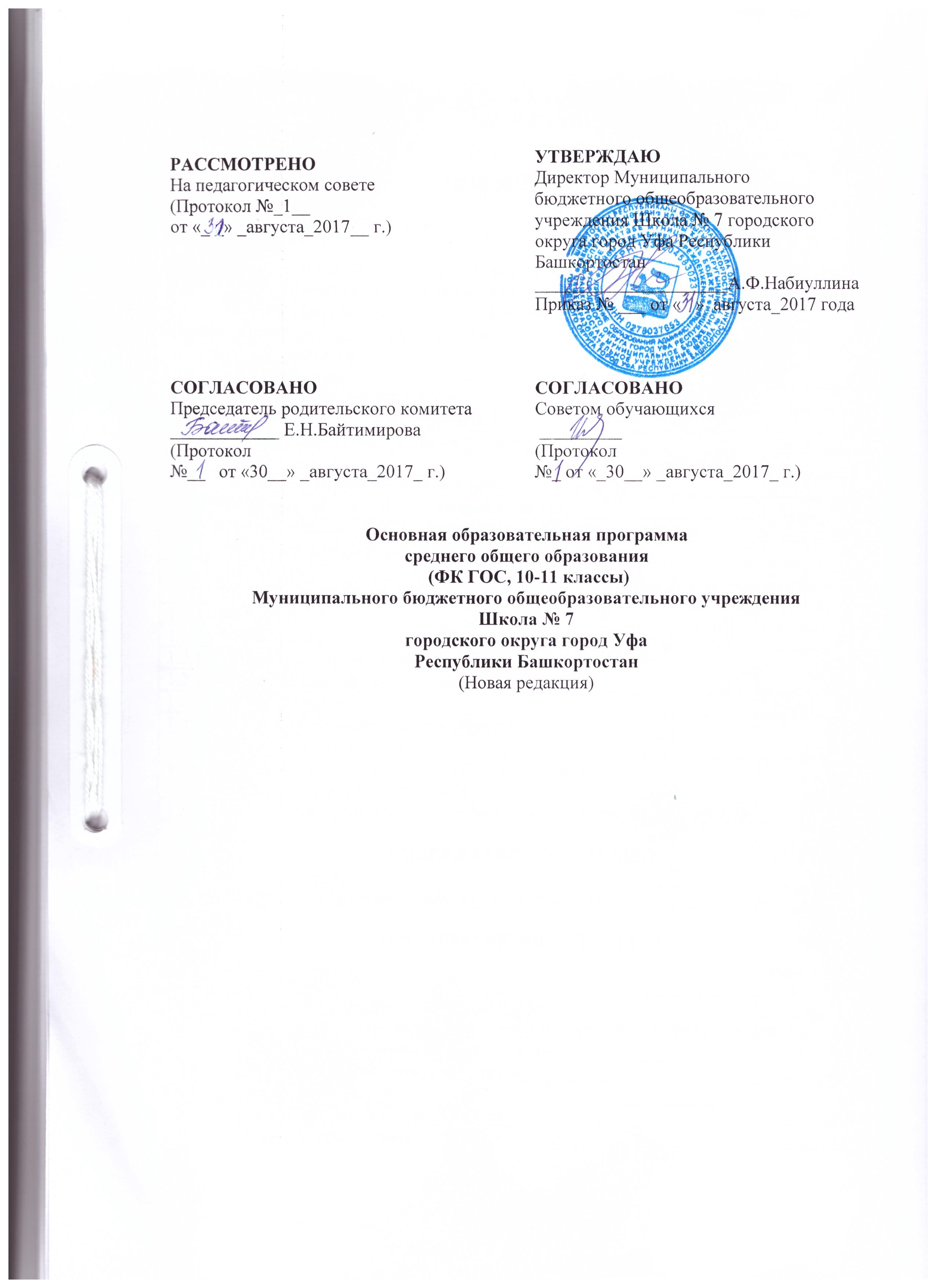 СОДЕРЖАНИЕЦелевой раздел1.Пояснительнаязаписка1.1. 1. Общая характеристика Образовательной программы среднего общего образования Муниципального бюджетного общеобразовательного учрежденияМБОУ Школа № 7(далее ОП СОО ГОС)  Образовательная программа муниципального бюджетного общеобразовательного учреждения Школа № 7 ГО город Уфа РБ, разработанная творческой группой педагогов,является нормативным документом учреждения, регламентирующим особенности организационно-педагогических условий и содержание деятельности школы по реализации федерального государственного образовательного стандарта среднего образования. Образовательная программа разработана с учетом типа и вида образовательного учреждения, запросов и образовательных потребностей учащихся и их родителей (законных представителей) и является документом,обеспечивающим единство образовательного пространства и достижение планируемых результатов на ступени среднего общего образования. Образовательная программа ежегодно обновляется в соответствии с современными требованиями : составляется учебный план на год, разрабатываются программы учебных предметов, курсов. ОП СОО ГОС адресована:всем участникам образовательных отношений (учащимся 10-11 классов, их родителям (законным представителям), педагогическим работникам МБОУ Школа № 7, социальным партнерам) для регулирования отношений;обучающимся и их родителям (законным представителям):- для информирования о целях, содержании, организации и предполагаемых результатах деятельности МБОУ Школа № 7  по достижению каждым обучающимся планируемых образовательных результатовна уровне среднего общего образования;- для конкретизациисферы ответственности за достижение результатов образовательной деятельности обучающихся их родителей (законных представителей) и МБОУ Школа № 7, - для определения возможностей и организации их взаимодействия;педагогическим работникам:- для углубления иединогопонимания смыслов среднего общего образования как ориентира в проектировании и реализациипрактической образовательной деятельностиМБОУ Школа № 7;- для достижения образовательных результатов в соответствии с требованиями ФК ГОС;административно-управленческому персоналу МБОУ Школа № 7:- в качестве нормативного основания для координации деятельности педагогического коллектива МБОУ Школа № 7 по выполнению требований к результатам и условиям освоения обучающимисяОП СОО ГОС;- для регулирования взаимоотношений субъектов образовательного взаимодействия (педагогов, учеников, родителей, администрации и др.);-  для принятия управленческих решений на основе мониторинга освоения ОП СОО ГОСобучающимисяМБОУ Школа №7;Срок реализации данной ОП СОО ГОС - 2 года.1.1.2. Цели и задачиОбразовательной программыСреднее общее образование – завершающий уровень общего образования.ОП СОО обеспечивает наибольшую личностную направленность  и вариативность образования, его дифференциацию и индивидуализацию.  Позволяет обучающемуся среднего общего образованич максимально раскрыть индивидуальные способности дарования человека  и сформировать на этой основе профессионально и социально компетентную мобильную личность, умеющую делать профессиональный и социальный выбор и нести за него ответсвенность,сознающую и способную отстаивать свою гражданскую позицию, гражданские права.ОП СОО реализует следующие основные цели:формирование у обучающихся гражданской ответственности и правовогосамосознания, духовности и культуры, самостоятельности, инициативности,способности к успешной социализации в обществе;дифференциация обучения с широкими и гибкими возможностями построениястаршеклассниками индивидуальных образовательных программ в соответствии с ихспособностями, склонностями и потребностями;обеспечение обучающимся равных возможностей для их последующегопрофессионального образования и профессиональной деятельности, том числе с учетом реальных потребностей рынка труда.Основными задачами ОП СОО:предоставление базового образования на основе ФКГО СОО, обеспечивающеесоциальную мобильность личности;Обеспечение профильной подготовки учащихся 10,11  классов в соответствии сФКГОС СОО;-подготовка обучающихся к Государственной итоговой аттестации в форме Единого государственного экзамена (ЕГЭ)- воспитание гражданина и патриота, поддерживающего ценности гражданского общества, национальные традиции;- формирование личности ученика, развитие его способностей, наклонностей идарований;- формирование научного мировоззрения, элементов политической, экономической, экологической, правовой культуры, гуманистических ценностей и идеалов,творческого мышления, самостоятельности в пополнении знаний;воспитание сознательного отношения к своему здоровью и здоровью другихграждан как высочайшей социальной ценности, формирование гигиеничныхпривычек и основ здорового образа жизни, сохранение и укрепление физического и психического здоровья учеников.Учебные предметы ОП СОО представлены на двух уровнях – базовом ипрофильном. Оба уровня имеют общеобразовательный характер, однако ониориентированы на приоритетное решение разных комплексов задач.Базовый уровень учебного предмета ориентирован на формирование общейкультуры и в большей степени связан с мировоззренческими, воспитательными и развивающими задачами общего образования, задачами социализации.Профильный уровень учебного предмета выбирается исходя из личныхсклонностей, потребностей учащегося и ориентирован на его подготовку к последующему профессиональному образованию или профессиональной деятельности.В МБОУ Школа № 7 » имеются профильные классы:– информационно – технологический;-физико-химический.На профильном уровне изучаются учебные предметы  «Физика», «Химия», «Математика» (10-й класс), «Математика», «Информатика и ИКТ»(11-й класс)ОП ООО включает в себя изучение следующих учебных предметов: «Русскийязык», «Литература», «Иностранный язык», «Математика», «Информатика и ИКТ»,«История», «Обществознание», «География», «Биология», «Физика», «Химия»,  «Основы безопасности жизнедеятельности»,«Физическая культура», «Родной язык и литература», «Астрономия »Среднее общее образование завершается обязательной итоговой государственной  итоговой аттестацией выпускников. Требования к уровню подготовки выпускников ФКГОСявляются основой разработки контрольно-измерительных материалов указанной аттестации.Обучающиеся, завершившие среднее общее образование и выполнившие в полном объеме требования к уровню подготовки выпускников, вправе продолжить обучение на уровнях начального, среднего и высшего профессионального образования.1.1.3.Принципы реализации  ОП СОО ГОСпринцип развития предполагает целенаправленное совершенствование различныхсторон личности обучающегося в процессе организации образовательной деятельности;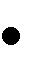 - принцип деятельности предполагает включение обучающегося в учебно-познавательную деятельность как основу развития личности;принцип демократизации предполагает активное участие всех субъектовобразовательных отношений в управлении школой;принцип гуманизацииопределяет ориентацию всех компонентов деятельностиучреждения на человека, его развитие и приобщение к культуре;принцип учебного сотрудничества позволяет учащимся чувствовать себя необъектом педагогических воздействий, а самостоятельно и свободно действующей личностью;принцип индивидуализации предполагает всесторонний учет уровня развития испособностей каждого ученика, обеспечение равного доступа к полноценному образованию разным категориям обучающихся в соответствии с их интересами и потребностями; принцип открытости предполагает обсуждение всех вопросов,связанных сразвитием школы со всеми участниками образовательного процесса и общественностью;принцип валеологизации образовательного процесса предполагает важностьсохранения физического, психологического, духовного и эмоционального здоровья обучающихся;принцип системности заключается в необходимости осуществления системных изменений в организации и управлении школой для получения нового качества образования в учреждении.Обязательный минимум содержания основных образовательных программ среднего общего образования в соответствии с Федеральным компонентом государственного стандарта и требования к уровню подготовки выпускников 1.2.1.  Русский язык. (БАЗОВЫЙ УРОВЕНЬ)Изучение русского языка в старшей школе на базовом уровне направлено на достижение следующих целей:-  воспитание гражданственности и патриотизма;формирование представления о русскомязыке как духовной, нравственной и культурной ценности народа; осознание национального своеобразия русского языка; овладение культурой межнационального общения; -   развитие способности к социальной адаптации и к речевому взаимодействию;-   освоение знаний о русском языке как многофункциональной знаковой системе иобщественном явлении, языковой норме и ее разновидностях; нормах речевого этикета в различных сферах общения; -  совершенствование умений опознавать,анализировать,сопоставлять,классифицироватьязыковые факты, оценивать их с точки зрения нормативности, соответствия ситуации, сфере общения; совершенствование умений работать с текстом, осуществлять информационный поиск, извлекать и преобразовывать необходимую информацию; -   применение полученных знаний и умений в собственной речевой практике;совершенствование нормативного и целесообразного использования языка в различных сферах общения; повышение уровня орографической и пунктуационной грамотности. Реализация указанных целей достигается в процессе совершенствования следующих предметных компетенций: коммуникативной, языковой и лингвистической (языковедческой), культуроведческой.ОБЯЗАТЕЛЬНЫЙ МИНИМУМ СОДЕРЖАНИЯКОММУНИКАТИВНАЯ КОМПЕТЕНЦИСферы и ситуации речевого общения. Компоненты речевой ситуации. Эффективность речи, оценка ее коммуникативных качеств.Совершенствование всех видов речевой деятельности: аудирование (слушание), чтение, говорение, письмо.Развитие навыков монологической и диалогической речи в различных сферах общения. Использование разных видов чтения в зависимости от коммуникативной установки ихарактера текста.Информационная переработка текста.Совершенствование умений и навыков создания текстов разных функционально-смысловых типов, стилей и жанров.Учебно-научный, деловой, публицистический стили, разговорная речь, язык художественной литературы, их особенности.Культура учебно-научного и делового общения (устная и письменная формы). Написание доклада, реферата, тезисов, рецензии. Составление деловых документов различных жанров (расписка, доверенность, резюме).Культура публичной речи. Культура разговорной речи.ЯЗЫКОВАЯ И ЛИНГВИСТИЧЕСКАЯ (ЯЗЫКОВЕДЧЕСКАЯ) КОМПЕТЕНЦИИЯзык как знаковая система и общественное явление. Языки естественные и искусственные.Основные функции языка. Наука о языке.Место лингвистики в кругу научных дисциплин. Русский язык в современном мире.Формы существования русского национального языка (просторечие, народные говоры, профессиональные языки, арго).Литературный язык и его нормы, их применение в речевой практике. Совершенствование орфографических и пунктуационных умений и навыков.Взаимосвязь различных единиц и уровней языка. Синонимия в системе русского языка. Словари русского языка и лингвистические справочники; их использование.Литературный язык и язык художественной литературы.Лингвистический анализ текстов различных функциональных разновидностей языка.КУЛЬТУРОВЕДЧЕСКАЯ КОМПЕТЕНЦИЯВзаимосвязь языка и культуры.Отражение в русском языке материальной и духовной культуры русского и других народов. Взаимообогащение языков как результат взаимодействия национальных культур. Соблюдение норм речевого этикета в различных сферах общения.ТРЕБОВАНИЯ К УРОВНЮ ПОДГОТОВКИ ВЫПУСКНИКОВВ результате изучения русского языка на базовом уровне в старшей школе ученик должензнатьосновные функции языка; смысл понятий речевая ситуация и ее компоненты, литературный язык, языковая норма, культура речи; основные единицы и уровни языка, их признаки и взаимосвязь; орфоэпические, лексические, грамматические, орфографические и пунктуационные нормы современного русского литературного языка; нормы обиходно-бытовой, социально-культур-ной, учебно-научной, официально-деловой сфер общения; нормы речевого этикета в разных сферах общения; уметь оценивать устные и письменные высказывания с точки зрения соотнесенности содержания и языкового оформления, эффективности достижения поставленных коммуникативных задач;анализировать языковые единицы с точки зрения правильности, точности и уместности употребления; проводить лингвистический анализ текстов различных функциональных разновидностей языка; объяснять взаимосвязь языка и истории, языка и культуры русского и других народов; использовать приобретенные знания и умения в практической деятельности и повседневной жизни: использовать разные виды чтения (ознакомительно-изучающее, ознакомительно-реферативное и др.) в зависимости от коммуникативной установки и характера текста; извлекать необходимую информацию из различных источников: учебно-научные тексты, справочная литература, средства массовой информации, в том числе представленные в электронном виде на различных информационных носителях (компакт-диски учебного назначения, ресурсы Интернета);владеть основными приемами информационной переработки устного и письменного текста; создавать устные и письменные монологические и диалогические высказывания разных типов и жанров в социально-бытовой, учебно-научной (на материале различных учебных дисциплин) и деловой сферах общения; применять в практике речевого общения основные орфоэпические, лексические, грамматические нормы современного русского литературного языка; соблюдать нормы речевого этикета в различных сферах общения; применять в практике письма орфографические и пунктуационные нормы современного русского литературного языка. 1.2.2. Литература (БАЗОВЫЙ УРОВЕНЬ)Изучение литературы в старшей школе на базовом уровне направлено на достижение следующих целей:воспитание средствами художественной литературы духовно развитой личности,готовой к самопознанию и самосовершенствованию, способной к деятельности в современном мире по законам добра, совести, чести, справедливости, патриотизма и гражданского долга; формирование гуманистического мировоззрения и национального самосознания; освоение художественных текстов;овладение знаниями о русской и мировойхудожественной литературе; создание общего представления об историко-литературном процессе, о единстве этических и эстетических ценностей, составляющих духовную культуру нации; дальнейшее знакомство с творчеством русских писателей-классиков, а также с отдельными произведениями зарубежной литературы и литературы народов России; совершенствование умений анализа и интерпретации литературного произведениякак художественного целого в его историко-литературной обусловленности с использованием теоретико-литературных знаний; углубление эстетического восприятия литературных произведений; развитие познавательных интересов и коммуникативно-эстетических способностей,образного мышления и воображения, эмоционально-оценочной деятельности учащихся; потребности в самостоятельном чтении художественной литературы; художественного вкуса; формирование читательской культуры,умений написания сочинений различныхтипов; навыков владения устной и письменной речью, развитие потребности в самообразовании, в решении задач информационного самообеспечения, определении необходимых источников знаний, включая работу с книгой, поиск информации в библиотеке, в ресурсах Интернета и др. ОБЯЗАТЕЛЬНЫЙ МИНИМУМ СОДЕРЖАНИЯЛИТЕРАТУРНЫЕ ПРОИЗВЕДЕНИЯ, ПРЕДНАЗНАЧЕННЫЕ ДЛЯ ОБЯЗАТЕЛЬНОГО ИЗУЧЕНИЯОсновными критериями отбора художественных произведений для изучения в школе являются их высокая художественная ценность,гуманистическая направленность,позитивное влияние на личность ученика, соответствие задачам его развития и возрастным особенностям, а также культурно-исторические традиции и богатый опыт отечественного образования.Художественные произведения представлены в перечне в хронологической последовательности: от литературы XIX века до новейшего времени. Такое построение перечня определяется задачами курса на историко-литературной основе, опирающегося на сведения, полученные на завершающем этапе основной школы. Курс литературы в старшей школе направлен на систематизацию представлений учащихся об историческом развитии литературы, что позволяет глубже осознать диалог классической и современной литературы.Перечень произведений представляет собой инвариантную часть любой программы литературного образования, обеспечивающую федеральный компонент общего образования. Перечень допускает расширение списка писательских имен и произведений в авторских программах, что содействует реализации принципа вариативности в изучении литературы.Данныйпереченьпредполагаеттриуровнядетализацииучебногоматериала:список авторов и конкретно указанных произведений; список авторов с указанием минимального количества и рода произведений данных авторов, подлежащих обязательному изучению (выборконкретногопроизведенияпредоставляетсяавторупрограммыилиучителю); список авторов с указанием минимального числа тех авторов, чьи произведения подлежат обязательному изучению (выбор авторов из предложенного списка и произведений предоставляется составителю программы или учителю).Такая структура перечня определяет разные подходы к формированию экзаменационного материала для организации государственного итогового контроля.РУССКАЯ ЛИТЕРАТУРА XIX ВЕКАА.С. ПушкинСтихотворения:  «Погасло  дневное  светило...»,  «Свободы  сеятель  пустынный…», «Подражания Корану» (IX.«И путник усталый на Бога роптал…»), «Элегия» («Безумных лет угасшее веселье...»), «...Вновь я посетил...», а также 3 стихотворения по выбору.  Поэма «Медный всадник»М.Ю. Лермонтов  Стихотворения: «Молитва» («Я, Матерь Божия, ныне с молитвою...»), «Как часто, пестрою толпою окружен...», «Валерик», «Сон» («В полдневный жар в долине Дагестана…»), «Выхожу один я на дорогу...», а также 3 стихотворения по выбору.Н.В. Гоголь   1 из «Петербургских повестей» по выборуА.Н. ОстровскийДрама «Гроза»И.А. ГончаровРоман «Обломов» Очерки «Фрегат Паллада»И.С. ТургеневРоман «Отцы и дети»Ф.И. ТютчевСтихотворения: «Silentium!», «Не то, что мните вы, природа...»,Умом Россию не понять…», «О, как убийственно мы любим...», «Нам не дано предугадать…», «К. Б.» («Я встретил вас – и все былое...»), а также 3 стихотворения по выбору.А.А. ФетСтихотворения: «Это утро, радость эта…», «Шепот, робкое дыханье…», «Сияла ночь. Луной был полон сад. Лежали…», «Еще майская ночь...», а также 3 стихотворения по выбору.А.К. Толстой3 произведения по выбору.Н.А. НекрасовСтихотворения: «Вчерашний день, часу в шестом…», «Мы с тобой бестолковые люди...», «Поэт и гражданин», «Элегия» («Пускай нам говорит изменчивая мода...»), «ОМуза! я у двери гроба…», а также 3 стихотворения по выбору.Поэма «Кому на Руси жить хорошо»Н.С. Лесков1 произведение по выбору.М.Е. Салтыков-Щедрин«История одного города» (2 главы по выбору)Ф.М. ДостоевскийРоман «Преступление и наказание»Л.Н. ТолстойРоман-эпопея «Война и мир»А.П. ЧеховРассказы: «Студент», «Ионыч», а также 2 рассказа по выбору.Рассказы: «Человек в футляре», «Дама с собачкой» Пьеса «Вишневый сад»РУССКАЯ ЛИТЕРАТУРА ХХ ВЕКАИ.А. Бунин3 стихотворения по выбору.Рассказ «Господин из Сан-Франциско» а также 2 рассказа по выбору. Рассказ «Чистый понедельник»А.И. Куприн1 произведение по выбору.М. ГорькийПьеса «На дне».1 произведение по выбору.Поэзия конца XIX – начала XX вв.И.Ф. Анненский, К.Д. Бальмонт, А. Белый, В.Я. Брюсов, М.А. Волошин, Н.С. Гумилев, Н.А.Клюев, И.Северянин, Ф.К. Сологуб, В.В.Хлебников, В.Ф. Ходасевич.Стихотворения не менее 2 авторов по выбору.А.А. БлокСтихотворения: «Незнакомка», «Россия», «Ночь, улица, фонарь, аптека…», «В ресторане», «Река раскинулась. Течет, грустит лениво…» (из цикла «На поле Куликовом»), «На железной дороге», а также 3 стихотворения по выбору.Поэма «Двенадцать».В.В. МаяковскийСтихотворения: «А вы могли бы?», «Послушайте!», «Скрипка и немножко нервно», «Лиличка!», «Юбилейное», «Прозаседавшиеся», а также 3 стихотворения по выбору.С.А. ЕсенинСтихотворения: «Гой ты, Русь, моя родная!..», «Не бродить, не мять в кустах багряных…», «Мы теперь уходим понемногу…», «Письмо матери», «Спит ковыль. Равнина дорогая…», «Шаганэ ты моя, Шаганэ…», «Не жалею, не зову, не плачу…», «Русь Советская», а также 3 стихотворения по выбору.М.И. ЦветаеваСтихотворения: «Моим стихам, написанным так рано…», «Стихи к Блоку» («Имя твое – птица в руке…»), «Кто создан из камня, кто создан из глины…», «Тоска по родине! Давно…», а также 2 стихотворения по выбору.О.Э. МандельштамСтихотворения: «NotreDame», «Бессонница. Гомер. Тугие паруса…», «За гремучую доблесть грядущих веков…», «Я вернулся в мой город, знакомый до слез…», а также 2 стихотворения по выбору.А.А. АхматоваСтихотворения: «Песня последней встречи», «Сжала руки под темной вуалью…», «Мне ни к чему одические рати…», «Мне голос был. Он звал утешно…», «Родная земля», а также 2 стихотворения по выбору.Поэма «Реквием».Б.Л. ПастернакСтихотворения: «Февраль. Достать чернил и плакать!..», «Определение поэзии», «Во всем мне хочется дойти…», «Гамлет», «Зимняя ночь», а также 2 стихотворения по выбору.М.А. БулгаковРоманы: «Белая гвардия» или «Мастер и Маргарита»А.П. Платонов1 произведение по выбору.М.А. ШолоховРоман-эпопея «Тихий Дон» (обзорное изучение).А.Т. ТвардовскийСтихотворения: «Вся суть в одном-единственном завете…», «Памяти матери», «Я знаю, никакой моей вины…», а также 2 стихотворения по выбору.В.Т.Шаламов2 рассказа из цикла «Колымские рассказы»А.И. СолженицынПовесть «Один день Ивана Денисовича» Рассказ «Правая кисть»Проза второй половины XX векаФ.А.Абрамов, Ч.Т.Айтматов, В.П.Астафьев, В.И.Белов, А.Г.Битов, В.В.Быков, В.С. Гроссман, С.Д. Довлатов, В.Л.Кондратьев, В.П.Некрасов, Е.И.Носов, В.Г.Распутин, В.Ф.Тендряков, Ю.В.Трифонов, В.М.Шукшин.Произведения не менее 3 авторов по выбору.Поэзия второй половины XX векаБ.А.Ахмадулина, И.А.Бродский, А.А.Вознесенский, В.С. Высоцкий, Е.А.Евтушенко, Л.Н.Мартынов, Б.Ш.Окуджава, Н.М. Рубцов, Д.С.Самойлов, Б.А. Слуцкий, В.Н. Соколов, А.А.Тарковский.Стихотворения не менее 3 авторов по выбору.ОСНОВНЫЕ ИСТОРИКО-ЛИТЕРАТУРНЫЕ СВЕДЕНИЯРУССКАЯ ЛИТЕРАТУРА ХIX ВЕКАРусская литература в контексте мировой культуры.Основные темы и проблемы русской литературы XIX в. (свобода, духовно-нравственные искания человека, обращение к народу в поисках нравственного идеала, «праведничество», борьба с социальной несправедливостью и угнетением человека). Нравственные устои и быт разных слоев русского общества (дворянство, купечество, крестьянство). Роль женщины в семье и общественной жизни.Национальное самоопределение русской литературы. Историко-культурные и художественные предпосылки романтизма, своеобразие романтизма в русской и другихлитературах народов России. Формирование реализма как новой ступени познания ихудожественного освоения мира и человека. Общее и особенное в реалистическомотражении  действительности  в  русской  и  других  литературах  народов  России.Проблема человека и среды. Осмысление взаимодействия характера и обстоятельств. Значение комедии А.С Грибоедова «Горе от ума», романа А.С. Пушкина «Евгений Онегин», романа М.Ю. Лермонтова «Герой нашего времени», поэмы Н.В. Гоголя «Мертвые души» для дальнейшего развития русской литературы.Расцвет русского романа. Аналитический характер русской прозы, её социальная острота и философская глубина. Проблема судьбы, вера и безверие, смысл жизни и тайна смерти. Выявление опасности своеволия и прагматизма. Понимание свободы как ответственности за совершенный выбор. Идея нравственного самосовершенствования. Споры о путях улучшения мира: революция или эволюция и духовное возрождение человека. Историзм в познании закономерностей общественного развития. Развитие психологизма. Демократизация русской литературы. Традиции и новаторство в поэзии. Формирование национального театра. Становление литературного языка.РУССКАЯ ЛИТЕРАТУРА XX ВЕКАТрадиции и новаторство в русской литературе начала ХХ века.Трагические события эпохи (Первая мировая война, революция 1917 года, массовые репрессии, гражданская война и коллективизация) и их отражение в русской и другихлитературах народов России. Конфликт человека и эпохи.Развитие русскойреалистической прозы, ее темы и герои. Проблема социального заказа, государственного регулирования и творческой свободы в литературе советского времени. Сатира в литературе. Художественная объективность и тенденциозность в освещении исторических событий.Великая Отечественная война и ее художественное осмысление в русской и другихлитературах народов России. «Лагерная»тема в литературе. «Деревенская»проза.Обращение к народному сознанию в поисках нравственного идеала в русской и другихлитературах народов России.Развитие традиционных тем русской лирики(темы любви,гражданского служения, единства человека и природы). Основные тенденции современного литературного процесса.ОСНОВНЫЕ ТЕОРЕТИКО-ЛИТЕРАТУРНЫЕ ПОНЯТИЯХудожественная литература как искусство слова. Художественный образ.Содержание и форма.Художественный вымысел. Фантастика.Историко-литературный процесс. Литературные направления и течения: классицизм, сентиментализм, романтизм, реализм, модернизм (символизм, акмеизм, футуризм). Основные факты жизни и творчества выдающихся русских писателей ХIХ–ХХ веков.Литературные роды: эпос, лирика, драма. Жанры литературы: роман, роман-эпопея, повесть, рассказ, очерк, притча; поэма, баллада; лирическое стихотворение, элегия, послание, эпиграмма, ода, сонет; комедия, трагедия, драма.Авторская позиция. Тема. Идея. Проблематика. Сюжет. Композиция. Стадии развития действия: экспозиция, завязка, кульминация, развязка, эпилог. Лирическое отступление. Конфликт. Автор-повествователь. Образ автора. Персонаж. Характер. Тип. Лирический герой. Система образов.Деталь. Символ.Психологизм. Народность. Историзм.Трагическое и комическое. Сатира, юмор, ирония, сарказм. Гротеск.Язык художественного произведения. Изобразительно-выразительные средства в художественном произведении: сравнение, эпитет, метафора, метонимия. Гипербола. Аллегория.Стиль.Проза и поэзия. Системы стихосложения. Стихотворные размеры: хорей, ямб, дактиль, амфибрахий, анапест. Ритм. Рифма. Строфа.Литературная критика.ОСНОВНЫЕ ВИДЫ ДЕЯТЕЛЬНОСТИ ПО ОСВОЕНИЮ ЛИТЕРАТУРНЫХ ПРОИЗВЕДЕНИЙ И ТЕОРЕТИКО-ЛИТЕРАТУРНЫХ ПОНЯТИЙТворческоечтениехудожественныхтекстов. Различныевидыпересказа. Заучиваниенаизустьстихотворныхтекстов. Выразительноечтение. Определение принадлежности литературного (фольклорного) текста к тому или иному роду и жанру. Анализ текста, выявляющий авторский замысел и различные средства его воплощения; определение мотивов поступков героев и сущности конфликта. Выявление языковых средств художественной образности и определение их роли в раскрытии идейно-тематического содержания произведения. Участие в дискуссии, утверждение и доказательство своей точки зрения с учетом мнения оппонента. Подготовка рефератов, докладов; написание сочинений на основе и по мотивам литературных произведений. ТРЕБОВАНИЯ К УРОВНЮ ПОДГОТОВКИ ВЫПУСКНИКОВВ результате изучения литературы на базовом уровне ученик должензнатьсодержание художественных произведений, обязательных для изучения; наизусть стихотворные тексты (по выбору); основные факты жизни и творчества писателей-классиков; историко-культурный контекст изучаемых произведений; основные закономерности историко-литературного процесса; основные черты литературных направлений (классицизм, романтизм, реализм, модернизм); основныетеоретико-литературныепонятия; уметьвоспроизводить содержание литературного произведения, характеризовать его тематику и проблематику; соотносить художественную литературу с общественной жизнью и культурой; соотносить изучаемое произведение с литературным направлением эпохи; анализировать художественное произведение, его проблематику, систему образов, особенности композиции, изобразительно-выразительных средства языка, используя сведения по истории и теории литературы; анализировать эпизод (сцену) изученного произведения, объяснять его связь с проблематикой произведения; определять род и жанр произведения; выявлять авторскую позицию, давать самостоятельную интерпретацию изученного произведения; сопоставлятьлитературныепроизведения; выразительно читать изученные произведения (или фрагменты), соблюдая нормы литературного произношения; аргументировано формулировать свое отношение к прочитанному произведению; отстаивать свою позицию, участвуя в диалоге или дискуссии; писать рецензии на прочитанные произведения, писать сочинения разных жанров на литературные темы; использовать приобретенные знания и умения в практической деятельности и повседневной жизни: применять знания по литературе при самостоятельном знакомстве с явлениями художественной культуры и оценке их эстетической значимости; использовать различные информационные источники при самостоятельном выборе книг для чтения и анализе художественной литературы; создавать связный текст (устный и письменный) на необходимую тему с учетом норм русского литературного языка. 1.2.3. Родной (русский) язык и литература Курс родного (русского) языка  и литературы направлен на достижение следующих целей:воспитание гражданина и патриота; формирование представления о русском языке как духовной, нравственной и культурной ценности народа; осознание национального своеобразия родного языка; овладение культурой межнационального общения;дальнейшее развитие и совершенствование способности и готовности к речевому взаимодействию и социальной адаптации; готовности к трудовой деятельности, осознанному выбору профессии; навыков самоорганизации и саморазвития; информационных умений и навыков; освоение знаний о родном (русском) языке как многофункциональной знаковой системе и общественном явлении; языковой норме и ее разновидностях; нормах речевого поведения в различных сферах общения;овладение умениями опознавать, анализировать, классифицировать языковые факты, оценивать их с точки зрения нормативности; различать функциональные разновидности языка и моделировать речевое поведение в соответствии с задачами общения; применение полученных знаний и умений в собственной речевой практике; повышение уровня речевой культуры, орфографической и пунктуационной грамотности.В соответствии с целями преподавания родного (русского) языка основные задачи курсасводятся к следующему:дать представлениеосвязи языка и истории, культуры русского и других народов, о национальном своеобразии  родного (русского) языка;закрепить и углубить знания учащихся об основных единицах и уровнях языка, развить умения по фонетике, лексике, фразеологии, грамматике, правописанию;закрепить и расширить знания о языковой норме, развивая умение анализировать языковые единицы с точки зрения правильности, точности и уместности их употребления и совершенствуя навык применения в практике речевого общения основных норм современного русского литературного языка;совершенствовать орфографическую и пунктуационную грамотность учащихся;обеспечить дальнейшее овладение функциональными стилями речи с одновременным расширением знаний учащихся о стилях, их признаках, правилах использования;развивать и совершенствовать способность учащихся создавать устные и письменные монологические и диалогические  высказывания различных типов и жанров в разных сферах общения; осуществлять речевой самоконтроль; оценивать устные и письменные высказывания с точки зрения языкового оформления, эффективности достижения поставленных коммуникативных задач; формировать и совершенствовать основные информационные умения и навыки: чтение и информационная переработка текстов разных типов, стилей и жанров, работа  с различными информационными источниками;развитие и совершенствование способности учащихся к речевому взаимодействию и социальной адаптации.В результате изучения  родного (русского) языка ученик должензнать / понимать:- связь языка и истории, культуры русского и других народов;- смысл понятий: речевая ситуация и ее компоненты, литературный язык, языковая норма, культура речи;- основные единицы и уровни языка, их признаки и взаимосвязь;-орфоэпические, лексические, грамматические, орфографические и пунктуационные нормы современного русского литературного языка; нормы речевого поведения в социально-культурной, учебно-научной, официально-деловой сферах общения;уметь:- осуществлять речевой самоконтроль; оценивать устные и письменные высказывания с точки зрения языкового оформления, эффективности достижения поставленных коммуникативных задач; - анализировать языковые единицы с точки зрения правильности, точности и уместности их употребления;- проводить лингвистический анализ текстов различных функциональных стилей и разновидностей языка;аудирование и чтение-  использовать основные виды чтения (ознакомительно-изучающее, ознакомительно-реферативное и др.) в зависимости от коммуникативной задачи; -извлекать необходимую информацию из различных источников: учебно-научных текстов, справочной литературы, средств массовой информации, в том числе представленных в электронном виде на различных информационных носителях;говорение и письмо- создавать устные и письменные монологические и диалогические высказывания различных типов и жанров в учебно-научной (на материале изучаемых учебных дисциплин), социально-культурной и деловой сферах общения;- применять в практике речевого общения основные орфоэпические, лексические, грамматические нормы современного русского литературного языка; - соблюдать в практике письма орфографические и пунктуационные нормы современного русского литературного языка;- соблюдать нормы речевого поведения в различных сферах и ситуациях общения, в том числе при обсуждении дискуссионных проблем;- использовать основные приемы информационной переработки устного и письменного текста;использовать приобретенные знания и умения в практической деятельности и повседневной жизни:-для осознания русского языка как духовной, нравственной и культурной ценности народа; приобщения к ценностям национальной и мировой культуры;-развития интеллектуальных и творческих способностей, навыков самостоятельной деятельности; самореализации, самовыражения в различных увеличения словарного запаса; -расширения круга используемых языковых и речевых средств; совершенствования способности к самооценке на основе наблюдения за собственной речью;- совершенствования коммуникативных способностей; развития готовности к речевому взаимодействию, межличностному и межкультурному общению, сотрудничеству.1.2.4. Математика (БАЗОВЫЙ УРОВЕНЬ)Изучение математики на базовом  уровне среднего (полного) общего образования направлено на достижение следующих целей:формирование представлений об идеях и методах математики;о математике какуниверсальном языке науки, средстве моделирования явлений и процессов; овладение языком математики в устной и письменной форме,математическими знаниями иумениями, необходимыми для изучения школьных естественнонаучных дисциплин, продолжения образования и освоения избранной специальности на современном уровне; развитие логического мышления,алгоритмической культуры,пространственноговоображения, математического мышления и интуиции, творческих способностей, необходимых для продолжения образования и для самостоятельной деятельности в области математики и ее приложений в будущей профессиональной деятельности; воспитание средствами математики культуры личности через знакомство с историейразвития математики, эволюцией математических идей; понимания значимости математики для научно-технического прогресса. ОБЯЗАТЕЛЬНЫЙ МИНИМУМ СОДЕРЖАНИЯЧИСЛОВЫЕ И БУКВЕННЫЕ ВЫРАЖЕНИЯКорень степени n>1 и его свойства. Степень с рациональным показателем и ее свойства. Понятие о степени с действительным показателем. Свойства степени с действительным показателем.Логарифм числа. Основное логарифмическое тождество. Логарифм произведения, частного, степени; переход к новому основанию. Десятичный и натуральный логарифмы, число е.Преобразования выражений, включающих арифметические операции, а также операции возведения в степень и логарифмирования.ТРИГОНОМЕТРИЯСинус, косинус, тангенс, котангенс произвольного угла. Радианная мера угла. Синус, косинус, тангенс и котангенс числа. Основные тригонометрические тождества. Формулы приведения. Синус, косинус и тангенс суммы и разности двух углов. Синус и косинус двойного угла. Формулы половинного угла. Преобразования суммы тригонометрических функций в произведение и произведения в сумму. Выражение тригонометрических функций через тангенсполовинного аргумента. Преобразования тригонометрических выражений.Простейшие  тригонометрические  уравнения.  Решения  тригонометрических  уравнений.Простейшие тригонометрические неравенства.Арксинус, арккосинус, арктангенс, арккотангенс числа.ФУНКЦИИФункции. Область определения и множество значений. График функции. Построение графиков функций, заданных различными способами. Свойства функций: монотонность, четность и нечетность, периодичность, ограниченность. Промежутки возрастания и убывания, наибольшее и наименьшее значения, точки экстремума (локального максимума и минимума). Выпуклостьфункции. Графическая интерпретация.Примеры функциональных зависимостей в реальныхпроцессах и явлениях. Сложная функция (композиция функций). Взаимно обратные функции. Область определения и область значений обратной функции. График обратной функции. Нахождение функции, обратной данной. Степенная функция с натуральным показателем, ее свойства и график. Вертикальные игоризонтальные асимптоты графиков. Графики дробно-линейных функций.Тригонометрические функции, их свойства и графики, периодичность, основной период.Обратные тригонометрические функции, их свойства и графики.Показательная функция (экспонента), ее свойства и график. Логарифмическая функция, ее свойства и график.Преобразования графиков: параллельный перенос, симметрия отностельно осей координат и симметрия относительно начала координат, симметрия относительно прямой y = x,растяжениеи сжатие вдоль осей координат. НАЧАЛА МАТЕМАТИЧЕСКОГО АНАЛИЗАПонятие о пределе последовательности. Существование предела монотонной ограниченной последовательности. Длина окружности и площадь круга как пределы последовательностей. Бесконечно убывающая геометрическая прогрессия и ее сумма. Теоремы о пределахпоследовательностей. Переход к пределам в неравенствах.Понятие о непрерывности функции. Основные теоремы о непрерывных функциях.Понятие о пределе функции в точке. Поведение функций на бесконечности. Асимптоты.Понятие о производной функции, физический и геометрический смысл производной. Уравнение касательной к графику функции. Производные суммы, разности, произведения и частного. Производные основных элементарных функций. Производные сложной и обратнойфункций.Вторая производная.Применение производной к исследованию функций и построениюграфиков. Использование производных при решении уравнений и неравенств, текстовых, физических и геометрических задач, нахождении наибольших и наименьших значений.Площадь криволинейной трапеции. Понятие об определенном интеграле. Первообразная. Первообразные элементарных функций. Правила вычисления первообразных. Формула Ньютона-Лейбница.Примеры использования производной для нахождения наилучшего решения в прикладных задачахУРАВНЕНИЯ И НЕРАВЕНСТВАРешение рациональных, показательных, логарифмических и тригонометрических уравнений и неравенств. Решение иррациональных уравнений и неравенств.Основные приемы решения систем уравнений: подстановка, алгебраическое сложение, введение новых переменных. Равносильность уравнений, неравенств, систем. Решение систем уравнений с двумя неизвестными (простейшие типы). Решение систем неравенств с одной переменной.Доказательства неравенств. Неравенство о среднем арифметическом и среднем геометрическом двух чисел.Использование свойств и графиков функций при решении уравнений и неравенств. Метод интервалов. Изображение на координатной плоскости множества решений уравнений и неравенств с двумя переменными и их систем.Применение математических методов для решения содержательных задач из различных областей науки и практики. Интерпретация результата, учет реальных ограничений.ЭЛЕМЕНТЫ КОМБИНАТОРИКИ, СТАТИСТИКИ И ТЕОРИИ ВЕРОЯТНОСТЕЙТабличное и графическое представление данных. Числовые характеристики рядов данных. Поочередный и одновременный выбор нескольких элементов из конечного множества.Формулы числа перестановок, сочетаний, размещений. Решение комбинаторных задач. Формула бинома Ньютона. Свойства биномиальных коэффициентов. Треугольник Паскаля.Элементарные и сложные события. Рассмотрение случаев и вероятность суммы несовместных событий, вероятность противоположного события. Понятие о независимостисобытий. Вероятность и статистическая частота наступления события.ГЕОМЕТРИЯГеометрия на плоскостиСвойство биссектрисы угла треугольника. Решение треугольников. Вычисление биссектрис, медиан, высот, радиусов вписанной и описанной окружностей. Формулы площади треугольника: формула Герона, выражение площади треугольника через радиус вписанной и описаннойокружностей.Вычисление углов с вершиной внутри и вне круга, угла между хордой и касательной. Теорема о произведении отрезков хорд. Теорема о касательной и секущей. Теорема о суммеквадратов сторон и диагоналей параллелограмма Вписанные и описанные многоугольники. Свойства и признаки вписанных и описанныхчетырехугольников. Геометрические места точек.Решение задач с помощью геометрических преобразований и геометрических мест.Теорема Чевы и теорема Менелая.Эллипс, гипербола, парабола как геометрические места точек. Неразрешимость классических задач на построение.Прямые и плоскости в пространстве. Основные понятия стереометрии(точка,прямая,плоскость, пространство). Понятие об аксиоматическом способе построения геометрии.Пересекающиеся, параллельные и скрещивающиеся прямые. Угол между прямыми в пространстве. Перпендикулярность прямых. Параллельность и перпендикулярность прямой и плоскости, признаки и свойства. Теорема о трех перпендикулярах. Перпендикуляр и наклонная к плоскости. Угол между прямой и плоскостью.Параллельность плоскостей, перпендикулярность плоскостей, признаки и свойства. Двугранный угол, линейный угол двугранного угла.Расстояния от точки до плоскости. Расстояние от прямой до плоскости. Расстояние между параллельными плоскостями. Расстояние между скрещивающимися прямыми.Параллельное проектирование. Ортогональное проектирование. Площадь ортогональнойпроекции многоугольника. Изображение пространственных фигур. Центральное проектирование.Многогранники. Вершины,ребра,грани многогранника.Развертка.Многогранные углы.Выпуклые многогранники. Теорема Эйлера.Призма, ее основания, боковые ребра, высота, боковая поверхность. Прямая и наклонная призма. Правильная призма. Параллелепипед. Куб.Пирамида, ее основание, боковые ребра, высота, боковая поверхность. Треугольная пирамида. Правильная пирамида. Усеченная пирамида.Симметрии в кубе, в параллелепипеде, в призме и пирамиде.Понятие о симметрии в пространстве (центральная, осевая, зеркальная).Сечения многогранников. Построение сечений.Представление о правильных многогранниках (тетраэдр, куб, октаэдр, додекаэдр и икосаэдр).Тела и поверхности вращения. Цилиндр и конус.Усеченный конус.Основание,высота,боковая поверхность, образующая, развертка. Осевые сечения и сечения параллельные основанию. Шар и сфера, их сечения. Эллипс,гипербола,парабола как сечения конуса. Касательнаяплоскость к сфере. Сфера,вписанная в многогранник,сфера,описанная около многогранника.Цилиндрические и конические поверхности.Объемы тел и площади их поверхностей. Понятие об объеме тела.Отношение объемовподобных тел.Формулы объема куба, параллелепипеда, призмы, цилиндра. Формулы объема пирамиды и конуса. Формулы площади поверхностей цилиндра и конуса. Формулы объема шара и площади сферы.Координаты и векторы. Декартовы координаты в пространстве.Формула расстояниямежду двумя точками. Уравнения сферы и плоскости. Формула расстояния от точки доплоскости.Векторы. Модуль вектора. Равенство векторов. Сложение векторов и умножение вектора на число. Угол между векторами. Координаты вектора. Скалярное произведение векторов. Коллинеарные векторы. Разложение вектора по двум неколлинеарным векторам. Компланарные векторы. Разложение по трем некомпланарным векторам.ТРЕБОВАНИЯ К УРОВНЮ ПОДГОТОВКИ ВЫПУСКНИКОВВ результате изучения математики на базовом уровне ученик должензнать/пониматьзначение математической науки для решения задач, возникающих в теории и практике; широту и ограниченность применения математических методов к анализу и исследованию процессов и явлений в природе и обществе; значение практики и вопросов, возникающих в самой математике, для формирования и развития математической науки; идеи расширения числовых множеств как способа построения нового математического аппарата для решения практических задач и внутренних задач математики; значение идей, методов и результатов алгебры и математического анализа для построения моделей реальных процессов и ситуаций; возможности геометрии для описания свойств реальных предметов и их взаимного расположения; универсальный характер законов логики математических рассуждений, их применимость в различных областях человеческой деятельности; различие требований, предъявляемых к доказательствам в математике, естественных, социально-экономических и гуманитарных науках, на практике; роль аксиоматики в математике; возможность построения математических теорий на аксиоматической основе; значение аксиоматики для других областей знания и для практики; вероятностных характер различных процессов и закономерностей окружающего мира.ЧИСЛОВЫЕ И БУКВЕННЫЕ ВЫРАЖЕНИЯ уметь выполнять арифметические действия, сочетая устные и письменные приемы, применение вычислительных устройств; находить значения корня натуральной степени, степени с рациональным показателем, логарифма, используя при необходимости вычислительные устройства; пользоваться оценкой и прикидкой при практических расчетах; применять понятия, связанные с делимостью целых чисел, при решении математических задач; находить корни многочленов с одной переменной, раскладывать многочлены на множители; выполнять действия с комплексными числами, пользоваться геометрической интерпретацией комплексных чисел, в простейших случаях находить комплексные корни уравнений с действительными коэффициентами; проводить преобразования числовых и буквенных выражений, включающих степени, радикалы, логарифмы и тригонометрические функции; использовать приобретенные знания и умения в практической деятельности и повседневной жизни дляпрактических расчетов по формулам, включая формулы, содержащие степени, радикалы, логарифмы и тригонометрические функции, используя при необходимости справочные материалы и простейшие вычислительные устройства.ФУНКЦИИ И ГРАФИКИ уметьопределять значение функции по значению аргумента при различных способах задания функции; строить графики изученных функций, выполнять преобразования графиков; описывать по графику и по формуле поведение и свойства функций; решать уравнения, системы уравнений, неравенства, используя свойства функций и их графические представления; использовать приобретенные знания и умения в практической деятельности и повседневной жизни дляописания и исследования с помощью функций реальных зависимостей, представления их графически; интерпретации графиков реальных процессов; НАЧАЛА МАТЕМАТИЧЕСКОГО АНАЛИЗА уметьнаходить сумму бесконечно убывающей геометрический прогрессии; вычислять производные и первообразные элементарных функций, применяя правила вычисления производных и первообразных, используя справочные материалы; исследовать функции и строить их графики с помощью производной; решать задачи с применением уравнения касательной к графику функции; решать задачи на нахождение наибольшего и наименьшего значения функции на отрезке; вычислятьплощадькриволинейнойтрапеции; использовать приобретенные знания и умения в практической деятельности и повседневной жизнидлярешения геометрических, физических, экономических и других прикладных задач, в том числе задач на наибольшие и наименьшие значения с применением аппарата математического анализа.УРАВНЕНИЯ И НЕРАВЕНСТВА уметь решать рациональные, показательные и логарифмические уравнения и неравенства, иррациональные и тригонометрические уравнения, их системы; доказыватьнесложныенеравенства; решать текстовые задачи с помощью составления уравнений, и неравенств, интерпретируя результат с учетом ограничений условия задачи; изображать на координатной плоскости множества решений уравнений и неравенств с двумя переменными и их систем. находить приближенные решения уравнений и их систем, используя графический метод; решать уравнения, неравенства и системы с применением графических представлений, свойств функций, производной; использовать приобретенные знания и умения в практической деятельности и повседневной жизнидляпостроения и исследования простейших математических моделей.ЭЛЕМЕНТЫ КОМБИНАТОРИКИ, СТАТИСТИКИ И ТЕОРИИ ВЕРОЯТНОСТЕЙуметь решать простейшие комбинаторные задачи методом перебора, а также с использованием известных формул, треугольника Паскаля; вычислять коэффициенты бинома Ньютона по формуле и с использованием треугольника Паскаля; вычислять вероятности событий на основе подсчета числа исходов (простейшие случаи); использовать приобретенные знания и умения в практической деятельности и повседневной жизни дляанализа реальных числовых данных, представленных в виде диаграмм, графиков; для анализа информации статистического характера.ГЕОМЕТРИЯ уметьсоотносить плоские геометрические фигуры и трехмерные объекты с их описаниями, чертежами, изображениями; различать и анализировать взаимное расположение фигур; изображать геометрические фигуры и тела, выполнять чертеж по условию задачи; решать геометрические задачи, опираясь на изученные свойства планиметрических и стереометрических фигур и отношений между ними, применяя алгебраический и тригонометрический аппарат; проводить доказательные рассуждения при решении задач, доказывать основные теоремы курса; вычислять линейные элементы и углы в пространственных конфигурациях, объемы и площади поверхностей пространственных тел и их простейших комбинаций; применять координатно-векторный метод для вычисления отношений, расстояний и углов; строить сечения многогранников и изображать сечения тел вращения; использовать приобретенные знания и умения в практической деятельности и повседневной жизнидля:исследования (моделирования) несложных практических ситуаций на основе изученных формул и свойств фигур; вычисления длин, площадей и объемов реальных объектов при решении практических задач, используя при необходимости справочники и вычислительные устройства. 1.2.5. Математика (профильный уровень)Изучение математики на профильном уровне среднего (полного) общего образования направлено на достижение следующих целей:•	формирование представлений об идеях и методах математики; о математике как универсальном языке науки, средстве моделирования явлений и процессов;•	овладение языком математики в устной и письменной форме, математическими знаниями и умениями, необходимыми для изучения школьных естественнонаучных дисциплин, продолжения образования и освоения избранной специальности на современном уровне;•	развитие логического мышления, алгоритмической культуры, пространственного воображения, математического мышления и интуиции, творческих способностей, необходимых для продолжения образования и для самостоятельной деятельности в области математики и ее приложений в будущей профессиональной деятельности;•	воспитание средствами математики культуры личности через знакомство с историей развития математики, эволюцией математических идей; понимания значимости математики для научно-технического прогресса.ОБЯЗАТЕЛЬНЫЙ МИНИМУМ СОДЕРЖАНИЯОСНОВНЫХ ОБРАЗОВАТЕЛЬНЫХ ПРОГРАММЧИСЛОВЫЕ И БУКВЕННЫЕ ВЫРАЖЕНИЯДелимость целых чисел. Деление с остатком. Сравнения  "https://infourok.ru/go.html?href=%23sdfootnote1sym"  1 . Решение задач с целочисленными неизвестными.Комплексные числа. Геометрическая интерпретация комплексных чисел. Действительная и мнимая часть, модуль и аргумент комплексного числа. Алгебраическая и тригонометрическая формы записи комплексных чисел. Арифметические действия над комплексными числами в разных формах записи. Комплексно сопряженные числа.Возведение в натуральную степень (формула Муавра). Основная теорема алгебры.Многочлены от одной переменной. Делимость многочленов. Деление многочленов с остатком. Рациональные корни многочленов с целыми коэффициентами. Схема Горнера.Теорема Безу. Число корней многочлена. Многочлены от двух переменных. Формулы сокращенного умножения для старших степеней. Бином Ньютона. Многочлены от нескольких переменных, симметрические многочлены.Корень степени n>1 и его свойства. Степень с рациональным показателем и ее свойства. Понятие о степени с действительным показателем. Свойства степени с действительным показателем.Логарифм числа. Основное логарифмическое тождество. Логарифм произведения, частного, степени; переход к новому основанию. Десятичный и натуральный логарифмы, число е.Преобразования выражений, включающих арифметические операции, а также операции возведения в степень и логарифмирования.ТригонометрияСинус, косинус, тангенс, котангенс произвольного угла. Радианная мера угла. Синус, косинус, тангенс и котангенс числа. Основные тригонометрические тождества. Формулы приведения. Синус, косинус и тангенс суммы и разности двух углов. Синус и косинус двойного угла. Формулы половинного угла. Преобразования суммы тригонометрических функций в произведение и произведения в сумму. Выражение тригонометрических функций через тангенс половинного аргумента. Преобразования тригонометрических выражений.Простейшие тригонометрические уравнения. Решения тригонометрических уравнений.Простейшие тригонометрические неравенства.Арксинус, арккосинус, арктангенс, арккотангенс числа.ФУНКЦИИФункции. Область определения и множество значений. График функции. Построение графиков функций, заданных различными способами. Свойства функций: монотонность, четность и нечетность, периодичность, ограниченность. Промежутки возрастания и убывания, наибольшее и наименьшее значения, точки экстремума (локального максимума и минимума). Выпуклость функции. Графическая интерпретация. Примеры функциональных зависимостей в реальных процессах и явлениях.Сложная функция (композиция функций). Взаимно обратные функции. Область определения и область значений обратной функции. График обратной функции. Нахождение функции, обратной данной.Степенная функция с натуральным показателем, ее свойства и график. Вертикальные и горизонтальные асимптоты графиков. Графики дробно-линейных функций.Тригонометрические функции, их свойства и графики, периодичность, основной период.Обратные тригонометрические функции, их свойства и графики.Показательная функция (экспонента), ее свойства и график.Логарифмическая функция, ее свойства и график.Преобразования графиков: параллельный перенос, симметрия относительно осей координат и симметрия относительно начала координат, симметрия относительно прямой y= x, растяжение и сжатие вдоль осей координат.НАЧАЛА МАТЕМАТИЧЕСКОГО АНАЛИЗАПонятие о пределе последовательности. Существование предела монотонной ограниченной последовательности. Длина окружности и площадь круга как пределы последовательностей. Бесконечно убывающая геометрическая прогрессия и ее сумма.Теоремы о пределах последовательностей. Переход к пределам в неравенствах.Понятие о непрерывности функции. Основные теоремы о непрерывных функциях.Понятие о пределе функции в точке. Поведение функций на бесконечности. Асимптоты.Понятие о производной функции, физический и геометрический смысл производной.Уравнение касательной к графику функции. Производные суммы, разности, произведения и частного. Производные основных элементарных функций. Производные сложной и обратной функций. Вторая производная. Применение производной к исследованию функций и построению графиков. Использование производных при решении уравнений и неравенств, текстовых, физических и геометрических задач, нахождении наибольших и наименьших значений.Площадь криволинейной трапеции. Понятие об определенном интеграле. Первообразная. Первообразные элементарных функций. Правила вычисления первообразных. Формула Ньютона-Лейбница.Примеры использования производной для нахождения наилучшего решения в прикладных задачах. Нахождение скорости для процесса, заданного формулой или графиком. Примеры применения интеграла в физике и геометрии. Вторая производная и ее физический смысл.УРАВНЕНИЯ И НЕРАВЕНСТВАРешение рациональных, показательных, логарифмических и тригонометрических уравнений и неравенств. Решение иррациональных уравнений и неравенств.Основные приемы решения систем уравнений: подстановка, алгебраическое сложение, введение новых переменных. Равносильность уравнений, неравенств, систем. Решение систем уравнений с двумя неизвестными (простейшие типы). Решение систем неравенств с одной переменной.Доказательства неравенств. Неравенство о среднем арифметическом и среднем геометрическом двух чисел.Использование свойств и графиков функций при решении уравнений и неравенств. Метод интервалов. Изображение на координатной плоскости множества решений уравнений и неравенств с двумя переменными и их систем.Применение математических методов для решения содержательных задач из различных областей науки и практики. Интерпретация результата, учет реальных ограничений.ЭЛЕМЕНТЫ КОМБИНАТОРИКИ, СТАТИСТИКИ И ТЕОРИИ ВЕРОЯТНОСТЕЙТабличное и графическое представление данных. Числовые характеристики рядов данных.Поочередный и одновременный выбор нескольких элементов из конечного множества. Формулы числа перестановок, сочетаний, размещений. Решение комбинаторных задач. Формула бинома Ньютона. Свойства биномиальных коэффициентов. Треугольник Паскаля.Элементарные и сложные события. Рассмотрение случаев и вероятность суммы несовместных событий, вероятность противоположного события. Понятие о независимости событий. Вероятность и статистическая частота наступления события.ГЕОМЕТРИЯГеометрия на плоскостиСвойство биссектрисы угла треугольника. Решение треугольников. Вычисление биссектрис, медиан, высот, радиусов вписанной и описанной окружностей. Формулы площади треугольника: формула Герона, выражение площади треугольника через радиус вписанной и описанной окружностей.Вычисление углов с вершиной внутри и вне круга, угла между хордой и касательной.Теорема о произведении отрезков хорд. Теорема о касательной и секущей. Теорема о сумме квадратов сторон и диагоналей параллелограммаВписанные и описанные многоугольники. Свойства и признаки вписанных и описанных четырехугольников.Геометрические места точек.Решение задач с помощью геометрических преобразований и геометрических мест.Теорема Чевы и теорема Менелая.Эллипс, гипербола, парабола как геометрические места точек.Неразрешимость классических задач на построение.Прямые и плоскости в пространстве. Основные понятия стереометрии (точка, прямая, плоскость, пространство). Понятие об аксиоматическом способе построения геометрии.Пересекающиеся, параллельные и скрещивающиеся прямые. Угол между прямыми в пространстве. Перпендикулярность прямых. Параллельность и перпендикулярность прямой и плоскости, признаки и свойства. Теорема о трех перпендикулярах. Перпендикуляр и наклонная к плоскости. Угол между прямой и плоскостью.Параллельность плоскостей, перпендикулярность плоскостей, признаки и свойства. Двугранный угол, линейный угол двугранного угла.Расстояния от точки до плоскости. Расстояние от прямой до плоскости. Расстояние между параллельными плоскостями. Расстояние между скрещивающимися прямыми.Параллельное проектирование. Ортогональное проектирование. Площадь ортогональной проекции многоугольника. Изображение пространственных фигур. Центральное проектирование.Многогранники. Вершины, ребра, грани многогранника. Развертка. Многогранные углы. Выпуклые многогранники. Теорема Эйлера.Призма, ее основания, боковые ребра, высота, боковая поверхность. Прямая и наклонная призма. Правильная призма. Параллелепипед. Куб.Пирамида, ее основание, боковые ребра, высота, боковая поверхность. Треугольная пирамида. Правильная пирамида. Усеченная пирамида.Симметрии в кубе, в параллелепипеде, в призме и пирамиде.Понятие о симметрии в пространстве (центральная, осевая, зеркальная).Сечения многогранников. Построение сечений.Представление о правильных многогранниках (тетраэдр, куб, октаэдр, додекаэдр и икосаэдр).Тела и поверхности вращения. Цилиндр и конус. Усеченный конус. Основание, высота, боковая поверхность, образующая, развертка. Осевые сечения и сечения параллельные основанию.Шар и сфера, их сечения. Эллипс, гипербола, парабола как сечения конуса. Касательная плоскость к сфере. Сфера, вписанная в многогранник, сфера, описанная около многогранника.Цилиндрические и конические поверхности.Объемы тел и площади их поверхностей. Понятие об объеме тела. Отношение объемов подобных тел.Формулы объема куба, параллелепипеда, призмы, цилиндра. Формулы объема пирамиды и конуса. Формулы площади поверхностей цилиндра и конуса. Формулы объема шара и площади сферы.Координаты и векторы. Декартовы координаты в пространстве. Формула расстояния между двумя точками. Уравнения сферы и плоскости. Формула расстояния от точки до плоскости.Векторы. Модуль вектора. Равенство векторов. Сложение векторов и умножение вектора на число. Угол между векторами. Координаты вектора. Скалярное произведение векторов. Коллинеарные векторы. Разложение вектора по двум неколлинеарным векторам. Компланарные векторы. Разложение по трем некомпланарным векторам.ТРЕБОВАНИЯ К УРОВНЮПОДОТОВКИ ВЫПУСКНИКОВВ результате изучения математики на профильном уровне ученик должензнать/понимать1значение математической науки для решения задач, возникающих в теории и практике; широту и ограниченность применения математических методов к анализу и исследованию процессов и явлений в природе и обществе;•	значение практики и вопросов, возникающих в самой математике, для формирования и развития математической науки;•	идеи расширения числовых множеств как способа построения нового математического аппарата для решения практических задач и внутренних задач математики;•	значение идей, методов и результатов алгебры и математического анализа для построения моделей реальных процессов и ситуаций;•	возможности геометрии для описания свойств реальных предметов и их взаимного расположения;•	универсальный характер законов логики математических рассуждений, их применимость в различных областях человеческой деятельности;•	различие требований, предъявляемых к доказательствам в математике, естественных, социально-экономических и гуманитарных науках, на практике;•	роль аксиоматики в математике; возможность построения математических теорий на аксиоматической основе; значение аксиоматики для других областей знания и для практики;•	вероятностных характер различных процессов и закономерностей окружающего мира;Числовые и буквенные выраженияуметь•	выполнять арифметические действия, сочетая устные и письменные приемы, применение вычислительных устройств; находить значения корня натуральной степени, степени с рациональным показателем, логарифма, используя при необходимости вычислительные устройства; пользоваться оценкой и прикидкой при практических расчетах;•	применять понятия, связанные с делимостью целых чисел, при решении математических задач;•	находить корни многочленов с одной переменной, раскладывать многочлены на множители;•	выполнять действия с комплексными числами, пользоваться геометрической интерпретацией комплексных чисел, в простейших случаях находить комплексные корни уравнений с действительными коэффициентами;•	проводить преобразования числовых и буквенных выражений, включающих степени, радикалы, логарифмы и тригонометрические функции;использовать приобретенные знания и умения в практической деятельности и повседневной жизни для:•	практических расчетов по формулам, включая формулы, содержащие степени, радикалы, логарифмы и тригонометрические функции, используя при необходимости справочные материалы и простейшие вычислительные устройства;Функции и графикиуметь•	определять значение функции по значению аргумента при различных способах задания функции;•	строить графики изученных функций, выполнять преобразования графиков;•	описывать по графику и по формуле поведение и свойства функций;•	решать уравнения, системы уравнений, неравенства, используя свойства функций и их графические представления;использовать приобретенные знания и умения в практической деятельности и повседневной жизни для:•	описания и исследования с помощью функций реальных зависимостей, представления их графически; интерпретации графиков реальных процессов;Начала математического анализауметь•	находить сумму бесконечно убывающей геометрический прогрессии;•	вычислять производные и первообразные элементарных функций, применяя правила вычисления производных и первообразных, используя справочные материалы;•	исследовать функции и строить их графики с помощью производной;•	решать задачи с применением уравнения касательной к графику функции;•	решать задачи на нахождение наибольшего и наименьшего значения функции на отрезке;•	вычислять площадь криволинейной трапеции;использовать приобретенные знания и умения в практической деятельности и повседневной жизни для:•	решения геометрических, физических, экономических и других прикладных задач, в том числе задач на наибольшие и наименьшие значения с применением аппарата математического анализа;Уравнения и неравенствауметь•	решать рациональные, показательные и логарифмические уравнения и неравенства, иррациональные и тригонометрические уравнения, их системы;•	доказывать несложные неравенства;•	решать текстовые задачи с помощью составления уравнений, и неравенств, интерпретируя результат с учетом ограничений условия задачи;•	изображать на координатной плоскости множества решений уравнений и неравенств с двумя переменными и их систем.•	находить приближенные решения уравнений и их систем, используя графический метод;•	решать уравнения, неравенства и системы с применением графических представлений, свойств функций, производной;использовать приобретенные знания и умения в практической деятельности и повседневной жизни для:•	построения и исследования простейших математических моделей;Элементы комбинаторики, статистики и теории вероятностейуметь•	решать простейшие комбинаторные задачи методом перебора, а также с использованием известных формул, треугольника Паскаля; вычислять коэффициенты бинома Ньютона по формуле и с использованием треугольника Паскаля;•	вычислять вероятности событий на основе подсчета числа исходов (простейшие случаи);использовать приобретенные знания и умения в практической деятельности и повседневной жизни для:•	анализа реальных числовых данных, представленных в виде диаграмм, графиков; для анализа информации статистического характера;Геометрияуметь•	соотносить плоские геометрические фигуры и трехмерные объекты с их описаниями, чертежами, изображениями; различать и анализировать взаимное расположение фигур;•	изображать геометрические фигуры и тела, выполнять чертеж по условию задачи;•	решать геометрические задачи, опираясь на изученные свойства планиметрических и стереометрических фигур и отношений между ними, применяя алгебраический и тригонометрический аппарат;•	проводить доказательные рассуждения при решении задач, доказывать основные теоремы курса;•	вычислять линейные элементы и углы в пространственных конфигурациях, объемы и площади поверхностей пространственных тел и их простейших комбинаций;•	применять координатно-векторный метод для вычисления отношений, расстояний и углов;•	строить сечения многогранников и изображать сечения тел вращения;использовать приобретенные знания и умения в практической деятельности и повседневной жизни для:•	исследования (моделирования) несложных практических ситуаций на основе изученных формул и свойств фигур;•	вычисления длин, площадей и объемов реальных объектов при решении практических задач, используя при необходимости справочники и вычислительные устройства.1.2.6. История (БАЗОВЫЙ УРОВЕНЬ)Изучение истории в старшей школе на базовом уровне направлено на достижение следующих целей:воспитание гражданственности,формирование национальной идентичности,развитиемировоззренческих убеждений учащихся на основе осмысления ими исторически сложившихся культурных, религиозных, этно-национальных традиций, нравственных и социальных установок, идеологических доктрин; развитие исторического мышления–способности рассматривать события и явления с точкизрения их исторической обусловленности, сопоставлять различные версии и оценки исторических событий и личностей, определять собственное отношение к дискуссионным проблемам прошлого и современности; освоение   комплекса   систематизированных   знаний   об   истории   человечества,формирование целостного представления о месте и роли России во всемирно-историческом процессе; овладение умениями и навыками поиска и систематизации исторической информации,работы с различными типами исторических источников, критического анализа исторической информации; формирование способности понимать историческую обусловленность явлений и процессовсовременного мира, определять собственную позицию по отношению к окружающей реальности, соотносить свои взгляды и принципы с исторически возникшими мировоззренческими системами. ОБЯЗАТЕЛЬНЫЙ МИНИМУМ СОДЕРЖАНИЯИстория как наукаИстория в системе гуманитарных наук. Концепции исторического развития человечества.ВСЕОБЩАЯ ИСТОРИЯ Предцивилизационная стадия истории человечестваПриродное и социальное в человеке и человеческом сообществе первобытной эпохи. Неолитическая революция. Изменения в укладе жизни и формах социальных связей.Цивилизации Древнего мира и СредневековьяТрадиционное общество. Архаичные цивилизации Древности. Мифологическая картина мира. Античные цивилизации Средиземноморья. Формирование научной формы мышления в античном обществе.Складывание индо-буддийской, китайско-конфуцианской, иудео-христианской цивилизаций. Формирование религиозной картины мира. Социальные нормы, духовные ценности, философская мысль в древнем обществе.Религиозно-культурные миры Средневековья. Возникновение исламской цивилизации. Исламская духовная культура и философская мысль в эпоху Средневековья. Христианская средневековая цивилизация в Европе, ее региональные особенности и динамика развития. Православие и католицизм. Кризис европейского средневекового общества в XIV-XV вв.Характер международных отношений в Древнем мире и в эпоху Средневековья.Новое время: эпоха модернизацииМодернизация как процесс перехода от традиционного к индустриальному обществу. Великие географические открытия и начало европейской колониальной экспансии. Формированиенового пространственного восприятия мира. Изменение роли техногенных и экономических факторов общественного развития в ходе модернизации.Торговый и мануфактурныйкапитализм. Новации в образе жизни, характере мышления, ценностных ориентирах и социальных нормах в эпоху Возрождения и Реформации.От сословно-представительных монархий к абсолютизму. Изменение в идеологических и правовых основах государственности. Буржуазные революции XVII-XIX вв. Идеология Просвещения и конституционализм. Возникновение политических течений. Становление гражданского общества.Технический прогресс в XVIII – середине XIX вв. Промышленный переворот. Развитие капиталистических отношений и социальной структуры индустриального общества в XIX в.Формирование в европейских странах различных моделей перехода от традиционного к индустриальному обществу. Мировосприятие человека индустриального общества.Формирование классической научной картины мира. Особенности духовной жизни Новоговремени.Традиционные общества Востока в условиях европейской колониальной экспансии.Эволюция системы международных отношений в конце XV – середине XIX вв.От Новой к Новейшей истории:поиск путей развития индустриального обществаНаучно-технический прогресс в конце XIX – середине XX вв. Проблема периодизации НТР. Циклы экономического развития стран Запада в конце XIX – середине XX вв. От монополистического капитализма к смешанной экономике. Эволюция собственности,трудовыхотношений и предпринимательства. Изменение социальной структуры индустриальногообщества.Кризис классических идеологий на рубеже XIX-XX вв. и поиск новых моделей общественного развития. Социальный либерализм,социал-демократия,христианскаядемократия. Демократизация общественно-политической жизни и развитие правовогогосударства.Модели ускоренной модернизации в ХХ в. Историческая природа тоталитаризма и авторитаризма новейшего времени. Маргинализация и фашизация общества. Политическая и социальная идеология тоталитарного типа. Государственно-правовые системы и социально-экономическое развитие общества в условиях тоталитарных и авторитарных диктатур.Системный кризис индустриального общества на рубеже 1960-х – 1970-х гг. Антивоенное,экологическое, феминисткое движения. Проблема политического терроризма.«Новые   индустриальные   страны»   Латинской   Америки   и   Юго-Восточной   Азии:авторитаризм  и  демократия  в  политической  жизни,  экономические  реформы.  Национально-освободительные движения и региональные особенности процесса модернизации в странах Азии и Африки.Мировые войны в истории человечества: социально-психологические, демографические, экономические и политические причины и последствия. Основные этапы развития системымеждународных отношений в конце XIX - начале ХХI вв.Общественное сознание и духовная культура в период новейшей истории. Формирование неклассической научной картины мира. Модернизм и реализм.Технократизм и иррационализм вобщественном сознании ХХ в.Человечество на этапе перехода к информационному обществуДискуссия о постиндустриальной стадии общественного развития. Информационнаяреволюция и «информационное общество». Собственность, труд и творчество в информационном обществе. Особенности современных социально-экономических процессов в странах Запада иВостока. Глобализация общественного развития на рубежеXX-XXIвв.Интернационализацияэкономики и формирование единого информационного пространства. Интеграционные идезинтеграционные процессы в современном мире.Кризис политической идеологии на рубеже XX-XXI вв. «Неоконсервативная революция».Современная идеология «третьего пути». Антиглобализм. Религия и церковь в современной общественной жизни. Экуменизм. Причины возрождения религиозного фундаментализма и националистического экстремизма в началеXXIв.Духовная жизнь современного общества. Формирование постнеклассической научнойкартины мира. Постмодерн.Роль элитарной и массовой культуры в информационном обществе.ИСТОРИЯ РОССИИИстория России - часть всемирной истории.Народы и древнейшие государства на территории РоссииЭтапы заселения территории нашей страны. Каменный век.Переход от присваивающегохозяйства к производящему. Оседлое и кочевое хозяйство. Появление металлических орудий и их влияние на первобытное общество. Великое переселение народов.Праславяне.Восточнославянские племена и их соседи. Занятия, общественный строй, верования.Русь в IX – начале XII вв.Природно-климатический фактор и особенности освоения территории Восточной Европы.Происхождение государственности у восточных славян. Дань и подданство.Князья и дружина.Вечевые порядки. Принятие христианства. Право на Руси. Категории населения. Княжеские усобицы. Тенденции к раздробленности.Языческие традиции и христианская культура. Контакты с культурами Запада и Востока.Влияние Византии. Культура Древней Руси как один из факторов образования древнерусской народности.Русские земли и княжества в XII - середине XV вв.Причины распада Древнерусского государства. Монархии и республики. Русь и Степь.Идеяединства Русской земли.Образование Монгольского государства. Монгольское завоевание. Включение русских земель в систему управления Монгольской империи. Золотая Орда. Роль монгольского завоевания в истории Руси.Экспансия с Запада. Борьба с крестоносной агрессией: итоги и значение.Русские земли в составе Великого княжества Литовского и Русского.Восстановление экономики русских земель. Формы землевладения и категории населения.Роль городов в объединительном процессе.Великое княжение Владимирское и Орда. Борьба за политическую гегемонию в Северо-Восточной Руси. Москва как центр объединения русских земель.Взаимосвязь процессовобъединения русских земель и освобождения от ордынского владычества. Зарождениенационального самосознания.Великое княжество Московское в системе международных отношений. Принятие Ордойислама. Католичество – государственная религия Великого княжества Литовского. Автокефалия Русской Православной Церкви.Культурное развитие русских земель и княжеств. Влияние внешних факторов на развитие русской культуры.Российское государство во второй половине XV-XVII вв.Завершение	объединения   русских   земель   и   образование   Российского   государства.Свержение золотоордынского ига. «Москва–третий Рим». Роль церкви в государственном строительстве. Социальная структура общества.Формы феодального землевладения.Города иих роль в объединительном процессе. Особенности образования централизованного государства в России. Рост международного авторитета Российского государства. Выделение русского,украинского и белорусского народов.Установление самодержавной власти царя. Реформы середины XVI в. Создание органов сословно-представительной монархии. Расширение территории России при Иване Грозном. Опричнина. Закрепощение крестьян. Учреждение патриаршества.Смута. Пресечение правящей династии. Обострение социально-экономических противоречий. Кризис традиционного российского общества в условиях внешней опасности. Итоги Смуты.Восстановление самодержавия. Первые Романовы. Ликвидация последствий Смуты. Рост территории государства. Юридическое оформление крепостного права. Новые явления в экономике. Мануфактуры. Ортодоксальная церковь.Старообрядчество. Социальные движения XVII в. Вызревание предпосылок преобразования страны.Формирование национального самосознания и культуры народов России в XV – XVII вв. Усиление светских элементов в русской культуре XVII в.Россия в XVIII – середине XIX вв.Петровские преобразования. Провозглашение империи. Абсолютизм. Превращение дворянства в господствующее сословие. Сохранение традиционных порядков и крепостничества в условиях модернизации. Россия в период дворцовых переворотов. Создание сословного общества. Реформы государственной системы в первой половине XIX в.Особенности экономики России в XVIII – первой половине XIX в.: крепостное право и зарождение буржуазных отношений. Начало промышленного переворота.Зарождение политической идеологии во второй половине XVIII в. Русское Просвещение. Движение декабристов. Славянофилы и западники. Русский утопический социализм. Консерваторы.Превращение России в мировую державу в XVIII-XIX вв. Отечественная война 1812 г. Имперская внешняя политика России. Крымская война и ее последствия для страны.Россия во второй половине XIX – начале XX вв.Отмена крепостного права. Реформы 1860-х – 1870-х гг. Буржуазные отношения в промышленности и сельском хозяйстве. Сохранение пережитков крепостничества.Самодержавие, сословный строй и модернизационные процессы. Политика контрреформ.Рольгосударства в экономической жизни страны. Российский монополистический капитализм и егоособенности. Реформы С.Ю.Витте и П.А.Столыпина,их результаты.Идейные течения, политические партии и общественные движения в России на рубеже веков. Нарастание экономических и социальных противоречий. Социал-демократы. Большевизм как политическая идеология и практика. Революция 1905-1907 гг. Становление российского парламентаризма.Развитие системы образования. Наука. Духовная жизнь российского общества во второй половине XIX – начале XX в.«Восточный вопрос» во внешней политике Российской империи. Россия в системе военно-политических союзов на рубеже XIX-XX вв. Русско-японская война. Россия в Первой мировой войне. Обострение социально-экономических и политических противоречий в условиях военного времени.Революция и Гражданская война в РоссииРеволюция 1917 г. Временное правительство и Советы. Тактика политических партий. Большевики и провозглашение Советской власти. Учредительное собрание. Брестский мир. Формирование однопартийной системы. Гражданская война и иностранная интервенция. Политика «военного коммунизма». «Белый» и «красный» террор. Российская эмиграция.Переход к новой экономической политике.СССР в 1922-1991 гг.Образование СССР. Выбор путей объединения. Советский тип государственности. Национально-государственное строительство.Партийные дискуссии о методах социалистической модернизации общества. Новая экономическая политика и причины ее свертывания. Концепция построения социализма в отдельно взятой стране. Установление культа личности И.В. Сталина. Массовые репрессии. Конституция 1936 г.Индустриализация и коллективизация. «Культурная революция». Создание советской системы образования. Идеологические основы советского общества.Дипломатическое  признание  СССР.  Проблемы  выбора  внешнеполитической  стратегииСССР между мировыми войнами. СССР накануне войны.Великая Отечественная война. Основные этапы и коренной перелом в ходе военных действий. Советское военное искусство. Героизм советских людей в годы войны. Партизанское движение. СССР в антигитлеровской коалиции. Тыл в годы войны. Идеология и культура в годы войны.Восстановление хозяйства. Идеологические кампании конца 40-х - начала 50-х гг. Складывание мировой социалистической системы. «Холодная война» и ее влияние на экономику страны. Овладение СССР ракетно-ядерным оружием.Борьба с последствиями культа личности. Экономические реформы 1950-х – 1960-х гг. Причины их неудач. Концепция построения коммунизма. Теория развитого социализма.Конституция 1977 г. Диссидентское и правозащитное движение.Советская культура в условиях кризиса социалистической общественной системы. Наука иобразование в СССР.Замедление темпов экономического роста. «Застой». Попытки модернизации советского общества. Эпоха перестройки. Формирование многопартийности. «Гласность». Кризискоммунистической идеологии. Межнациональные конфликты.Достижение военно-стратегического паритета СССР и США. Политика разрядки.СССРв глобальных и региональных конфликтах. Афганская война. Причины распада СССР.Российская Федерация (1991-2003 гг.)Августовские события 1991 г. Становление новой российской государственности. События октября 1993 г. Конституция Российской Федерации 1993 г. Межнациональные имежконфессиональные отношения в современной России. Чеченский конфликт.Политическиепартии и движения Российской Федерации. Содружество независимых государств. Союз России иБелоруси.Переход к рыночной экономике.Современная российская культура. Россия в условиях становления информационногообщества.Россия в интеграционных процессах и формировании современной международно-правовой системы. Россия и вызовы глобализма.Выборы Президента России в 2000 г. Курс на укрепление государственности, экономический подъем, социальную и политическую стабильность, укрепление национальной безопасности, достойное для России место в мировом сообществе.ТРЕБОВАНИЯ К УРОВНЮ ПОДГОТОВКИ ВЫПУСКНИКОВВ результате изучения истории на базовом уровне ученик должензнатьосновные факты, процессы и явления, позволяющие понимать целостность и системность отечественной и всемирной истории; периодизацию всемирной и отечественной истории, пространственные и временные рамки изучаемых исторических событий; современные версии и трактовки важнейших проблем отечественной и всемирной истории; историческую обусловленность современных общественных процессов; особенности исторического пути России, ее роль в мировом сообществе; уметьпроводить поиск исторической информации в источниках разного типа; критически анализировать источник исторической информации (характеризовать авторство источника, время, обстоятельства и цели его создания); анализировать историческую информацию, представленную в разных знаковых системах (текст, карта, таблица, схема, аудиовизуальный ряд); различать в исторической информации факты и мнения, исторические сюжеты и исторические объяснения; устанавливать причинно-следственные связи между явлениями и на этой основе реконструировать образ исторического прошлого; участвовать в дискуссиях по историческим проблемам, формулировать собственную позицию по обсуждаемым вопросам, используя для аргументации исторические сведения; представлять результаты изучения исторического материала в формах конспекта, реферата, исторического сочинения, рецензии; использовать приобретенные знания и умения в практической деятельности и повседневной жизни: определять собственную позицию по отношению к явлениям современной жизни, опираясь на свое представление об их исторической обусловленности; критически оценивать получаемую извне социальную информацию, используя навыки исторического анализа; уметь соотносить свои действия и поступки окружающих с историческими формами социального поведения; осознавать себя как представителя исторически сложившегося гражданского, этнокультурного, конфессионального сообщества, гражданина России. 1.2.7.  Обществознание (БАЗОВЫЙ УРОВЕНЬ)Изучение обществознания (включая экономику и право) на базовом уровне среднего (полного) общего образования направлено на достижение следующих целей:- развитие личности в период ранней юности, ее духовно-нравственной, политической и правовойкультуры, экономического образа мышления, социального поведения, основанного на уважении закона иправопорядка; способности к личному самоопределению и самореализации; интереса к изучению социальных игуманитарных дисциплин;- воспитание общероссийской идентичности, гражданской ответственности, правового самосознания,толерантности, приверженности к гуманистическим и демократическим ценностям, закрепленным в КонституцииРоссийской Федерации;- освоение системы знаний об экономической и иных видах деятельности людей, об обществе, его сферах,правовом регулировании общественных отношений, необходимых для взаимодействия с социальной средой ивыполнения типичных социальных ролей человека и гражданина, для последующего изучениясоциально-экономических и гуманитарных дисциплин в учреждениях системы среднего и высшегопрофессионального образования или самообразования;- овладение умениями получать и критически осмысливать социальную (в том числе экономическую иправовую) информацию, анализировать, систематизировать полученные данные; освоение способовпознавательной, коммуникативной, практической деятельности, необходимых для участия в жизни гражданскогообщества и государства;- формирование опыта применения полученных знаний и умений для решения типичных задач в областисоциальных отношений; гражданской и общественной деятельности, межличностных отношений, включаяотношения между людьми различных национальностей и вероисповеданий, в семейно-бытовой сфере; длясоотнесения своих действий и действий других людей с нормами поведения, установленными законом;содействия правовыми способами и средствами защите правопорядка в обществе.Обязательный минимум содержания основных образовательных программЧеловек как творец и творение культурыЧеловек как результат биологической и социокультурной эволюции. Мышление и деятельность. Понятиекультуры. МНОГООБРАЗИЕ КУЛЬТУР. Потребности и интересы. Свобода и необходимость в человеческойдеятельности. Виды человеческих знаний. Мировоззрение. ФИЛОСОФИЯ. ПРОБЛЕМА ПОЗНАВАЕМОСТИМИРА. Понятие истины, ее критерии. Наука. Основные особенности научного мышления. Естественные исоциально-гуманитарные науки. Религия. Искусство. Мораль. Право.Общество как сложная динамическая системаСистемное строение общества: элементы и подсистемы. Социальное взаимодействие и общественныеотношения. Основные институты общества.Многовариантность общественного развития. ЭВОЛЮЦИЯ И РЕВОЛЮЦИЯ КАК ФОРМЫ СОЦИАЛЬНОГОИЗМЕНЕНИЯ. Понятие общественного прогресса. ПРОЦЕССЫ ГЛОБАЛИЗАЦИИ. Общество и человек передлицом угроз и вызовов XXI века.Экономика и экономическая наука. Факторы производства и факторные доходы. Спрос и предложение.РЫНОЧНЫЕ СТРУКТУРЫ. ПОЛИТИКА ЗАЩИТЫ КОНКУРЕНЦИИ И АНТИМОНОПОЛЬНОЕЗАКОНОДАТЕЛЬСТВО.ЭКОНОМИЧЕСКИЕ И БУХГАЛТЕРСКИЕ ИЗДЕРЖКИ И ПРИБЫЛЬ. Постоянные и переменные затраты.Основные источники финансирования бизнеса. Акции, облигации и другие ценные бумаги. ФОНДОВЫЙ РЫНОК.ОСНОВНЫЕ ПРИНЦИПЫ МЕНЕДЖМЕНТА. ОСНОВЫ МАРКЕТИНГА.Банковская система. Финансовые институты. Виды, причины и последствия инфляции.Рынок труда. Безработица и ГОСУДАРСТВЕННАЯ ПОЛИТИКА В ОБЛАСТИ ЗАНЯТОСТИ.Роль государства в экономике. Общественные блага. Внешние эффекты. Налоги, уплачиваемыепредприятиями.Государственный бюджет. ГОСУДАРСТВЕННЫЙ ДОЛГ. Понятие ВВП. Экономический рост и развитие.ЭКОНОМИЧЕСКИЕ ЦИКЛЫ. ОСНОВЫ ДЕНЕЖНОЙ И БЮДЖЕТНОЙ ПОЛИТИКИ ГОСУДАРСТВА.Мировая экономика. ГОСУДАРСТВЕННАЯ ПОЛИТИКА В ОБЛАСТИ МЕЖДУНАРОДНОЙ ТОРГОВЛИ.Глобальные экономические проблемы. ОСОБЕННОСТИ СОВРЕМЕННОЙ ЭКОНОМИКИ РОССИИ.ЭКОНОМИЧЕСКАЯ ПОЛИТИКА РОССИЙСКОЙ ФЕДЕРАЦИИ.Социальные отношения. Социальные группы. Социальная стратификация. Социальный конфликт. Видысоциальных норм. Социальный контроль. СОЦИАЛЬНАЯ МОБИЛЬНОСТЬ. Молодежь как социальная группа,особенности молодежной субкультуры.Этнические общности. Межнациональные отношения, этносоциальные конфликты, пути их разрешения.Конституционные принципы национальной политики в Российской Федерации.Семья и брак. ПРОБЛЕМА НЕПОЛНЫХ СЕМЕЙ. СОВРЕМЕННАЯ ДЕМОГРАФИЧЕСКАЯ СИТУАЦИЯ ВРОССИЙСКОЙ ФЕДЕРАЦИИ.Религиозные объединения и организации в Российской Федерации.Политика как общественное явление. Понятие власти. Государство, его функции. Политическая система.Типология политических режимов. Демократия, ее основные ценности и признаки. Гражданское общество игосударство.Политическая элита, ОСОБЕННОСТИ ЕЕ ФОРМИРОВАНИЯ В СОВРЕМЕННОЙ РОССИИ. Политическиепартии и движения. Средства массовой информации в политической системе общества. ПОЛИТИЧЕСКАЯИДЕОЛОГИЯ.Политический процесс, ЕГО ОСОБЕННОСТИ В РОССИЙСКОЙ ФЕДЕРАЦИИ. Избирательная кампания вРоссийской Федерации.Человек в системе общественных отношенийОбщественное и индивидуальное сознание. Социализация индивида. Социальная роль. Социальные ролив юношеском возрасте. Духовная жизнь человека. Самосознание индивида и социальное поведение.ЦЕННОСТИ И НОРМЫ. МОТИВЫ И ПРЕДПОЧТЕНИЯ. Свобода и ответственность. Отклоняющееся поведениеи его типы.Общественная значимость и личностный смысл образования. ЗНАНИЯ, УМЕНИЯ И НАВЫКИ ЛЮДЕЙ ВУСЛОВИЯХ ИНФОРМАЦИОННОГО ОБЩЕСТВА.Рациональное экономическое поведение собственника, работника, потребителя, семьянина, гражданина.Человек в политической жизни. ПОЛИТИЧЕСКАЯ ПСИХОЛОГИЯ И ПОЛИТИЧЕСКОЕ ПОВЕДЕНИЕ.Политическое участие. Политическое лидерство.Правовое регулирование общественных отношенийПраво в системе социальных норм. Система российского права. Законотворческий процесс в РоссийскойФедерации.Гражданство в Российской Федерации. Законодательство Российской Федерации о выборах. Воинскаяобязанность, альтернативная гражданская служба. Права и обязанности налогоплательщиков.Право на благоприятную окружающую среду и способы его защиты. ЭКОЛОГИЧЕСКИЕПРАВОНАРУШЕНИЯ.Субъекты гражданского права. Организационно-правовые формы и правовой режим предпринимательскойдеятельности. Имущественные права. ПРАВО НА ИНТЕЛЛЕКТУАЛЬНУЮ СОБСТВЕННОСТЬ. НАСЛЕДОВАНИЕ.Неимущественные права: честь, достоинство, имя. СПОСОБЫ ЗАЩИТЫ ИМУЩЕСТВЕННЫХ ИНЕИМУЩЕСТВЕННЫХ ПРАВ.Порядок и условия заключения и расторжения брака. Правовое регулирование отношений супругов.Правила приема в образовательные учреждения профессионального образования. ПОРЯДОК ОКАЗАНИЯПЛАТНЫХ ОБРАЗОВАТЕЛЬНЫХ УСЛУГ.ЗАНЯТОСТЬ И ТРУДОУСТРОЙСТВО. Порядок приема на работу, заключения и расторжения трудовогодоговора. ПРАВОВЫЕ ОСНОВЫ СОЦИАЛЬНОЙ ЗАЩИТЫ И СОЦИАЛЬНОГО ОБЕСПЕЧЕНИЯ.Споры, порядок их рассмотрения. Основные правила и принципы гражданского процесса. Особенностиадминистративной юрисдикции. Особенности уголовного процесса. КОНСТИТУЦИОННОЕСУДОПРОИЗВОДСТВО.Международная защита прав человека в условиях мирного и военного времени.Опыт познавательной и практической деятельности:- работа с источниками социальной информации, с использованием современных средств коммуникации(включая ресурсы Интернета);- критическое осмысление актуальной социальной информации, поступающей из разных источников,формулирование на этой основе собственных заключений и оценочных суждений;- решение познавательных и практических задач, отражающих типичные социальные ситуации;- анализ современных общественных явлений и событий;- освоение типичных социальных ролей через участие в обучающих играх и тренингах, моделирующихситуации из реальной жизни, через самостоятельное формулирование правил и норм поведения (в школе,общественных местах и т.п.);- применение полученных знаний для определения экономически рационального, правомерного исоциально одобряемого поведения, порядка действий в конкретных ситуациях;- аргументированная защита своей позиции, оппонирование иному мнению через участие в дискуссиях,диспутах, дебатах о современных социальных проблемах;- написание творческих работ по социальным дисциплинам.Требования к уровню подготовки выпускниковВ результате изучения обществознания (включая экономику и право) на базовом уровне ученик должен:знать/понимать:- биосоциальную сущность человека, основные этапы и факторы социализации личности, место и рольчеловека в системе общественных отношений;- тенденции развития общества в целом как сложной динамичной системы, а также важнейшихсоциальных институтов;- необходимость регулирования общественных отношений, сущность социальных норм, механизмыправового регулирования;- особенности социально-гуманитарного познания;уметь:- характеризовать основные социальные объекты, выделяя их существенные признаки, закономерностиразвития;- анализировать актуальную информацию о социальных объектах, выявляя их общие черты и различия;устанавливать соответствия между существенными чертами и признаками изученных социальных явлений иобществоведческими терминами и понятиями;- объяснять причинно-следственные и функциональные связи изученных социальных объектов (включаявзаимодействия человека и общества, важнейших социальных институтов, общества и природной среды,общества и культуры, взаимосвязи подсистем и элементов общества);- раскрывать на примерах изученные теоретические положения и понятия социально-экономических игуманитарных наук;- осуществлять поиск социальной информации, представленной в различных знаковых системах (текст,схема, таблица, диаграмма, аудиовизуальный ряд); извлекать из неадаптированных оригинальных текстов(правовых, научно-популярных, публицистических и др.) знания по заданным темам; систематизировать,анализировать и обобщать неупорядоченную социальную информацию; различать в ней факты и мнения,аргументы и выводы;- оценивать действия субъектов социальной жизни, включая личность, группы, организации, с точки зрениясоциальных норм, экономической рациональности;- формулировать на основе приобретенных обществоведческих знаний собственные суждения иаргументы по определенным проблемам;- подготавливать устное выступление, творческую работу по социальной проблематике;- применять социально-экономические и гуманитарные знания в процессе решения познавательных задачпо актуальным социальным проблемам;использовать приобретенные знания и умения в практической деятельности и повседневной жизни для:- успешного выполнения типичных социальных ролей; сознательного взаимодействия с различнымисоциальными институтами;- совершенствования собственной познавательной деятельности;- критического восприятия информации, получаемой в межличностном общении и массовой коммуникации;осуществления самостоятельного поиска, анализа и использования собранной социальной информации;- решения практических жизненных проблем, возникающих в социальной деятельности;- ориентировки в актуальных общественных событиях, определения личной гражданской позиции;- предвидения возможных последствий определенных социальных действий;- оценки происходящих событий и поведения людей с точки зрения морали и права;- реализации и защиты прав человека и гражданина, осознанного выполнения гражданских обязанностей;- осуществления конструктивного взаимодействия людей с разными убеждениями, культурнымиценностями и социальным положением;- понимания взаимосвязи учебного предмета с особенностями профессий и профессиональнойдеятельности, в основе которых лежат знания по данному учебному предмету.Изучение экономики на уровне среднего (полного) общего образования направлено на достижение следующих целей:- освоение системы знаний об экономической деятельности человека, организации/фирмы и государства, об экономике России, необходимых для дальнейшего изучения экономических дисциплин в системе среднего и высшего профессионального образования или самообразования;- овладение умениями находить и самостоятельно применять информацию, содержащуюся в средствах массовой информации и статистических публикациях, выносить аргументированные суждения по экономическим вопросам с привлечением элементов научного анализа;- развитие экономического мышления, способности критически осмысливать информацию об экономике, государственной экономической политике и вырабатывать собственное аргументированное мнение;способности применять полученные знания для определения экономически рационального поведения в конкретных ситуациях;- воспитание ответственности за экономические решения; уважения к труду и предпринимательской деятельности;- формирование готовности использовать полученные знания и умения для решения типичных экономических задач.Обязательный минимум содержанияосновных образовательных программПредмет и метод экономической науки. Свободные и экономические блага. Альтернативная стоимость.Кривая производственных возможностей. Факторы производства и факторные доходы. Выгоды обмена.Абсолютные и сравнительные преимущества.РАЦИОНАЛЬНЫЙ ПОТРЕБИТЕЛЬ. ПОЛЕЗНОСТЬ И ПОТРЕБИТЕЛЬСКИЙ ВЫБОР. Реальные и номинальные доходы семьи. ПОТРЕБИТЕЛЬСКИЙ КРЕДИТ.Функционирование рынка. Спрос, величина спроса, закон спроса, индивидуальный и рыночный спрос.ТОВАРЫ ГИФФЕНА. Факторы спроса. ЭЛАСТИЧНОСТЬ СПРОСА ПО ЦЕНЕ. ЭЛАСТИЧНОСТЬ СПРОСА ПО ДОХОДУ. Нормальные блага, товары первой необходимости и товары роскоши. Заменяющие и дополняющие товары, ПЕРЕКРЕСТНАЯ ЭЛАСТИЧНОСТЬ СПРОСА. Предложение, величина предложения, закон предложения, индивидуальное и рыночное предложение. Факторы предложения. ЭЛАСТИЧНОСТЬ ПРЕДЛОЖЕНИЯ. Рыночное равновесие, равновесная цена.Фирма и ее цели. Организационно-правовые формы предприятий по российскому законодательству.Экономические и бухгалтерские затраты и прибыль. ПОКАЗАТЕЛИ ВЫПУСКА ФИРМЫ: ОБЩИЙ, СРЕДНИЙ ИПРЕДЕЛЬНЫЙ ПРОДУКТ ПЕРЕМЕННОГО ФАКТОРА ПРОИЗВОДСТВА. Закон убывающей отдачи.АМОРТИЗАЦИОННЫЕ ОТЧИСЛЕНИЯ. НЕОБРАТИМЫЕ ИЗДЕРЖКИ. Постоянные и переменные издержки.Средние и средние переменные издержки. ЭФФЕКТ МАСШТАБА. ПРЕДЕЛЬНЫЕ ИЗДЕРЖКИ И ПРЕДЕЛЬНАЯВЫРУЧКА ФИРМЫ. МАКСИМИЗАЦИЯ ПРИБЫЛИ.Рыночные структуры. Совершенная конкуренция. Монополия, виды монополий. ЦЕНОВАЯДИСКРИМИНАЦИЯ. Монополистическая конкуренция. Олигополия. МОНОПСОНИЯ. ПОЛИТИКА ЗАЩИТЫКОНКУРЕНЦИИ И АНТИМОНОПОЛЬНОЕ ЗАКОНОДАТЕЛЬСТВО.Рынки факторов производства, ПРОИЗВОДНЫЙ СПРОС. Рынок труда. СПРОС ФИРМЫ НА ТРУД.ПРЕДЛОЖЕНИЕ ТРУДА ДЛЯ ОТДЕЛЬНОЙ ФИРМЫ. Минимальная оплата труда. Дискриминация на рынкетруда. РОЛЬ ПРОФСОЮЗОВ. РЫНКИ ЗЕМЛИ. ЭКОНОМИЧЕСКАЯ РЕНТА. РЫНОК КАПИТАЛА.ДИСКОНТИРОВАНИЕ.Роль государства в рыночной экономике. Общественные блага и внешние эффекты. Распределение доходов. ИЗМЕРЕНИЕ НЕРАВЕНСТВА ДОХОДОВ. Государственный бюджет и государственный долг. Налоги.Фискальная политика государства.ОСОБЕННОСТИ МАКРОЭКОНОМИЧЕСКОГО АНАЛИЗА. ПРЕДСТАВЛЕНИЕ О СИСТЕМЕНАЦИОНАЛЬНЫХ СЧЕТОВ. ВВП. Номинальный и реальный ВВП. СОВОКУПНЫЙ СПРОС И СОВОКУПНОЕПРЕДЛОЖЕНИЕ.Деньги. ДЕНЕЖНЫЕ АГРЕГАТЫ. ОСНОВЫ ДЕНЕЖНОЙ ПОЛИТИКИ. Банки и банковская система.Инфляция и ДЕФЛЯЦИЯ; виды инфляции. ПРИЧИНЫ ИНФЛЯЦИИ. Последствия инфляции. Безработица.Государственная политика в области занятости. Экономический рост. Экономические циклы.Международная торговля. ГОСУДАРСТВЕННАЯ ПОЛИТИКА В ОБЛАСТИ МЕЖДУНАРОДНОЙ ТОРГОВЛИ.Обменный курс валюты. МЕЖДУНАРОДНЫЕ ФИНАНСЫ. Глобальные экономические проблемы.Предпринимательство, его виды и мотивы. Основные источники финансирования бизнеса. Ценные бумагии рынок ценных бумаг. ФИНАНСОВЫЕ ИНСТИТУТЫ. СТРАХОВЫЕ УСЛУГИ. ОСНОВНЫЕ ПРИНЦИПЫМЕНЕДЖМЕНТА. ОСНОВНЫЕ ЭЛЕМЕНТЫ МАРКЕТИНГА. БИЗНЕС-ПЛАН.ОСОБЕННОСТИ СОВРЕМЕННОЙ ЭКОНОМИКИ РОССИИ.Опыт познавательной и практической деятельности:- работа с источниками экономической информации с использованием современных средствкоммуникации (включая ресурсы Интернета);- критическое осмысление экономической информации, поступающей из разных источников,формулирование на этой основе собственных заключений и оценочных суждений;- экономический анализ общественных явлений и событий;- решение задач, раскрывающих типичные экономические ситуации (вычисления на условных примерах);- освоение типичных экономических ролей через участие в обучающих играх и тренингах, моделирующихситуации реальной жизни;- написание творческих работ.Требования к уровню подготовки выпускниковВ результате изучения экономики      ученик должен:знать/понимать:- смысл основных теоретических положений экономической науки;- основные экономические принципы функционирования семьи, фирмы, рынка и государства, а такжемеждународных экономических отношений;уметь:- приводить примеры: взаимодействия рынков, прямых и косвенных налогов, взаимовыгодной международной торговли;- описывать: предмет и метод экономической науки, факторы производства, цели фирмы, основные виды налогов, банковскую систему, рынок труда, экономические циклы, глобальные экономические проблемы;- объяснять: экономические явления с помощью альтернативной стоимости; выгоды обмена; закон спроса; причины неравенства доходов; роль минимальной оплаты труда; последствия инфляции;- сравнивать/различать: спрос и величину спроса, предложение и величину предложения, рыночные структуры, безработных и незанятых, организационно-правовые формы предприятий, акции и облигации;- вычислять на условных примерах: величину рыночного спроса и предложения, изменение спроса/предложения в зависимости от изменения формирующих его факторов, равновесную цену и объем продаж; экономические и бухгалтерские издержки и прибыль, смету/бюджет доходов и расходов, спрос фирмы на труд; реальный и номинальный ВВП, темп инфляции, уровень безработицы;- применять для экономического анализа: кривые спроса и предложения, графики изменений рыночной ситуации в результате изменения цен на факторы производства, товары-заменители и дополняющие товары;использовать приобретенные знания и умения в практической деятельности и повседневной жизни для:- исполнения типичных экономических ролей;- решения практических задач, связанных с жизненными ситуациями;- совершенствования собственной познавательной деятельности;- оценки происходящих событий и поведения людей с экономической точки зрения;- осуществления самостоятельного поиска, анализа и использования экономической информации;- приобретения практического опыта деятельности, предшествующей профессиональной, в основекоторой лежит данный учебный предмет.Изучение права на уровне среднего (полного) общего образования направлено на достижение следующих целей:- развитие личности, направленное на формирование правосознания и правовой культуры,социально-правовой активности, внутренней убежденности в необходимости соблюдения норм права, на осознание себя полноправным членом общества, имеющим гарантированные законом права и свободы; содействие развитию профессиональных склонностей;- воспитание гражданской ответственности и чувства собственного достоинства, дисциплинированности, уважения к правам и свободам другого человека, демократическим правовым ценностям и институтам, правопорядку;- освоение системы знаний о праве как науке, о принципах, нормах и институтах права, необходимых для ориентации в российском и мировом нормативно-правовом материале, эффективной реализации прав и законных интересов; ознакомление с содержанием профессиональной юридической деятельности и основными юридическими профессиями;- овладение умениями, необходимыми для применения освоенных знаний и способов деятельности для решения практических задач в социально-правовой сфере, продолжения обучения в системе профессионального образования;- формирование способности и готовности к сознательному и ответственному действию в сфере отношений, урегулированных правом, в том числе к оценке явлений и событий с точки зрения соответствия закону, к самостоятельному принятию решений, правомерной реализации гражданской позиции и несению ответственности.Обязательный минимум содержанияосновных образовательных программПроисхождение права. Место права в системе социального регулирования общества. Механизм правового регулирования. ЗАКОННЫЕ ИНТЕРЕСЫ. Действие права во времени, в пространстве и по кругу лиц.ЭФФЕКТИВНОСТЬ ПРАВА.Формы (источники) права. Правовые системы современности. Нормы и основные отрасли права в России.Правотворчество. Общие правила применения права. ТОЛКОВАНИЕ ПРАВА. Правоприменительная практика.ПРАВОПОРЯДОК. Правоотношения. ЮРИДИЧЕСКИЙ КОНФЛИКТ. Правонарушения. Юридическая ответственность.Право и личность. ПРАВОСОЗНАНИЕ. ПРАВОВАЯ КУЛЬТУРА. Правомерное поведение.Право и государство. Формы государства. Основы конституционного права. Система конституционных прав и свобод в Российской Федерации. Гражданство Российской Федерации. Избирательная система и избирательный процесс. Воинская обязанность и право на альтернативную гражданскую службу. Права и обязанности налогоплательщиков.Правоохранительные органы, их виды и полномочия. Правосудие. Конституционное, гражданское, арбитражное, уголовное судопроизводство.Субъекты и объекты гражданского права. Организационно-правовые формы предпринимательской деятельности. СДЕЛКИ. Отдельные виды гражданско-правовых договоров (купля-продажа, подряд, аренда, оказание услуг). Имущественные и неимущественные права и способы их защиты. НАСЛЕДОВАНИЕ.Гражданско-правовая ответственность. Государство как субъект экономических отношений. Правовые средства государственного регулирования экономики.Семейные правоотношения. Брак. Брачный контракт. Права, обязанности и ответственность членов семьи.ТРУДОУСТРОЙСТВО И ЗАНЯТОСТЬ. Трудовой договор, порядок его заключения и расторжения. Рабочее время и время отдыха. Трудовые споры и порядок их рассмотрения. ДИСЦИПЛИНАРНАЯ ОТВЕТСТВЕННОСТЬ РАБОТНИКА. Защита трудовых прав. Правовые основы социальной защиты и обеспечения.Административные правоотношения. Основания административной ответственности. Производство по делам об административных правонарушениях. Органы и способы рассмотрения административных споров.Понятие преступления и наказания. Действие уголовного закона. Защита прав обвиняемого, потерпевшего, свидетеля в уголовном процессе.Право на благоприятную окружающую среду и способы его защиты. Экологические правонарушения и ответственность за причинение вреда окружающей среде.Субъекты международного права. МЕЖДУНАРОДНЫЙ ДОГОВОР. Международные документы о правах человека. Международная защита прав человека в условиях мирного и военного времени.Профессиональное юридическое образование. Основные юридические профессии, особенности профессиональной юридической деятельности.Опыт познавательной и практической деятельности:- ознакомление со спецификой профессиональной юридической деятельности, основными юридическими профессиями;- самостоятельный поиск, анализ и использование правовой информации;- сравнительный анализ правовых понятий и норм; объяснение смысла конкретных норм права, характеристика содержания текстов нормативных актов;- оценка общественных событий и явлений, действий людей с точки зрения их соответствия законодательству;- выработка и доказательная аргументация собственной позиции в конкретных правовых ситуациях с использованием норм права;- использование норм права при решении учебных и практических задач; осуществление исследований по правовым темам в учебных целях; представление результатов самостоятельного учебного исследования, ведение дискуссии;- самостоятельное составление отдельных видов юридических документов;- выполнение ролей адвоката, судьи, прокурора, нотариуса, следователя, юрисконсульта в смоделированных ситуациях;- анализ собственных профессиональных склонностей, способов их развития и реализации.Требования к уровню подготовки выпускниковВ результате изучения права  ученик должен:знать/понимать:- систему и структуру права, современные правовые системы; общие правила применения права;содержание прав и свобод человека; понятие и принципы правосудия; органы и способы международно-правовой защиты прав человека; основные юридические профессии;уметь:- характеризовать: право как элемент культуры общества; систему законодательства; основные отрасли права; систему конституционных прав и свобод человека и гражданина; механизм реализации и защиты; избирательный и законодательный процессы в России; принципы организации и деятельности органов государственной власти; порядок рассмотрения гражданских, трудовых, административно-правовых споров; порядок заключения и расторжения трудовых договоров; формы социальной защиты и социального обеспечения; порядок получения платных образовательных услуг;- объяснять: происхождение государства и права, их взаимосвязь; механизм правового регулирования; содержание основных понятий и категорий базовых отраслей права; содержание прав, обязанностей и ответственности гражданина как участника конкретных правоотношений (избирателя, налогоплательщика, военнообязанного, работника, потребителя, супруга, абитуриента); особенности правоотношений, регулируемых публичным и частным правом;- различать: формы (источники) права, субъектов права; виды судопроизводства; основания и порядок назначения наказания; полномочия органов внутренних дел, прокуратуры, адвоката, нотариуса, международных органов защиты прав человека; объекты гражданского оборота; организационно-правовые формы предпринимательской деятельности; имущественные и неимущественные права и способы их защиты; отдельные виды гражданско-правовых договоров;- приводить примеры: различных видов правоотношений, правонарушений, ответственности; гарантий реализации основных конституционных прав; экологических правонарушений и ответственности за причинение вреда окружающей среде; общепризнанных принципов и норм международного права; правоприменительной практики; использовать приобретенные знания и умения в практической деятельности и повседневной жизнидля:- поиска, анализа, интерпретации и использования правовой информации;- анализа текстов законодательных актов, норм права с точки зрения конкретных условий их реализации;- изложения и аргументации собственных суждений о происходящих событиях и явлениях с точки зрения права;- применения правил (норм) отношений, направленных на согласование интересов различных сторон (на заданных примерах);- осуществления учебных исследований и проектов по правовой тематике;- выбора соответствующих закону форм поведения и действий в типичных жизненных ситуациях, урегулированных правом; определения способов реализации прав и свобод, а также защиты нарушенных прав; способы и порядок разрешения споров;- обращения в надлежащие органы за квалифицированной юридической помощью;- приобретения практического опыта деятельности, предшествующей профессиональной, в основе которой лежит данный учебный предмет.1.2.8.   Информатика и ИКТ (БАЗОВЫЙ УРОВЕНЬ)Изучение информатики и информационно-коммуникационных технологий на базовом уровне среднего общего образования направлено на достижение следующих целей:освоение системы базовых знаний,отражающих вклад информатики в формированиесовременной научной картины мира, роль информационных процессов в обществе, биологических и технических системах; овладение умениями применять,анализировать,преобразовывать информационные моделиреальных объектов и процессов, используя при этом информационные и коммуникационные технологии (ИКТ), в том числе при изучении других школьных дисциплин; развитие познавательных интересов,интеллектуальных и творческих способностей путемосвоения и использования методов информатики и средств ИКТ при изучении различных учебных предметов; воспитание ответственного отношения к соблюдению этических и правовых норминформационной деятельности; приобретение опыта использования информационных технологий в индивидуальной иколлективной учебной и познавательной, в том числе проектной деятельности.ОБЯЗАТЕЛЬНЫЙ МИНИМУМ СОДЕРЖАНИЯБАЗОВЫЕ ПОНЯТИЯ ИНФОРМАТИКИ И ИНФОРМАЦИОННЫХ ТЕХНОЛОГИЙИнформация и информационные процессыСистемы, образованные взаимодействующими элементами, состояния элементов, обмен информацией между элементами, сигналы. Классификация информационных процессов. Выбор способа представления информации в соответствии с поставленной задачей. Универсальность дискретного (цифрового) представления информации. Двоичное представление информации.Поиск и систематизация информации. Хранение информации; выбор способа хранения информации.Передача информации в социальных, биологических и технических системах. Преобразование информации на основе формальных правил. Алгоритмизация какнеобходимое условие его автоматизации.Особенности запоминания, обработки и передачи информации человеком. Организация личной информационной среды. Защита информации.Использование основных методов информатики и средств ИКТ при анализе процессов в обществе, природе и технике.Информационные модели и системыИнформационные (нематериальные) модели. Использование информационных моделей в учебной и познавательной деятельности.Назначение и виды информационных моделей. Формализация задач из различных предметных областей. Структурирование данных. Построение информационной модели для решения поставленной задачи.Оценка адекватности модели объекту и целям моделирования (на примерах задач различных предметных областей).Компьютер как средство автоматизации информационных процессовАппаратное и программное обеспечение компьютера. Архитектуры современных компьютеров. Многообразие операционных систем.Выбор конфигурации компьютера в зависимости от решаемой задачи.Программные средства создания информационных объектов, организация личного информационного пространства, защиты информации.Программные и аппаратные средства в различных видах профессиональной деятельностиСредства и технологии создания и преобразования информационных объектовТекст как информационный объект. Автоматизированные средства и технологии организации текста. Основные приемы преобразования текстов. Гипертекстовое представление информации.Динамические (электронные) таблицы как информационные объекты. Средства и технологии работы с таблицами. Назначение и принципы работы электронных таблиц. Основные способы представления математических зависимостей между данными. Использование электронных таблиц для обработки числовых данных (на примере задач из различных предметных областей)Графические информационные объекты. Средства и технологии работы с графикой. Создание и редактирование графических информационных объектов средствами графических редакторов, систем презентационной и анимационной графики.Базы данных. Системы управления базами данных. Создание, ведение и использование баз данных при решении учебных и практических задач.Средства и технологии обмена информацией с помощью компьютерных сетей (сетевые технологии)Локальные и глобальные компьютерные сети. Аппаратные и программные средства организации компьютерных сетей. Поисковые информационные системы. Организация поиска информации. Описание объекта для его последующего поиска.Основы социальной информатикиОсновные этапы становления информационного общества.Этические и правовые нормыинформационной деятельности человекаТРЕБОВАНИЯ К УРОВНЮ ПОДГОТОВКИ ВЫПУСКНИКОВВ результате изучения информатики и ИКТ на базовом уровне ученик должензнать/пониматьосновные технологии создания, редактирования, оформления, сохранения, передачи информационных объектов различного типа с помощью современных программных средств информационных и коммуникационных технологий; назначение и виды информационных моделей, описывающих реальные объекты и процессы; назначение и функции операционных систем; уметьоперировать различными видами информационных объектов, в том числе с помощью компьютера, соотносить полученные результаты с реальными объектами; распознавать и описывать информационные процессы в социальных, биологических и технических системах; использовать готовые информационные модели, оценивать их соответствие реальному объекту и целям моделирования; оценивать достоверность информации, сопоставляя различные источники; иллюстрировать учебные работы с использованием средств информационных технологий; создавать информационные объекты сложной структуры, в том числе гипертекстовые документы; просматривать, создавать, редактировать, сохранять записи в базах данных, получать необходимую информацию по запросу пользователя; наглядно представлять числовые показатели и динамику их изменения с помощью программ деловой графики; соблюдать правила техники безопасности и гигиенические рекомендации при использовании средств ИКТ; использовать приобретенные знания и умения в практической деятельности и повседневной жизнидля:эффективного применения информационных образовательных ресурсов в учебной деятельности, в том числе самообразовании; ориентации в информационном пространстве, работы с распространенными автоматизированными информационными системами; автоматизациикоммуникационнойдеятельности; соблюдения этических и правовых норм при работе с информацией; эффективной организации индивидуального информационного пространства. 1.2.9. Информатика и ИКТ (профильный уровень)Изучение информатики и информационно-коммуникационных технологий на профильном уровне среднего (полного) общего образования направлено на достижение следующих целей:освоение и систематизация знаний, относящихся к математическим объектам информатики; построению описаний объектов и процессов, позволяющих осуществлять их компьютерное моделирование; средствам моделирования; информационным процессам в биологических, технологических и социальных системах;овладение умениями строить математические объекты информатики, в том числе логические формулы и программы на формальном языке, удовлетворяющие заданному описанию; создавать программы на языке программирования по их описанию; использовать общепользовательские инструменты и настраивать их для нужд пользователя;развитие алгоритмического мышления, способностей к формализации, элементов системного мышления;воспитание чувства ответственности за результат своего труда; формирование установки на позитивную социальную деятельность в информационном обществе, на недопустимости действий, нарушающих правовые, этические нормы работы с информацией;приобретение опыта проектной деятельности, создания, редактирования, оформления, сохранения, передачи информационных объектов различного типа с помощью современных программных средств; построения компьютерных моделей, коллективной реализации информационных проектов, информационной деятельности в различных сферах, востребованных на рынке труда.ОБЯЗАТЕЛЬНЫЙ МИНИМУМ СОДЕРЖАНИЯ
ОСНОВНЫХ ОБРАЗОВАТЕЛЬНЫХ ПРОГРАММБазовые понятия информатики и информационных технологий Информация и информационные процессыВиды информационных процессов. Процесс передачи информации. Сигнал, кодирование, декодирование, искажение информации. Дискретное (цифровое) представление текстовой, графической, звуковой информации и видеоинформации. Скорость передачи информации. Восприятие, запоминание и обработка информации человеком, пределы чувствительности и разрешающей способности органов чувствСистемы, компоненты, состояние и взаимодействие компонентов. Информационное взаимодействие в системе, управление, обратная связь.Модель в деятельности человека. Описание (информационная модель) реального объекта и процесса, соответствие описания объекту и целям описания. Схемы, таблицы, графики, формулы как описания. Использование описания (информационной модели) в процессе общения, практической деятельности, исследования.Математические модели: примеры логических и алгоритмических языков, их использование для описания объектов и процессов живой и неживой природы и технологии, в том числе физических, биологических, экономических процессов, информационных процессов в технических, биологических и социальных системах. Использование сред имитационного моделирования (виртуальных лабораторий) для проведения компьютерного эксперимента в учебной деятельности.Системы счисления. Логика и алгоритмы. Высказывания, логические операции, кванторы, истинность высказывания. Цепочки (конечные последовательности), деревья, списки, графы, матрицы (массивы), псевдослучайные последовательности. Индуктивное определение объектов. Вычислимые функции, полнота формализации понятия вычислимости, универсальная вычислимая функция; диагональное доказательство несуществования. Выигрышные стратегии. Сложность вычисления; проблема перебора. Задание вычислимой функции системой уравнений. Сложность описания. Кодирование с исправлением ошибок. Сортировка.Элементы теории алгоритмов. Формализация понятия алгоритма. Вычислимость. Эквивалентность алгоритмических моделей. Построение алгоритмов и практические вычисления. Язык программирования.Типы данных. Основные конструкции языка программирования. Система программирования. Основные этапы разработки программ. Разбиение задачи на подзадачи.Информационная деятельность человека Виды профессиональной информационной деятельности человека, используемые инструменты (технические средства и информационные ресурсы). Профессии, связанные с построением математических и компьютерных моделей, программированием, обеспечением информационной деятельности индивидуумов и организаций. Роль информации в современном обществе и его структурах: экономической, социальной, культурной, образовательной. Информационные ресурсы и каналы государства, общества, организации, их структура. Образовательные информационные ресурсы.Экономика информационной сферы. Стоимостные характеристики информационной деятельности.Информационная этика и право, информационная безопасность. Правовые нормы, относящиеся к информации, правонарушения в информационной сфере, меры их предотвращения.Средства ИКТАрхитектура компьютеров и компьютерных сетей. Программная и аппаратная организация компьютеров и компьютерных систем. Виды программного обеспечения. Операционные системы. Понятие о системном администрировании.Безопасность, гигиена, эргономика, ресурсосбережение, технологические требования при эксплуатации компьютерного рабочего места. Типичные неисправности и трудности в использовании ИКТ. Комплектация компьютерного рабочего места в соответствии с целями его использования. Оценка числовых параметров информационных объектов и процессов, характерных для выбранной области деятельности. Профилактика оборудования.Технологии создания и обработки текстовой информацииПонятие о настольных издательских системах. Создание компьютерных публикаций.Использование готовых и создание собственных шаблонов. Использование систем проверки орфографии и грамматики. Тезаурусы. Использование систем двуязычного перевода и электронных словарей. Коллективная работа над текстом, в том числе в локальной компьютерной сети. Использование цифрового оборудования. Использование специализированных средств редактирования математических текстов и графического представления математических объектов.Использование систем распознавания текстов. Технология создания и обработки графической и мультимедийной информацииПредставление о системах автоматизированного проектирования конструкторских работ, средах компьютерного дизайна и мультимедийных средах. Форматы графических и звуковых объектов. Ввод и обработка графических объектов. Ввод и обработка звуковых объектов.Использование инструментов специального программного обеспечения и цифрового оборудования.Создание графических комплексных объектов для различных предметных областей: преобразования, эффекты, конструирование. Создание и преобразование звуковых и аудио-визуальных объектов. Создание презентаций, выполнение учебных творческих конструкторских работ. Опытные работы в области картографии, использование геоинформационных систем в исследовании экологических и климатических процессов, городского и сельского хозяйства.Обработка числовой информацииМатематическая обработка статистических данных, результатов эксперимента, в том числе с использованием компьютерных датчиков. Использование динамических (электронных) таблиц для выполнения учебных заданий из различных предметных областей: обработка результатов естественно-научного и математического эксперимента, экономических и экологических наблюдений, социальных опросов, учета индивидуальных показателей учебной деятельности. Примеры простейших задач бухгалтерского учета, планирования и учета средств.Использование инструментов решения статистических и расчетно-графических задач. Обработка числовой информации на примерах задач по учету и планированию.Технологии поиска и хранения информацииПредставление осистемах управления базами данных, поисковых системах в компьютерных сетях, библиотечных информационных системах. Компьютерные архивы информации: электронные каталоги, базы данных. Организация баз данных. Примеры баз данных: юридические, библиотечные, здравоохранения, налоговые, социальные, кадровые. Использование системы управления базами данных для формирования примера базы данных учащихся в школе. Использование инструментов поисковых систем (формирование запросов) для работы с образовательными порталами и электронными каталогами библиотек, музеев, книгоиздания, СМИ в рамках учебных заданий из различных предметных областей. Правила цитирования источников информации. Телекоммуникационные технологииПредставления о средствах телекоммуникационных технологий: электронная почта, чат, телеконференции, форумы, телемосты, интернет-телефония. Специальное программное обеспечение средств телекоммуникационных технологий. Использование средств телекоммуникаций в коллективной деятельности. Технологии и средства защиты информации в глобальной и локальной компьютерных сетях от разрушения, несанкционированного доступа. Правила подписки на антивирусные программы и их настройка на автоматическую проверку сообщений.Инструменты создания информационных объектов для Интернета. Методы и средства создания и сопровождения сайта.Технологии управления, планирования и организации деятельностиТехнологии автоматизированного управления в учебной среде. Технологии управления, планирования и организации деятельности человека. Создание организационных диаграмм и расписаний. Автоматизация контроля их выполнения.Системы автоматического тестирования и контроля знаний. Использование тестирующих систем в учебной деятельности. Инструменты создания простых тестов и учета результатов тестирования.ТРЕБОВАНИЯ К УРОВНЮ
ПОДГОТОВКИ ВЫПУСКНИКОВВ результате изучения информатики и ИКТ на профильном уровне ученик должензнать/пониматьлогическую символику;основные конструкции языка программирования;свойства алгоритмов и основные алгоритмические конструкции; тезис о полноте формализации понятия алгоритма;виды и свойства информационных моделей реальных объектов и процессов, методы и средства компьютерной реализации информационных моделей; общую структуру деятельности по созданию компьютерных моделей;назначение и области использования основных технических средств информационных и коммуникационных технологий и информационных ресурсов;виды и свойства источников и приемников информации, способы кодирования и декодирования, причины искажения информации при передаче; связь полосы пропускания канала со скоростью передачи информации;базовые принципы организации и функционирования компьютерных сетей;нормы информационной этики и права, информационной безопасности, принципы обеспечения информационной безопасности;способы и средства обеспечения надежного функционирования средств ИКТ;уметьвыделять информационный аспект в деятельности человека; информационное взаимодействие в простейших социальных, биологических и технических системах;строить информационные модели объектов, систем и процессов, используя для этого типовые средства (язык программирования, таблицы, графики, диаграммы, формулы и т.п.); вычислять логическое значение сложного высказывания по известным значениям элементарных высказываний; проводить статистическую обработку данных с помощью компьютера;интерпретировать результаты, получаемые в ходе моделирования реальных процессов;устранять простейшие неисправности, инструктировать пользователей по базовым принципам использования ИКТ;оценивать числовые параметры информационных объектов и процессов: объем памяти, необходимый для хранения информации; скорость передачи и обработки информации;оперировать информационными объектами, используя имеющиеся знания о возможностях информационных и коммуникационных технологий, в том числе создавать структуры хранения данных; пользоваться справочными системами и другими источниками справочной информации; соблюдать права интеллектуальной собственности на информацию;проводить виртуальные эксперименты и самостоятельно создавать простейшие модели в учебных виртуальных лабораториях и моделирующих средах;выполнять требования техники безопасности, гигиены, эргономики и ресурсосбережения при работе со средствами информатизации; обеспечение надежного функционирования средств ИКТ;использовать приобретенные знания и умения в практической деятельности и повседневной жизни для:поиска и отбора информации в частности, связанной с личными познавательными интересами, самообразованием и профессиональной ориентацией;представления информации в виде мультимедиа объектов с системой ссылок (например, для размещения в сети); создания собственных баз данных, цифровых архивов, медиатек; подготовки и проведения выступления, участия в коллективном обсуждении, фиксации его хода и результатов;личного и коллективного общения с использованием современных программных и аппаратных средств коммуникаций; соблюдения требований информационной безопасности, информационной этики и права.1.2.10. Иностранный язык.  (БАЗОВЫЙ УРОВЕНЬ)Изучение иностранного языка на базовом уровне в старшей школе направлено на дальнейшее развитие сформированной в основной школе иноязычной коммуникативнойкомпетенции в совокупности таких ее составляющих как:речевая компетенция – развитие у школьников коммуникативных умений в четырехосновных видах речевой деятельности (говорении, аудировании, чтении и письме); умений планировать свое речевое и неречевое поведение, выходить из положения при дефиците языковых средств при получении и передаче информации, а также использовать иностранный язык на основе междисциплинарного подхода как средство формирования целостной картины мира;языковая компетенция – овладение старшеклассниками новыми языковыми единицами всоответствии с отобранными темами и сферами общения, что должно привести к увеличению объема языковых единиц; развитие навыков оперирования этими единицами в коммуникативных целях;социокультурная компетенция – увеличение объема знаний о социокультурной спецификестраны/стран изучаемого языка, совершенствование умений строить свое речевое и неречевое поведение адекватно этой специфике, формирование умений выделять общее и специфическое в культуре родной страны и страны изучаемого языка;учебно-познавательная компетенция – развитие общеучебных и специальных учебныхумений, позволяющих совершенствовать учебную деятельность по овладению иностранным языком, а также удовлетворять с его помощью познавательные интересы в других областях знания.Средствами учебного предмета продолжается развитие и воспитание школьников, а именно:обеспечивается развитие способности и готовности старшеклассников к самостоятельному и непрерывному изучению иностранного языка, к дальнейшему самообразованию с его помощью, к использованию иностранного языка в других областях знаний; формируется способность к самооценке через наблюдение за собственной речью на родном и иностранном языках; стимулируется личностное самоопределение учащихся в отношении их будущей профессии, их социальная адаптация; формируются качества гражданина и патриота. ОБЯЗАТЕЛЬНЫЙ МИНИМУМ СОДЕРЖАНИЯРЕЧЕВЫЕ УМЕНИЯПредметное содержание речиСоциально-бытовая сфера. Повседневная жизнь,быт,семья.Межличностные отношения.Здоровье и забота о нем.Социально-культурная сфера. Жизнь в городе и сельской местности.Научно-техническийпрогресс. Природа и экология.Молодежь в современном обществе.Досуг молодежи.Страна/страны изучаемого языка, их культурные особенности, достопримечательности.Путешествия по своей стране и за рубежом.Учебно-трудовая сфера. Современный мир профессий.Планы на будущее,проблемавыбора профессии. Роль иностранного языка в современном мире.Виды речевой деятельностиГоворениеДиалогическая речьСовершенствование владения всеми видами диалога на основе новой тематики и расширения ситуаций официального и неофициального общения.Для ведения диалогов различных видов предусматривается развитие следующих умений: участвовать в беседе/дискуссии на знакомую тему, осуществлять запрос информации, обращаться за разъяснениями, выражать свое отношение к высказыванию партнера, свое мнение по обсуждаемой теме.Монологическая речьСовершенствование владения разными видами монолога, включая высказывания в связи с увиденным/прочитанным, сообщения по ходу работы над проектом.Для этого предусматривается развитие следующих умений: делать сообщения, содержащие наиболее важную информацию по теме/проблеме, кратко передавать содержание полученной информации; рассказывать о себе, своем окружении, своих планах, обосновывая свои намерения/поступки; рассуждать о фактах/событиях, приводя примеры, аргументы, делая выводы; описывать особенности жизни и культуры своей страны и страны/стран изучаемого языка.АудированиеДальнейшее развитие понимания на слух (с различной степенью полноты и точности) высказываний собеседников в процессе общения, а также содержания аутентичных аудио- и видеотекстов различных жанров и длительности звучания:понимания среднего содержания несложных аудио- и видеотекстов монологического и диалогического характера: теле- и радиопередач на актуальные для подростков темы; выборочного понимания необходимой информации в функциональных текстах (рекламе, объявлениях). относительно полного понимания высказываний собеседника в наиболее распространенных стандартных ситуациях повседневного общения. Для этого предусматривается развитие следующих умений: отделять главную информациюот второстепенной; выявлять наиболее значимые факты; определять свое отношение к ним, извлекать из аудиотекста необходимую/интересующую информацию.ЧтениеДальнейшее развитие всех основных видов чтения аутентичных текстов различных жанров: публицистических, научно-популярных (в том числе страноведческих), художественных, функциональных, а также текстов из разных областей знания (с учетом межпредметных связей):ознакомительного чтения – с целью понимания среднего содержания сообщений, обзоров, репортажей, отрывков из произведений художественной литературы, публикаций научно-познавательного характера; изучающего чтения – с целью полного и точного понимания информации функциональных текстов (инструкций, рецептов, статистических данных); просмотрового/поискового чтения  с  целью выборочного пониманиянеобходимой/интересующей информации из текста статьи, проспекта, буклета.Для этого предусматривается развитие следующих умений: выделять основные факты, отделять главную информацию от второстепенной; предвосхищать возможные события/факты; раскрывать причинно-следственные связи между фактами; понимать аргументацию; извлекать необходимую/интересующую информацию; определять свое отношение к прочитанному.Письменная речьРазвитие умений писать личное письмо, заполнять анкеты, формуляры различного вида; излагать сведения о себе в форме, принятой в стране /странах изучаемого языка (автобиография/резюме); составлять план, тезисы устного/письменного сообщения, в том числе на основе выписок из текста.Для этого предусматривается развитие следующих умений: расспрашивать в личном письме о новостях и сообщать их; рассказывать об отдельных фактах/событиях своей жизни, выражая свои суждения и чувства; описывать свои планы на будущее.ЯЗЫКОВЫЕ ЗНАНИЯ И НАВЫКИОвладение учащимися следующими языковыми знаниями и навыками (рецептивными и продуктивными).ОрфографияСовершенствование орфографических навыков, в том числе применительно к новому языковому материалу.Произносительная сторона речиСовершенствование слухо-произносительных навыков, в том числе применительно к новому языковому материалу.Лексическая сторона речиРасширение объема продуктивного и рецептивного лексического минимума за счет лексических средств, обслуживающих новые темы, проблемы и ситуации общения. Этот минимум включает в себя также оценочную лексику, реплики-клише речевого этикета, отражающие особенности культуры страны/стран изучаемого языка.Расширение потенциального словаря за счет овладения новыми словообразовательными моделями, интернациональной лексикой.Развитие соответствующих лексических навыков.Грамматическая сторона речиРасширение объема значений изученных грамматических явлений: видо-временных, неличных и неопределенно-личных форм глагола, форм условного наклонения, объема использования косвенной речи (косвенного вопроса, приказания /побуждения). Согласование времен. Развитие соответствующих грамматических навыков. Систематизация изученного грамматического материала.СОЦИОКУЛЬТУРНЫЕ ЗНАНИЯ И УМЕНИЯРазвитие страноведческих знаний и умений, основанных на сравнении фактов родной культуры и культуры стран изучаемого языка. Увеличение их объема за счет новой тематики и проблематики речевого общения, в том числе межпредметного характера.КОМПЕНСАТОРНЫЕ УМЕНИЯСовершенствование следующих умений: пользоваться языковой и контекстуальной догадкой при чтении и аудировании; прогнозировать содержание текста по заголовку/началу текста, использовать текстовые опоры различного рода (подзаголовки, таблицы, графики, шрифтовые выделения, комментарии, сноски); игнорировать лексические и смысловые трудности, не влияющие на понимание среднего содержания текста, использовать переспрос и словарные замены в процессе устноречевого общения.УЧЕБНЫЕ УМЕНИЯДальнейшее развитие общеучебных умений, связанных с приемами самостоятельного приобретения знаний: использовать двуязычный и одноязычный словари и другую справочную литературу, ориентироваться в иноязычном письменном и аудиотексте, обобщать информацию, фиксировать содержание сообщений, выделять нужную/основную информацию из различных источников на изучаемом иностранном языке.Развитие специальных учебных умений: интерпретировать языковые средства, отражающие особенности иной культуры, использовать выборочный перевод для уточнения понимания иноязычного текста.ТРЕБОВАНИЯ К УРОВНЮ ПОДГОТОВКИ ВЫПУСКНИКОВВ результате изучения иностранного языка на базовом уровне в старшей школе ученик должензнатьзначения новых лексических единиц,связанных с тематикой данного этапа обучения исоответствующими ситуациями общения, в том числе оценочной лексики, реплик-клише речевого этикета, отражающих особенности культуры страны/стран изучаемого языка; значение изученных грамматических явлений в расширенном объеме(видо-временные,неличные и неопределенно-лич-ные формы глагола, формы условного наклонения, косвенная речь / косвенный вопрос, побуждение и др., согласование времен);страноведческую информацию,расширенную за счет новой тематики и проблематикиречевого общения; использовать приобретенные знания и умения в практической деятельности и повседневной жизни: областиговорениявести диалог, используя оценочные суждения, в ситуациях официального и неофициального общения (в рамках тематики старшего этапа обучения), беседовать о себе, своих планах; участвовать в обсуждении проблем в связи с прочитанным/ прослушанным иноязычным текстом, соблюдая правила речевого этикета; рассказывать о своем окружении, рассуждать в рамках изученной тематики и проблематики; представлять социокультурный портрет своей страны и страны/стран изучаемого языка; областиаудированияотносительно полно и точно понимать высказывания собеседника в распространенных стандартных ситуациях повседневного общения, понимать основное содержание и извлекать необходимую информацию из аудио- и видеотекстов различных жанров: функциональных (объявления, прогноз погоды), публицистических (интервью, репортаж), соответствующих тематике данной ступени обучения; областичтениячитать аутентичные тексты различных жанров: публицистические, художественные, научно-популярные, функциональные, используя основные виды чтения (ознакомительное, изучающее, поисковое/просмотровое), в зависимости от коммуникативной задачи; областиписьменнойречиписать личное письмо, заполнять анкету, письменно излагать сведения о себе в форме, принятой в стране/странах изучаемого языка, делать выписки из иноязычного текста; владетьспособамипознавательнойдеятельности: применять информационные умения,обеспечивающие самостоятельное приобретениезнаний: ориентироваться в иноязычном письменном и аудиотексте, выделять, обобщать и фиксировать необходимую информацию из различных источников, в том числе из разных областей знаний; понимать контекстуальное значение языковых средств,отражающих особенности инойкультуры; пользоваться языковой и контекстуальной догадкой,перифразом;прогнозироватьсодержание текста по его заголовку и/или началу; использовать словарь, текстовые опоры различного рода (сноски, комментарии, схемы, таблицы). 1.2.11.  Химия (БАЗОВЫЙ УРОВЕНЬ)Изучение химии в старшей школе на базовом уровне направлено на достижение следующих целей:освоение системы знаний о химической составляющей естественно-научной картины мира,а также о системе важнейших химических понятий, законов и теорий; овладение умениями применять полученные знания для объяснения разнообразныххимических явлений и свойств веществ; оценки роли химии в развитии современных технологий и получении новых материалов; развитие познавательных интересов и интеллектуальных способностей в процессесамостоятельного приобретения знаний и умений по химии с использованием различных источников информации, в том числе компьютерных технологий; воспитание убежденности в познаваемости мира,необходимости вести здоровый образжизни, химически грамотного отношения к среде обитания;применение полученных знаний и умений по химии в повседневной жизни,а также длярешения практических задач в сельском хозяйстве и промышленном производстве. ОБЯЗАТЕЛЬНЫЙ МИНИМУМ СОДЕРЖАНИЯМЕТОДЫ ПОЗНАНИЯ ХИМИИНаучные методы познания окружающего мира и их использование. Роль эксперимента и теории в познании химии. Моделирование химических процессов.ТЕОРЕТИЧЕСКИЕ ОСНОВЫ ХИМИИСовременные представления о строении атомаАтом. Изотопы. Атомные орбитали. s-, p-, d-Химические элементы, их положение в периодической системе. Особенности строения электронных оболочек атомов переходныхэлементов8.Развитие знаний о периодическом законе и периодической системе химическихэлементов.Химическая связьКовалентная связь и ее разновидности, механизмы образования. Геометрия молекул.Электроотрицательность. Степени окисления и валентности атомов химических элементов в соединениях. Ионная связь как предельный случай полярной ковалентной связи. Катионы и анионы. Металлическая связь. Внутримолекулярные и межмолекулярные водородные связи. Единая природа химических связей.ВеществоВещества молекулярного и немолекулярного строения. Современные представления о строении твердых, жидких и газообразных веществ.Свойства веществ, образованных атомами элементов, принадлежащих разным группам периодической системы Д.И. Менделеева. Свойства классов органических веществ.Причины многообразия веществ: качественный и количественный состав, аллотропия, изомерия, гомология, изотопия.Явления, происходящие при растворении веществ – разрушение кристаллической решетки,диффузия,диссоциация,гидратация,гидролиз. Тепловые явления при растворении.Истинные растворы. Способы выражения концентрации растворов. Электролитическая диссоциация. Растворы электролитов. Сильные и слабые электролитыРеакции, протекающие в растворах: реакции ионного обмена, кислотно-основное взаимодействие в растворах. Взаимодействие металлов с растворами солей и кислот. Электролиз растворов и расплавов. Гидролиз органических и неорганических соединений. Водородныйпоказатель (рН) среды.Золи, гели, понятие о коллоидах.Химические реакцииКлассификация химических реакций в неорганической и органической химии. Окислительно-восстановительные реакции.Тепловые эффекты реакций. Термохимические уравнения.Скорость реакции, ее зависимость от природы, концентрации реагирующих веществ, температуры, катализатора. Катализ: гомогенный, гетерогенный, ферментативный.Общие представления о механизмах химических превращений. Энергия активации.Обратимость реакций. Химическое равновесие и его динамический характер. Смещение равновесия при изменении температуры, давления или концентрации.НЕОРГАНИЧЕСКАЯ ХИМИЯКлассификация и номенклатура неорганических веществ.Восстановительные свойства металлов. Электрохимический ряд напряжений (стандартныхэлектродных потенциалов) металлов.Способы получения металлов.Сплавы(черные и цветные)иих применение. Понятие о коррозии. Представители соединений некоторых переходных металлов: перманганат калия и дихромат калия как окислители, нитрат и оксид серебра, сульфат и гидроксид меди.Окислительно-восстановительные свойства типичных неметаллов. Общая характеристика главных подгрупп неметаллов на примере галогенов (от фтора до иода). Благородные газы.Круговороты углерода, кислорода и азота в природе.ОРГАНИЧЕСКАЯ ХИМИЯКлассификация и номенклатура органических соединений.Структурная теория – основа органической химии. Углеродный скелет. Радикалы. Функциональные группы. Гомологи и гомологический ряд. Изомерия: структурная (углеродного скелета, положения кратной связи, функциональной группы) и пространственная (цис-транс, оптическая).Типы связей в молекулах органических веществ(сигма-и пи-связи)и способы их разрыва.Характеристика органических соединений: классы органических веществ, номенклатура, строение, способы получения, физические и химические свойства, применение.Углеводороды: алканы, алкены и диены, алкины, арены. Природные источники углеводородов: нефть, природные и попутные газы.Кислородосодержащие соединения: одно- и многоатомные спирты, фенолы, карбонильные соединения (альдегиды и кетоны), карбоновые кислоты, сложные эфиры, жиры, углеводы.Азотосодержащие соединения: амины, аминокислоты, белки. Понятие об азотистыхгетероциклических основаниях и нуклеиновых кислотах.Полимеры: пластмассы, каучуки, волокна, биополимеры.Материальное единство неорганических и органических веществ.ХИМИЯ И ЖИЗНЬХимия и здоровье. Лекарства, ферменты, витамины, гормоны, минеральные воды. Токсичные вещества.Химия в повседневной жизни. Моющие и чистящие средства. Соблюдение правил безопасной работы со средствами бытовой химии.Промышленное  получение  веществ.  Производство  серной  кислоты,  аммиака,  метанола,этанола. Понятие о металлургии(производство чугуна,стали,алюминия). Коррозия металлов и способы защиты металлов от коррозии.Химические основы получения высокомолекулярныхвеществ. Переработка нефти. Минеральные удобрения как источники восполнения азота, фосфора, калия и микроэлементов в почве.Химические вещества как строительные и поделочные материалы (мел, мрамор, известняк,кремнезем). Вещества,используемые в полиграфии,живописи,графике,скульптуре,архитектуре.ТРЕБОВАНИЯ К УРОВНЮ ПОДГОТОВКИ ВЫПУСКНИКОВВ результате изучения химии на базовом уровне ученик должензнатьважнейшие химические понятия:изотопы,атомные орбитали,аллотропия,изомерия,гомология, электроотрицательность, валентность, степень окисления, типы химических связей, ионы, вещества молекулярного и немолекулярного строения, молярная концентрация раствора, сильные и слабые электролиты, гидролиз, тепловой эффект реакции, скорость химической реакции, катализ, химическое равновесие; основные теории химии:строения атома,химической связи,электролитическойдиссоциации, структурного строения органических соединений. вещества и материалы, широко используемые на практике:основные металлы и сплавы,серная, соляная, азотная и уксусная кислоты, щелочи, аммиак, метан, этилен, ацетилен, бензол, стекло, цемент, минеральные удобрения, бензин, жиры, мыла, глюкоза, сахароза, крахмал, клетчатка, искусственные волокна, каучуки, пластмассы; уметьназывать:вещества по«тривиальной»и международной номенклатуре;определять:валентность и степень окисления химических элементов,заряд иона,изомерыи гомологи различных классов органических соединений, окислитель и восстановитель в окислительно-восстановительных реакциях; характеризовать:s-иp-элементы по их положению в периодической системе элементов;общие химические свойства металлов и неметаллов и их важнейших соединений; химическое строение и свойства изученных органических соединений ;объяснять:зависимость свойств веществ от их состава и строения,природу образованияхимической связи (ионной, ковалентной, металлической), зависимость скорости химической реакции от различных факторов, смещение химического равновесия под воздействием внешних факторов; выполнять химический эксперимент:по получению и распознаванию важнейшихнеорганических и органических веществ; использовать приобретенные знания и умения в практической деятельности и повседневной жизнидля: объяснения химических явлений происходящих в природе, быту, и на производстве; глобальных проблем, стоящих перед человечеством (сохранение озонового слоя, парниковый эффект, энергетические и сырьевые проблемы); для понимания роли химии в народном хозяйстве страны; безопасного обращения с горючими и токсическими веществами, нагревательными приборами; выполнения расчетов, необходимых при приготовлении растворов заданной концентрации, используемых в быту и на производстве. 1.2.12. Химия (ПРОФИЛЬНЫЙ УРОВЕНЬ)Изучение химии на профильном уровне среднего (полного) общего образования направлено на достижение следующих целей:•     освоение системы знаний о фундаментальных законах, теориях, фактах химии, необходимых для понимания научной картины мира;•     овладение умениями: характеризовать вещества, материалы и химические реакции; выполнять лабораторные эксперименты; проводить расчеты по химическим формулам и уравнениям; осуществлять поиск химической информации и оценивать ее достоверность; ориентироваться и принимать решения в проблемных ситуациях;•     развитие познавательных интересов, интеллектуальных и творческих способностей в процессе изучения химической науки и ее вклада в технический прогресс цивилизации; сложных и противоречивых путей развития идей, теорий и концепций современной химии;•     воспитание убежденности в том, что химия – мощный инструмент воздействия на окружающую среду, и чувства ответственности за применение полученных знаний и умений;•     применение полученных знаний и умений для: безопасной работы с веществами в лаборатории, быту и на производстве; решения практических задач в повседневной жизни; предупреждения явлений, наносящих вред здоровью человека и окружающей среде; проведения исследовательских работ; сознательного выбора профессии, связанной с химией.ОБЯЗАТЕЛЬНЫЙ МИНИМУМ СОДЕРЖАНИЯОСНОВНЫХ ОБРАЗОВАТЕЛЬНЫХ ПРОГРАМММЕТОДЫ НАУЧНОГО ПОЗНАНИЯНаучные методы исследования химических веществ и превращений. Роль химического эксперимента в познании природы. Моделирование химических явлений. Взаимосвязь химии, физики, математики и биологии. Естественнонаучная картина мира  HYPERLINK "http://archive.edusite.ru/DswMedia/index_l.html-_ftn1" \o "" \t "_blank"  [1] .ОСНОВЫ ТЕОРЕТИЧЕСКОЙ ХИМИИАтом. Модели строения атома. Ядро и нуклоны. Нуклиды и изотопы. Электрон. Дуализм электрона. Квантовые числа. Атомная орбиталь. Распределение электронов по орбиталям. Электронная конфигурация атома. Валентные электроны. Основное и возбужденные состояния атомов.Современная формулировка периодического закона и современное состояние периодической системы химических элементов Д.И.Менделеева. Электронные конфигурации атомов переходных элементов.Молекулы и химическая связь. Ковалентная связь, ее разновидности и механизмы образования. Характеристики ковалентной связи. Комплексные соединения. Электроотрицательность. Степень окисления и валентность. Гибридизация атомных орбиталей. Пространственное строение молекул. Полярность молекул. Ионная связь. Металлическая связь. Водородная связь. Межмолекулярныевзаимодействия. Единая природа химических связей.Вещества молекулярного и немолекулярного строения. Современные представления о строении твердых, жидких и газообразных веществ.Причины многообразия веществ: изомерия, гомология, аллотропия, изотопия.Классификация и номенклатура неорганических и органических веществ.Чистые вещества и смеси. Дисперсные системы. Коллоидные системы. Истинные растворы. Растворение как физико-химический процесс. Тепловые явления при растворении. Способы выражения концентрации растворов: массовая доля растворенного вещества, молярная и моляльная концентрации.Химические реакции, их классификация в неорганической и органической химии.Закономерности протекания химических реакций. Тепловые эффекты реакций. Термохимические уравнения. Понятие об энтальпии и энтропии. Энергия Гиббса. Закон Гесса и следствия из него.Скорость реакции, ее зависимость от различных факторов. Закон действующих масс. Элементарные и сложные реакции. Механизм реакции. Энергия активации. Катализ и катализаторы.Обратимость реакций. Химическое равновесие. Константа равновесия. Смещение равновесия под действием различных факторов. Принцип Ле Шателье.Электролитическая диссоциация. Сильные и слабые электролиты. Константа диссоциации. Реакции ионного обмена. Произведение растворимости. Кислотно-основные взаимодействия в растворах. Амфотерность. Ионное произведение воды. Водородный показатель (рН) раствора.Гидролиз органических и неорганических соединений .Окислительно-восстановительные реакции. Методы электронного и электронно-ионного баланса. Ряд стандартных электродных потенциалов. Коррозия металлов и способы защиты от нее. Химические источники тока. Электролиз растворов и расплавов.  HYPERLINK "http://archive.edusite.ru/DswMedia/dswmedia" \t "_blank"  НЕОРГАНИЧЕСКАЯ ХИМИЯ Характерные химические свойства металлов, неметаллов и основных классов неорганических соединений.Водород. Изотопы водорода. Соединения водорода с металлами и неметаллами. Вода. Пероксид водорода.Галогены. Галогеноводороды. Галогениды. Кислородсодержащие соединения хлора.Кислород. Оксиды и пероксиды. Озон.Сера. Сероводород и сульфиды. Оксиды серы. Сернистая и серная кислоты и их соли.Азот. Аммиак, соли аммония. Оксиды азота. Азотистая и азотная кислоты и их соли.Фосфор. Фосфин. Оксиды фосфора. Фосфорные кислоты. Ортофосфаты.Углерод. Метан. Карбиды кальция, алюминия и железа. Угарный и углекислый газы. Угольная кислота и ее соли.Кремний. Силан. Оксид кремния (IV). Кремниевые кислоты, силикаты.Благородные газы.Щелочные и щелочно-земельные металлы и их соединения.Алюминий и его соединения.Переходные элементы (медь, серебро, цинк, ртуть, хром, марганец, железо) и их соединения.Комплексные соединения переходных элементов.Общие способы получения металлов. Понятие о металлургии. Сплавы (черные и цветные).  HYPERLINK "http://archive.edusite.ru/DswMedia/dswmedia" \t "_blank"  ОРГАНИЧЕСКАЯ ХИМИЯ Теория строения органических соединений. Углеродный скелет. Радикал. Функциональная группа. Гомологи и гомологический ряд. Структурная и пространственная изомерия. Типы связей в молекулах органических веществ и способы их разрыва.Типы реакций в органической химии. Ионный и радикальный механизмы реакций.Алканы и циклоалканы. Алкены, диены. Алкины. Бензол и его гомологи. Стирол.Галогенопроизводные углеводородов.Одноатомные и многоатомные спирты. Фенолы. Простые эфиры. Альдегиды и кетоны. Карбоновые кислоты. Функциональные производные карбоновых кислот. Сложные эфиры неорганических и органических кислот. Жиры, мыла.Углеводы. Моносахариды, дисахариды, полисахариды.Нитросоединения. Амины. Анилин.Аминокислоты. Пептиды. Белки. Структура белков.Пиррол. Пиридин. Пиримидиновые и пуриновые основания, входящие в состав нуклеиновых кислот. Представление о структуре нуклеиновых кислот.Высокомолекулярные соединения. Реакции полимеризации и поликонденсации.ЭКСПЕРИМЕНТАЛЬНЫЕ ОСНОВЫ ХИМИИПравила работы в лаборатории. Лабораторная посуда и оборудование. Правила безопасности при работе с едкими, горючими и токсичными веществами.Физические методы разделения смесей и очистки веществ. Кристаллизация, экстракция, дистилляция.Синтез органических и неорганических газообразных веществ.Синтез твердых и жидких веществ. Органические растворители.Качественный и количественный анализ веществ. Определение характера среды. Индикаторы. Качественные реакции на неорганические вещества и ионы. Идентификация органических соединений, обнаружение функциональных групп. Измерение физических свойств веществ (масса, объем, плотность). Современные физико-химические методы установления структуры веществ. Химические методы разделения смесей.ХИМИЯ И ЖИЗНЬХимические процессы в живых организмах. Биологически активные вещества. Химия и здоровье. Проблемы, связанные с применением лекарственных препаратов.Химия в повседневной жизни. Моющие и чистящие средства. Правила безопасной работы со средствами бытовой химии.Общие принципы химической технологии. Природные источники химических веществ.Полимеры. Пластмассы, волокна, каучуки. Новые вещества и материалы в технике.Химическое загрязнение окружающей среды и его последствия.Проблемы безопасного использования веществ и химических реакций в современной жизни. Токсичные, горючие и взрывоопасные вещества.Источники химической информации: учебные, научные и научно-популярные издания, компьютерные базы данных, ресурсы Интернета.ТРЕБОВАНИЯ К УРОВНЮ ПОДГОТОВКИ ВЫПУСКНИКОВВ результате изучения химии на профильном уровне ученик должензнать/понимать•     роль химии в естествознании, ее связь с другими естественными науками, значение в жизни современного общества;•     важнейшие химические понятия: вещество, химический элемент, атом, молекула, масса атомов и молекул, ион, радикал, аллотропия, нуклиды и изотопы, атомные s-, p-, d-орбитали, химическая связь, электроотрицательность, валентность, степень окисления, гибридизация орбиталей, пространственное строение молекул, моль, молярная масса, молярный объем, вещества молекулярного и немолекулярного строения, комплексные соединения, дисперсные системы, истинные растворы, электролитическая диссоциация, кислотно-основные реакции в водных растворах, гидролиз, окисление и восстановление, электролиз, скорость химической реакции, механизм реакции, катализ, тепловой эффект реакции, энтальпия, теплота образования, энтропия, химическое равновесие, константа равновесия, углеродный скелет, функциональная группа, гомология, структурная и пространственная изомерия, индуктивный и мезомерный эффекты, электрофил, нуклеофил, основные типы реакций в неорганической и органической химии;•     основные законы химии: закон сохранения массы веществ, периодический закон, закон постоянства состава, закон Авогадро, закон Гесса, закон действующих масс в кинетике и термодинамике;•     основные теории химии: строения атома, химической связи, электролитической диссоциации, кислот и оснований, строения органических соединений (включая стереохимию), химическую кинетику и химическую термодинамику;•     классификацию и номенклатуру неорганических и органических соединений;•     природные источники углеводородов и способы их переработки;•     вещества и материалы, широко используемые в практике: основные металлы и сплавы, графит, кварц, стекло, цемент, минеральные удобрения, минеральные и органические кислоты, щелочи, аммиак, углеводороды, фенол, анилин, метанол, этанол, этиленгликоль, глицерин, формальдегид, ацетальдегид, ацетон, глюкоза, сахароза, крахмал, клетчатка, аминокислоты, белки, искусственные волокна, каучуки, пластмассы, жиры, мыла и моющие средства;уметь•     называть изученные вещества по «тривиальной» и международной номенклатурам;•     определять: валентность и степень окисления химических элементов, заряд иона, тип химической связи, пространственное строение молекул, тип кристаллической решетки, характер среды в водных растворах, окислитель и восстановитель, направление смещения равновесия под влиянием различных факторов, изомеры и гомологи, принадлежность веществ к различным классам органических соединений, характер взаимного влияния атомов в молекулах, типы реакций в неорганической и органической химии;•     характеризовать: s- , p- и d-элементы по их положению в периодической системе Д.И.Менделеева; общие химические свойства металлов, неметаллов, основных классов неорганических соединений; строение и свойства органических соединений (углеводородов, спиртов, фенолов, альдегидов и кетонов, карбоновых кислот, аминов, аминокислот и углеводов);•     объяснять: зависимость свойств химического элемента и образованных им веществ от положения в периодической системе Д.И. Менделеева; зависимость свойств неорганических веществ от их состава и строения; природу и способы образования химической связи; зависимость скорости химической реакции от различных факторов, реакционной способности органических соединений от строения их молекул;•     выполнять химический эксперимент по: распознаванию важнейших неорганических и органических веществ; получению конкретных веществ, относящихся к изученным классам соединений;•     проводить расчеты по химическим формулам и уравнениям реакций;•     осуществлять самостоятельный поиск химической информации с использованием различных источников (справочных, научных и научно-популярных изданий, компьютерных баз данных, ресурсов Интернета); использовать компьютерные технологии для обработки и передачи информации и ее представления в различных формах;использовать приобретенные знания и умения в практической деятельности и повседневной жизни для:•     понимания глобальных проблем, стоящих перед человечеством: экологических, энергетических и сырьевых;•     объяснения химических явлений, происходящих в природе, быту и на производстве;•     экологически грамотного поведения в окружающей среде;•     оценки влияния химического загрязнения окружающей среды на организм человека и другие живые организмы;•     безопасной работы с веществами в лаборатории, быту и на производстве;•     определения возможности протекания химических превращений в различных условиях и оценки их последствий;•     распознавания и идентификации важнейших веществ и материалов;•     оценки качества питьевой воды и отдельных пищевых продуктов;критической оценки достоверности химической информации, поступающей из различных источников.1.2.13. География  (БАЗОВЫЙ УРОВЕНЬ)Изучение географии на базовом уровне среднего (полного) общего образования направлено на достижение следующих целей:освоение системы географических знаний о целостном,многообразном и динамичноизменяющемся мире, взаимосвязи природы, населения и хозяйства на всех территориальных уровнях, географических аспектах глобальных проблем человечества и путях их решения; методах изучения географического пространства, разнообразии его объектов и процессов; овладение умениями сочетать глобальный,региональный и локальный подходы дляописания и анализа природных, социально-экономических и геоэкологических процессов и явлений; развитие познавательных интересов,интеллектуальных и творческих способностейпосредством ознакомления с важнейшими географическими особенностями и проблемами мира, его регионов и крупнейших стран; воспитание патриотизма,толерантности,уважения к другим народам и культурам;бережного отношения к окружающей среде; использование в практической деятельности и повседневной жизни разнообразныхгеографических методов, знаний и умений, а также географической информации. ОБЯЗАТЕЛЬНЫЙ МИНИМУМ СОДЕРЖАНИЯСОВРЕМЕННЫЕ МЕТОДЫ ГЕОГРАФИЧЕСКИХ ИССЛЕДОВАНИЙ. ИСТОЧНИКИ ГЕОГРАФИЧЕСКОЙ ИНФОРМАЦИИГеография как наука. Традиционные и новые методы географических исследований. Виды географической информации, ее роль и использование в жизни людей. Геоинформационные системы.ПРИРОДА И ЧЕЛОВЕК В СОВРЕМЕННОМ МИРЕВзаимодействие человечества и природы, изменение окружающей среды в прошлом и настоящем. Основные виды природных ресурсов, их размещение, крупнейшие месторождения и территориальные сочетания. Рациональное и нерациональное природопользование.Оценка обеспеченности человечества основными видами природных ресурсов. Анализ карт природопользования с целью выявления районов острых геоэкологических ситуаций.НАСЕЛЕНИЕ МИРАПостоянный рост населения Земли, его причины и последствия. Типы воспроизводстванаселения.Состав и структура населения.География религий мира. Основные очаги этнических и конфессиональных конфликтов.Основные направления и типы миграций в мире.Географическиеособенности размещения населения. Формы расселения, городское и сельское население мира. Урбанизация как всемирный процесс.Оценка основных показателей уровня и качества жизни населения. Анализ карт населения.ГЕОГРАФИЯ МИРОВОГО ХОЗЯЙСТВАМировое хозяйство, основные этапы его развития. Отраслевая и территориальная структура хозяйства мира. География основных отраслей производственной и непроизводственной сфер, регионов различной специализации. Мировая торговля и туризм. Основные международные магистрали и транспортные узлы. Международная специализация крупнейших стран и регионов мира, интеграционные отраслевые и региональные союзы. Ведущие страны-экспортеры основных видов продукции. География мировых валютно-финансовых отношений.Анализ экономических карт. Выявление неравномерности хозяйственного освоения разных территорий. Определение международной специализации крупнейших стран и регионов мира. Установление взаимосвязей между размещением населения, хозяйства и природными условиями на конкретных территориях.РЕГИОНЫ И СТРАНЫ МИРАМногообразие стран мира и их типы. Современная политическая карта мира. Особенности географического положения, истории открытия и освоения, природно-ресурсного потенциала, населения, хозяйства, культуры, современных проблем развития крупных регионов и стран Европы, Азии, Африки, Северной и Латинской Америки, а также Австралии.Анализ политической карты мира и экономических карт с целью определения специализации разных типов стран и регионов мира, их участия в международном географическом разделении труда.РОССИЯ В СОВРЕМЕННОМ МИРЕРоссия на политической карте мира, в мировом хозяйстве, системе международных финансово-экономических и политических отношений. Отрасли международной специализации России. Особенности географии экономических, политических и культурных связей России с наиболее развитыми странами мира. Географические аспекты важнейших социально-экономических проблем России.Анализ и объяснение особенностей современного геополитического и геоэкономического положения России. Определение основных направлений внешних экономических связей России с наиболее развитыми странами мира.ГЕОГРАФИЧЕСКИЕ АСПЕКТЫ СОВРЕМЕННЫХ ГЛОБАЛЬНЫХ ПРОБЛЕМ ЧЕЛОВЕЧЕСТВАПонятие о глобальных проблемах, их типах и взаимосвязях. Географическое содержание глобальных проблем человечества в прошлом и настоящем. Сырьевая, демографическая, продовольственная и геоэкологическая проблемы как приоритетные, пути их решения. Проблемыпреодоления отсталости развивающихся стран. Географические аспекты качества жизни населения. Роль географии в решении глобальных проблем человечества.Составление простейших таблиц, схем, картосхем, отражающих географические взаимосвязи приоритетных глобальных проблем человечества.ТРЕБОВАНИЯ К УРОВНЮ ПОДГОТОВКИ ВЫПУСКНИКОВВ результате изучения географии на базовом уровне ученик должензнать/пониматьосновные географические понятия и термины; традиционные и новые методы географических исследований; особенности размещения основных видов природных ресурсов, их главные месторождения и территориальные сочетания; численность и динамику населения мира, отдельных регионов и стран, их этногеографическую специфику; различия в уровне и качестве жизни населения, основные направления миграций; проблемы современной урбанизации; географические особенности отраслевой и территориальной структуры мирового хозяйства, размещения его основных отраслей; географическую специфику отдельных стран и регионов, их различия по уровню социально-экономического развития, специализации в системе международного географического разделения труда; географические аспекты глобальных проблем человечества; особенности современного геополитического и геоэкономического положения России, ее роль в международном географическом разделении труда; уметьопределять и сравнивать по разным источникам информации географические тенденцииразвития природных, социально-экономических и геоэкологических объектов, процессов и явлений; оценивать и объяснять ресурсообеспеченность отдельных стран и регионов мира,ихдемографическую ситуацию, уровни урбанизации и территориальной концентрации населения и производства, степень природных, антропогенных и техногенных изменений отдельных территорий; применять разнообразные источники географической информации для проведениянаблюдений за природными, социально-экономическими и геоэкологическими объектами, процессами и явлениями, их изменениями под влиянием разнообразных факторов; составлять комплексную географическую характеристику регионов и стран мира;таблицы, картосхемы, диаграммы, простейшие карты, модели, отражающие географические закономерности различных явлений и процессов, их территориальные взаимодействия; сопоставлять географические карты различной тематики;использовать приобретенные знания и умения в практической деятельности и повседневной жизнидля:выявления и объяснения географических аспектов различных текущих событий и ситуаций; нахождения и применения географической информации, включая карты, статистические материалы, геоинформационные системы и ресурсы Интернета; правильной оценки важнейших социально-экономических событий международной жизни, геополитической и геоэкономической ситуации в России, других странах и регионах мира, тенденций их возможного развития;понимания географической специфики крупных регионов и стран мира в условиях глобализации, стремительного развития международного туризма и отдыха, деловых и образовательных программ, различных видов человеческого общения. 1.2.14. Биология  (БАЗОВЫЙ УРОВЕНЬ)Изучение биологии на базовом уровне среднего (полного) общего образования направлено на достижение следующих целей:освоение знаний о биологических системах(клетка,организм,вид,экосистема);истории развития современных представлений о живой природе; выдающихся открытиях в биологической науке; роли биологической науки в формировании современной естественнонаучной картины мира; методах научного познания; овладение умениями обосновывать место и роль биологических знаний впрактической деятельности людей, развитии современных технологий; проводить наблюдения за экосистемами с целью их описания и выявления естественных и антропогенных изменений; находить и анализировать информацию о живых объектах; развитие познавательных интересов, интеллектуальных и творческих способностей в процессе изучения выдающихся достижений биологии, вошедших в общечеловеческую культуру; сложных и противоречивых путей развития современных научных взглядов, идей, теорий, концепций, различных гипотез (о сущности и происхождении жизни, человека) в ходе работы с различными источниками информации; воспитание убежденности в возможности познания живой природы,необходимости бережного отношения к природной среде, собственному здоровью; уважения к мнению оппонента при обсуждении биологических проблем; использование приобретенных знаний и умений в повседневной жизни для оценкипоследствий своей деятельности по отношению к окружающей среде, здоровью других людей и собственному здоровью; обоснования и соблюдения мер профилактики заболеваний, правил поведения в природе. ОБЯЗАТЕЛЬНЫЙ МИНИМУМ СОДЕРЖАНИЯБИОЛОГИЯ КАК НАУКА. МЕТОДЫ НАУЧНОГО ПОЗНАНИЯОбъект изучения биологии – живая природа. Отличительные признаки живой природы: уровневая организация и эволюция. Основные уровни организации живой природы. Роль биологических теорий, идей, гипотез в формировании современной естественнонаучной картины мира. Методы познания живой природы.КЛЕТКАРазвитие  знаний  о  клетке  (Р.Гук,Р.Вирхов,К.Бэр,М.Шлейден  и  Т.Шванн).Клеточная теория. Роль клеточной теории в становлении современной естественнонаучной картины мира.Химический состав клетки. Роль неорганических и органических веществ в клетке и организме человека.Строение клетки. Основные части и органоиды клетки, их функции; доядерные и ядерные клетки. Вирусы – неклеточные формы. Строение и функции хромосом. ДНК – носитель наследственной информации. Значение постоянства числа и формы хромосом в клетках. Ген. Генетический код.Проведение биологических исследований:наблюдение клеток растений иживотных под микроскопом на готовых микропрепаратах и их описание; сравнение строения клеток растений и животных; приготовление и описание микропрепаратов клеток растений.ОРГАНИЗМОрганизм – единое целое. Многообразие организмов.Обмен веществ и превращения энергии – свойства живых организмов.Деление клетки – основа роста, развития и размножения организмов. Половое и бесполое размножение.Оплодотворение, его значение. Искусственное оплодотворение у растений иживотных.Индивидуальное развитие организма (онтогенез). Причины нарушений развития организмов. Индивидуальное развитие человека. Репродуктивное здоровье. Последствия влияния алкоголя, никотина, наркотических веществ на развитие зародыша человека.Наследственность и изменчивость – свойства организмов. Генетика – наука о закономерностях наследственности и изменчивости.Г.Мендель – основоположник генетики. Генетическая терминология и символика. Закономерности наследования, установленные Г.Менделем. Хромосомная теория наследственности. Современные представления о гене и геноме.Наследственная и ненаследственная изменчивость. Влияние мутагенов на организм человека. Значение генетики для медицины и селекции. Наследственные болезни человека, их причины и профилактика. Селекция. Учение Н.И.Вавилова о центрахмногообразия и происхождения культурных растений. Основные методы селекции:гибридизация, искусственный отбор.Биотехнология, ее достижения. Этические аспекты развития некоторых исследований в биотехнологии (клонирование человека).Проведение биологических исследований: выявление признаков сходствазародышей человека и других млекопитающих как доказательство их родства, источников мутагенов в окружающей среде (косвенно) и оценка возможных последствий их влиянияна собственный организм; составление простейших схем скрещивания; решение элементарных генетических задач; анализ и оценка этических аспектов развития некоторых исследований в биотехнологии.ВИДИстория  эволюционных  идей.Значение  работ  К.Линнея,учения  Ж.Б.Ламарка,эволюционной теории Ч.Дарвина. Роль эволюционной теории в формировании современной естественнонаучной картины мира. Вид, его критерии. Популяция - структурная единица вида, единица эволюции. Движущие силы эволюции, их влияние на генофонд популяции. Синтетическая теория эволюции. Результаты эволюции. Сохранение многообразия видов как основа устойчивого развития биосферы.Гипотезы происхождения жизни. Отличительные признаки живого. Усложнение живых организмов на Земле в процессе эволюции. Гипотезы происхождения человека. Эволюция человека.Проведение биологических исследований: описание особей вида поморфологическому критерию; выявление приспособлений организмов к среде обитания; анализ и оценка различных гипотез происхождения жизни и человека.ЭКОСИСТЕМЫЭкологические факторы, их значение в жизни организмов. Видовая и пространственная структура экосистем. Пищевые связи, круговорот веществ и превращения энергии в экосистемах. Причины устойчивости и смены экосистем.Биосфера – глобальная экосистема. Учение В.И.Вернадского о биосфере.Роль живых организмов в биосфере. Эволюция биосферы. Глобальные экологические проблемы и пути их решения. Последствия деятельности человека в окружающей среде. Правила поведения в природной среде.Проведение биологических исследований: выявление антропогенных изменений вэкосистемах своей местности; составление схем передачи веществ и энергии (цепей питания); сравнительная характеристика природных экосистем и агроэкосистем своей местности; исследование изменений в экосистемах на биологических моделях (аквариум); решение экологических задач; анализ и оценка последствий собственной деятельности в окружающей среде, глобальных экологических проблем и путей их решения.ТРЕБОВАНИЯ К УРОВНЮ ПОДГОТОВКИ ВЫПУСКНИКОВВ результате изучения биологии на базовом уровне ученик должензнать/пониматьосновные положения биологических теорий(клеточная,эволюционная теорияЧ.Дарвина); учение В.И.Вернадского о биосфере; сущность законов Г.Менделя, закономерностей изменчивости; строение биологических объектов: клетки;генов и хромосом;вида и экосистем(структура); сущность   биологических   процессов:   размножение,оплодотворение,действиеискусственного	и   естественного   отбора,   формирование   приспособленности,образование видов, круговорот веществ и превращения энергии в экосистемах и биосфере;вклад выдающихся ученых в развитие биологической науки;биологическую терминологию и символику;уметь объяснять: роль биологии в формировании научного мировоззрения;вкладбиологических теорий в формирование современной естественнонаучной картины мира; единство живой и неживой природы, родство живых организмов; отрицательное влияние алкоголя, никотина, наркотических веществ на развитие зародыша человека; влияние мутагенов на организм человека, экологических факторов на организмы; взаимосвязи организмов и окружающей среды; причины эволюции, изменяемости видов, нарушений развития организмов, наследственных заболеваний, мутаций, устойчивости и смены экосистем; необходимости сохранения многообразия видов; решать элементарные биологические задачи;составлять элементарные схемыскрещивания и схемы переноса веществ и энергии в экосистемах (цепи питания); описывать особей видов по морфологическому критерию;выявлять приспособления организмов к среде обитания,источники мутагенов вокружающей среде (косвенно), антропогенные изменения в экосистемах своей местности; сравнивать:биологические объекты(тела живой и неживой природы похимическому составу, зародыши человека и других млекопитающих, природные экосистемы и агроэкосистемы своей местности), процессы (естественный и искусственный отбор, половое и бесполое размножение) и делать выводы на основе сравнения; анализировать и оценивать различные гипотезы сущности жизни,происхожденияжизни и человека, глобальные экологические проблемы и пути их решения, последствия собственной деятельности в окружающей среде; изучать изменения в экосистемах на биологических моделях;находить информацию о биологических объектах в различных источниках(учебныхтекстах, справочниках, научно-популярных изданиях, компьютерных базах данных, ресурсах Интернета) и критически ее оценивать; использовать приобретенные знания и умения в практической деятельности и повседневной жизнидля:соблюдения мер профилактики отравлений, вирусных и других заболеваний, стрессов, вредных привычек (курение, алкоголизм, наркомания); правил поведения в природной среде; оказания первой помощи при простудных и других заболеваниях, отравлении пищевыми продуктами; оценки этических аспектов некоторых исследований в области биотехнологи (клонирование, искусственное оплодотворение). 1. 2.15.Физика (базовый уровень)Изучение физики на уровне среднего общего образования направлено на достижение следующих целей:освоение знаний о фундаментальных физических законах и принципах,лежащихоснове современной физической картины мира; наиболее важных открытиях в области физики, оказавших определяющее влияние на развитие техники и технологии; овладение умениями проводить наблюдения,планировать и выполнятьэксперименты, выдвигать гипотезы и строить модели, используя полученные знания по физике для объяснения разнообразных физических явлений и свойств веществ; практического использования физических знаний; применение знаний по физике для объяснения явлений природы, свойств вещества, принципов работы технических устройств, решения физических задач, самостоятельного приобретения и оценки достоверности новой информации физического содержания, использования современных информационных технологий для поиска, переработки и предъявления учебной и научно-популярной информации по физике;развитие познавательных интересов, интеллектуальных и творческих способностей в процессе приобретения знаний и умений по физике с использованиемразличных источников информации, в том числе средств современных информационных технологий; воспитание убежденности в возможности познания законов природы;использование достижений физики на благо развития человеческой цивилизации; духа сотрудничества в процессе совместного выполнения задач, уважительного отношения к мнению оппонента при обсуждении проблем естественнонаучного содержания; готовности к морально-этической оценке использования научных достижений,чувства ответственности за защиту окружающей среды;использование приобретенных знаний и умений для решения практических и задач повседневной жизни,обеспечения безопасности собственной жизни.Обязательный минимум содержанияФИЗИКА И МЕТОДЫ НАУЧНОГО ПОЗНАНИЯФизика как наука. Научные методы познания окружающего мира и их отличия от других методов познания. Роль эксперимента и теории в процессе познания природы.Моделирование явлений и процессов. Научные гипотезы.Физические законы. Физические теории. Границы применимости физических законов и теорий. Принцип соответствия.Основные элементы физической картины мира.МЕХАНИКАМеханическое движение и его относительность. Прямолинейное равноускоренное движение. Принцип относительности Галилея. Законы динамики. Всемирное тяготение. Законы сохранения в механике. Предсказательная сила законов классической механикиИспользование законов механики для объяснения движения небесных тел и для развития космических исследований. Границы применимости классической механики.Проведение опытов, иллюстрирующих проявление принципа относительности,законов классической механики, сохранения импульса и механической энергии.Практическое применение физических знаний в повседневной жизни дляиспользования простых механизмов, инструментов, транспортных средств.МОЛЕКУЛЯРНАЯ ФИЗИКАВозникновение атомистической гипотезы строения вещества и ее экспериментальные доказательства. Абсолютная температура как мера средней кинетической энергии теплового движения частиц. Модель идеального газа. Давление газа. Уравнение состояния идеального газа.Законы  термодинамики.  Порядок  и  хаос.Необратимость  тепловых  процессов.Тепловые двигатели и охрана окружающей среды.Проведение опытов по изучению свойств газов,жидкостей и твердых тел,тепловых процессов и агрегатных превращений вещества.Практическое применение в повседневной жизни физических знаний о свойствах газов,жидкостей итвердых тел, об охране окружающей среды.ЭЛЕКТРОДИНАМИКАЭлементарный электрический заряд. Закон сохранения электрического заряда. Электрическое поле. Электрический ток. Магнитное поле тока. Явление электромагнитной индукции. Взаимосвязь электрического и магнитного полей. Электромагнитное поле.Электромагнитные волны. Волновые свойства света. Различные виды электромагнитных излучений и их практические применения.Проведение опытов по исследованию явления электромагнитной индукции,электромагнитных волн, волновых свойств света.Практическое	применение   физических   знаний   в   повседневной   жизни   длясознательного соблюдения правил безопасного обращения с электробытовыми приборами.Объяснение устройства и принципа действия технических объектов, практическое применение физических знаний в повседневной жизни:–   при использовании микрофона,динамика,трансформатора,телефона,магнитофона; – для безопасного обращения с домашней электропроводкой, бытовой электро- и радиоаппаратурой. КВАНТОВАЯ ФИЗИКА И ЭЛЕМЕНТЫ АСТРОФИЗИКИГипотеза М. Планка о квантах. Фотоэффект.Фотон.Уравнение А.Эйнштейна дляфотоэффекта. Фотон. Гипотеза де Бройля о волновых свойствах частиц.Корпускулярно-волновой дуализм Соотношение неопределенностей Гейзенберга.Планетарная модель атома. Квантовые постулаты Бора. Лазеры.Модели строения атомного ядра. Ядерные силы.Дефект массы и энергия связиядра. Ядерная энергетика. Влияние ионизирующей радиации на живые организмы.Дозаизлучения Закон радиоактивного распада и его статистический характер. Элементарные частицы. Фундаментальные взаимодействия.Солнечная система. Звезды и источники их энергии. Галактика. Современныепредставления о происхождении и эволюции Солнца и звезд. Галактика.Пространственные масштабы наблюдаемой Вселенной. Применимость законов физикидля объяснения природы космических объектов.Наблюдение и описание движения небесных тел.Проведение исследований процессов излучения и поглощения света,явленияфотоэффекта и устройств, работающих на его основе, радиоактивного распада, работы лазера, дозиметров.Требования к уровню подготовки выпускниковВ результате изучения физики на базовом уровне ученик должен: знать/пониматьсмысл понятий: физическое явление,гипотеза,закон,теория,вещество,электромагнитное поле, волна, атом, фотон, атомное ядро, ионизирующее излучение, планета, галактика, звезда, Вселенная; смысл физических величинскорость,ускорение,масса,сила,давление,импульс, работа, мощность, механическая энергия, внутренняя энергия, средняя кинетическая энергия частиц вещества, абсолютная температура, количество теплоты, элементарный электрический заряд;смысл физических законов классической механики,всемирного тяготения,законы сохранения энергии, импульса и электрического заряда, термодинамики, электромагнитной индукции, фотоэффекта; вклад российских и зарубежных ученых,оказавших наибольшее влияние наразвитие физики; уметь:описывать   и   объяснять   результаты   наблюдений   и   экспериментов: движение небесных тел и искусственных спутников Земли; свойства газов, жидкостей и твердых тел; электромагнитную индукцию, распространение электромагнитных волн; волновые свойства света; излучение и поглощение света атомом; фотоэффект; отличать гипотезы от научных теорий;приводить примеры, показывающие, что: наблюдения и экспериментявляются основой для выдвижения гипотез и построения научных теорий, позволяют проверить истинность теоретических выводов; физическая теория дает возможность объяснять известные явления природы и научные факты, предсказывать неизвестные еще явления; описывать фундаментальные опыты, оказавшие существенное влияние на развитие физики; приводить  примеры  практического  применения  физических  знаний:законов механики, термодинамики и электродинамики в энергетике; различных видов электромагнитных излучений для развития радио- и телекоммуникаций; квантовой физики в создании ядерной энергетики, лазеров; воспринимать и на основе полученных знаний самостоятельно оценивать информацию, содержащуюся в сообщениях СМИ, Интернете, научно-популярных статьях; использовать приобретенные знания и умения в практической деятельности и повседневной жизни для: – обеспечения безопасности жизнедеятельности в процессе использования транспортных средств, бытовых электроприборов, средств радио- и телекоммуникационной связи; –оценки влияния на организм человека и другие организмы загрязнения окружающей среды; –   рационального природопользования и защиты окружающей среды.1.2.16. Физика (профильный уровень)ОБЯЗАТЕЛЬНЫЙ МИНИМУМ СОДЕРЖАНИЯОСНОВНЫХ ОБРАЗОВАТЕЛЬНЫХ ПРОГРАММИзучение физики на профильном уровне в старшей школе направлено на достижение следующих целей:1.	освоение системы знаний о современной физической картине мира: свойствах вещества и поля, пространственно-временных закономерностях, динамических и статистических законах природы, элементарных частицах и фундаментальных взаимодействиях, строении и эволюции Вселенной; знакомство с основами фундаментальных физических теорий: классической механики, молекулярно-кинетической теории, термодинамики, электродинамики, теории относительности, квантовой физики;2.	овладение методами естественно-научного исследования: построение моделей и гипотез, проведение экспериментов и обработка результатов измерений, использование физических моделей для интерпретации результатов, установление границ применимости моделей;3.	овладение умениями применять знания по физике для объяснения явлений природы, свойств вещества, принципов работы технических устройств, самостоятельного приобретения и критической оценки новой информации физического содержания; использования современных информационных технологий для поиска, переработки и предъявления учебной и научно-популярной информации по физике;4.	развитие познавательных интересов, интеллектуальных и творческих способностей в процессе решения физических задач и самостоятельного приобретения новых знаний, выполнения экспериментальных исследований, подготовки докладов и рефератов;5.	воспитание духа сотрудничества в процессе совместного выполнения задач, уважительного отношения к мнению оппонента при обсуждении проблем физического содержания, стремления к достоверности предъявляемой информации и обоснованности высказываемой позиции, готовности к морально-этической оценке использования научных достижений, уважения к творцам науки и техники, обеспечивающим ведущую роль физики в создании современного мира техники;6.	приобретение компетентности в решении практических, жизненных задач, связанных с использованием физических знаний и умений для рационального природопользования и защиты окружающей среды, обеспечения безопасности жизнедеятельности человека и общества.Реализация указанных целей и формирование названной компетентности достигаются в результате освоения следующего содержания образования.Методы научного познанияНаучные методы познания окружающего мира. Роль эксперимента и теории в процессе познания природы. Моделирование явлений и объектов природы. Научные гипотезы. Роль математики в физике. Физические законы и теории, границы их применимости. Принцип соответствия. Физическая картина мира.МеханикаМеханическое движение и его относительность. Уравнения прямолинейного равноускоренного движения. Равномерное движение по окружности. Центростремительное ускорение.Принцип суперпозиции сил. Законы динамики. Принцип относительности Галилея. Пространство и время в классической механике. Силы в механике. Закон всемирного тяготения и концепция дальнодействия. Гипотеза о существовании гравитационного поля как концепция близкодействия. Условия равновесия твердого тела. Успехи механики в изучении движений небесных тел и в развитии космонавтики. Законы сохранения импульса и механической энергии.Механические колебания. Амплитуда, период, частота, фаза колебаний. Уравнение гармонических колебаний. Свободные и вынужденные колебания. Резонанс. Автоколебания. Механические волны. Длина волны. Уравнение гармонической волны. Наблюдение и описание явлений относительности движения, различных видов механического движения, равновесия твердого тела, взаимодействия тел и объяснение этих явлений на основе законов динамики, закона всемирного тяготения и законов сохранения импульса и механической энергии.Проведение экспериментальных исследований равноускоренного движения тел, свободного падения, движения тел по окружности, колебательного и волнового движения тел, взаимодействия тел.Практическое применение физических знаний в повседневной жизни для учета: инертности тел и трения при движении транспортных средств, резонанса в технике и повседневной жизни, закона сохранения энергии при действии технических устройств, закона сохранения импульса на примере реактивного двигателя.Молекулярная физика. ТермодинамикаАтомистическая гипотеза строения вещества и ее экспериментальные доказательства. Идеальный газ как пример физической модели. Абсолютная температура. Температура как мера средней кинетической энергии теплового движения частиц. Связь между давлением идеального газа и средней кинетической энергией теплового движения его молекул. Уравнение состояния идеального газа. Изопроцессы. Границы применимости модели идеального газа.Модели строения жидкостей и твердых тел. Поверхностное натяжение. Изменения агрегатных состояний вещества. Насыщенные и ненасыщенные пары. Влажность воздуха.Первый закон термодинамики. Адиабатный процесс. Второй закон термодинамики и его статистическое истолкование. Принципы действия тепловых машин. КПД тепловой машины. Проблемы энергетики и охраны окружающей среды.Наблюдение и описание броуновского движения, поверхностного натяжения жидкости, изменений агрегатных состояний вещества, способов изменения внутренней энергии тела и объяснение этих явлений на основе представлений об атомно-молекулярном строении вещества и законов термодинамики.Проведение измерений давления газа, влажности воздуха, удельной теплоемкости вещества, удельной теплоты плавления льда и экспериментальных исследований изопроцессов в газах, превращений вещества из одного агрегатного состояния в другое. Объяснение устройства и принципа действия технических объектов: паровой и газовой турбины, двигателя внутреннего сгорания, холодильника.Практическое применение физических знаний в повседневной жизни для учета теплопроводности и теплоемкости различных веществ, охлаждения жидкости при ее испарении, зависимости температуры кипения воды от давления над ее поверхностью и использование указанных явлений в повседневной жизни и устройстве бытовой техники.ЭлектродинамикаЭлементарный электрический заряд. Закон сохранения электрического заряда. Концепция дальнодействия. Закон Кулона. Напряженность электрического поля. Принцип суперпозиции электрических полей. Потенциал электрического поля. Потенциальность электростатического поля. Разность потенциалов. Проводники в электрическом поле. Электрическая емкость. Конденсатор. Диэлектрики в электрическом поле. Энергия электрического поля конденсатора.Электрический ток. Электродвижущая сила (ЭДС). Закон Ома для полной электрической цепи. Электрический ток в металлах, жидкостях, газах и вакууме. Полупроводники. Собственная и примесная проводимости полупроводников. Полупроводниковый диод. Транзистор. Полупроводниковые приборы. Индукция магнитного поля. Сила Ампера. Сила Лоренца. Магнитный поток. Закон электромагнитной индукции Фарадея. Правило Ленца. Вихревое электрическое поле. Самоиндукция. Индуктивность. Колебательный контур. Свободные электромагнитные колебания. Вынужденные электромагнитные колебания. Переменный ток. Конденсатор и катушка в цепи переменного тока. Активное сопротивление. Электрический резонанс. Производство, передача и потребление электрической энергии.Электромагнитное поле. Теоретическое предсказание Максвеллом существования электромагнитных волн. Открытие электромагнитных волн. Экспериментальное подтверждение гипотезы близкодействия. Скорость электромагнитных волн. Свойства электромагнитных волн. Принципы радиосвязи и телевидения. Наблюдение и описание магнитного взаимодействия проводников с током, самоиндукции, электромагнитных колебаний, излучения и приема электромагнитных волн, объяснение этих явлений на основе законов электродинамики.Проведение измерений параметров электрических цепей при последовательном и параллельном соединениях элементов цепи, ЭДС и внутреннего сопротивления источника тока, электроемкости конденсатора, индуктивности катушки и экспериментальных исследований законов электрических цепей постоянного и переменного тока.Объяснение устройства и принципа действия физических приборов и технических объектов: мультиметра, электромагнитного реле, динамика, микрофона, электродвигателя постоянного и переменного тока, электрогенератора, трансформатора и других электробытовых приборов.Практическое применение физических знаний в повседневной жизни для: правильного использования электробытовых приборов (электрического чайника, электропечи, холодильника, мобильного телефона, микроволновой печи), сознательного соблюдения правил безопасного обращения с этими приборами на основе понимания отрицательного воздействия на организм электрического тока и электромагнитных излучений.Оптика и основы специальной теории относительностиСвет как электромагнитная волна. Интерференция света. Когерентность. Дифракция света. Дифракционная решетка. Поляризация света. Волновая модель света. Закон преломления света. Дисперсия света. Различные виды электромагнитных излучений и их практическое применение. Формула тонкой линзы. Глаз человека. Дефекты зрения. Очки. Оптические приборы.Постулаты специальной теории относительности Эйнштейна. Пространство и время в теории относительности. Полная энергия. Энергия покоя. Кинетическая энергия. Релятивистский импульс. Связь полной энергии с импульсом и массой тела. Энергия и масса системы взаимодействующих частиц. Связь изменений массы и энергии. Соотношение между классической механикой и специальной теорией относительности.Наблюдение и описание явлений отражения, преломления, дисперсии, интерференции, дифракции и поляризации света и объяснение этих явлений на основе волновой теории света.Проведение измерений показателя преломления вещества, длины световой волны и экспериментальных исследований процессов отражения, преломления, интерференции, дифракции, дисперсии света. Объяснение устройства и принципа действия оптических приборов: очков, лупы, фотоаппарата, проекционного аппарата, микроскопа.Квантовая физикаГипотеза М. Планка о квантах. Фотоэффект. Опыты А.Г. Столетова. Уравнение А. Эйнштейна для фотоэффекта. Фотон как частица света. Трудности планетарной модели атома. Линейчатые спектры. Квантовые постулаты Бора. Гипотеза де Бройля о волновых свойствах частиц. Дифракция электронов. Корпускулярно-волновой дуализм. Соотношение неопределенностей Гейзенберга. Современные представления о строении и свойствах атомов. Лазеры.Модели строения атомного ядра. Ядерные силы. Нуклонная модель ядра. Энергия связи ядра. Ядерные спектры. Ядерные реакции. Цепная реакция деления ядер. Ядерная энергетика. Термоядерный синтез ядер. Радиоактивность. Закон радиоактивного распада и его статистическое истолкование. Элементарные частицы. Фундаментальные взаимодействия. Законы сохранения в микромире.Наблюдение и описание оптических спектров излучения и поглощения, фотоэффекта, радиоактивности и объяснение этих явлений на основе квантовых представлений о строении атома и атомного ядра.Проведение экспериментальных исследований явления фотоэффекта. Объяснение устройства и принципа действия физических приборов и технических объектов: спектрометра, фотоэлемента, лазера, газоразрядного счетчика, камеры Вильсона, пузырьковой камеры. Строение Вселенной.Природа планет и других тел Солнечной системы. Происхождение Солнечной системы. Состав и строение Галактики. Происхождение и эволюция звезд. Внегалактические туманности и "красное смещение" в их спектрах. Современные представления о строении и развитии Вселенной.Подготовка рефератов о развитии взглядов на строение и эволюцию Вселенной на основе знакомства с фактами из истории науки и современными открытиями астрофизики. Объяснение устройства и принципа действия физических приборов и технических объектов: радиотелескопа, оптического телескопа.ТРЕБОВАНИЯ К УРОВНЮ ПОДГОТОВКИВЫПУСКНИКОВ СТАРШЕЙ ШКОЛЫВ результате изучения физики на профильном уровне ученик должен знать и понимать смысл:	физических понятий: физическая величина, физическое явление, модель, гипотеза, принцип,постулат, теория, пространство, время, резонанс, электрическое поле, магнитное поле, электромагнитные колебания, электромагнитное поле, электромагнитная волна, атом, квант, фотон, элементарная частица, атомное ядро, планета, звезда, Галактика, Вселенная;	физических величин - скорость, ускорение, масса, сила, давление, импульс, работа, мощность, механическая энергия, период, частота, амплитуда колебаний, длина волны, внутренняя энергия, абсолютная температура, количество теплоты, удельная теплоемкость, удельная теплота парообразования, удельная теплота плавления, удельная теплота сгорания, электрический заряд, напряженность электрического поля, разность потенциалов, электроемкость, сила тока, напряжение, электрическое сопротивление, электродвижущая сила, магнитный поток, индукция магнитного поля, индуктивность;	физических законов (формулировка, границы применимости) - классической динамики, всемирного тяготения, Паскаля, Архимеда, Гука, сохранения импульса, энергии, электрического заряда, законов термодинамики, закона Ома для полной электрической цепи, Джоуля - Ленца, преломления света, радиоактивного распада.Уметь (владеть способами познавательной деятельности):	описывать и объяснять результаты наблюдений и экспериментов: независимость ускорения свободного падения от массы падающего тела; нагревание газа при его быстром сжатии и охлаждение при быстром расширении; повышение давления газа при его нагревании в закрытом сосуде; броуновское движение; электризация тел при их контакте; взаимодействие проводников с током; действие магнитного поля на проводник с током; зависимость сопротивления полупроводников от температуры и освещения; дисперсия, интерференция и дифракция света; линейчатые спектры, фотоэффект; радиоактивность;	приводить примеры опытов, иллюстрирующих, что: наблюдения и эксперимент служат основой для выдвижения гипотез и построения научных теорий; эксперимент позволяет проверить истинность теоретических выводов; физическая теория дает возможность объяснять явления природы и научные факты; физическая теория позволяет предсказывать еще неизвестные явления и их особенности; при объяснении природных явлений используются физические модели; один и тот же природный объект или явление можно исследовать на основе использования разных моделей; законы физики и физические теории имеют свои определенные границы применимости;	описывать опыты, оказавшие существенное влияние на развитие физики: Г. Галилея, О. Штерна, Ф. Перрена, Ш. Кулона, Х. Эрстеда, М. Ампера, М. Фарадея, Г. Герца, А.Г. Столетова, П.Н. Лебедева, А. Беккереля, М. Кюри, Р. Милликена, Э. Резерфорда;	определять: характер физического процесса по графику; вид движения электрического заряда в однородных магнитном и электрическом полях; продукты ядерных реакций на основе законов сохранения электрического заряда и массового числа;	измерять: скорость, ускорение свободного падения, массу тела, плотность вещества, силу, работу, мощность, энергию, коэффициент трения скольжения, влажность воздуха, удельную теплоемкость вещества, удельную теплоту плавления льда, напряжение на участке электрической цепи, силу тока, электрическое сопротивление, ЭДС и внутреннее сопротивление источника тока, показатель преломления вещества, фокусное расстояние линзы, длину световой волны;	вычислять: дальность полета и высоту подъема тела, брошенного под углом к горизонту, скорости тел после упругого и неупругого столкновений, температуру системы тел после установления термодинамического равновесия, неизвестный параметр состояния идеального газа по заданным исходным параметрам, изменение внутренней энергии вещества в результате теплопередачи или совершения работы, силу, действующую на электрический заряд в электрическом поле, работу по перемещению электрического заряда между двумя точками в электрическом поле, силу взаимодействия точечных зарядов, силу тока, напряжение и сопротивление в электрических цепях, силу действия магнитного поля на движущийся электрический заряд, ЭДС индукции, красную границу фотоэффекта и работу выхода, энергетический выход ядерных реакций.Использовать приобретенные знания в практической деятельности и повседневной жизни (быть компетентными в решении жизненных задач, актуальных проблем сохранения окружающей среды, обеспечения безопасности жизнедеятельности):	правильно использовать изученные физические;	приборы и технические средства, бытовые электроприборы, соблюдать правила безопасного обращения с электропроводкой;	приводить примеры практического использования физических знаний: достижений классической механики для развития космонавтики; законов термодинамики и электродинамики в энергетике; различных видов электромагнитных излучений для развития радио- и телекоммуникаций, квантовой физики в создании ядерной энергетики, лазеров;	владеть приемами работы с естественнонаучной информацией и уметь находить информацию по физике в компьютерных базах данных, использовать информационные технологии и компьютерные базы данных для поиска, обработки и предъявления информации по физике.1.2.17.Астрономия   (базовый уровень)Изучение астрономии на базовом уровне среднего (полного) общего образования направлено на достижение следующих целей:осознание принципиальной роли астрономии в познании фундаментальных законов природы и формировании современной естественнонаучной картины мира;приобретение знаний о физической природе небесных тел и систем, строения и эволюции Вселенной, пространственных и временных масштабах Вселенной, наиболее важных астрономических открытиях, определивших развитие науки и техники;овладение умениями объяснять видимое положение и движение небесных тел принципами определения местоположения и времени по астрономическим объектам, навыками практического использования компьютерных приложений для определения вида звездного неба в конкретном пункте для заданного времени;развитие познавательных интересов, интеллектуальных и творческих способностей в процессе приобретения знаний по астрономии с использованием различных источников информации и современных информационных технологий;использование приобретенных знаний и умений для решения практических задач повседневной жизни;формирование научного мировоззрения;формирование навыков использования естественнонаучных и особенно физико-математических знаний для объективного анализа устройства окружающего мира на примере достижений современной астрофизики, астрономии и космонавтики.Обязательный минимум содержания : Предмет астрономииРоль астрономии в развитии цивилизации. Эволюция взглядов человека на Вселенную. Геоцентрическая и гелиоцентрическая системы. Особенности методов познания в астрономии. Практическое применение астрономических исследований. История развития отечественной космонавтики. Первый искусственный спутник Земли, полет Ю.А. Гагарина. Достижения современной космонавтики.Основы практической астрономииНЕБЕСНАЯ СФЕРА. ОСОБЫЕ ТОЧКИ НЕБЕСНОЙ СФЕРЫ. НЕБЕСНЫЕ КООРДИНАТЫ. Звездная карта, созвездия, использование компьютерных приложений для отображения звездного неба. Видимая звездная величина. Суточное движение светил. СВЯЗЬ ВИДИМОГО РАСПОЛОЖЕНИЯ ОБЪЕКТОВ НА НЕБЕ И ГЕОГРАФИЧЕСКИХ КООРДИНАТ НАБЛЮДАТЕЛЯ. Движение Земли вокруг Солнца. Видимое движение и фазы Луны. Солнечные и лунные затмения. Время и календарь.Законы движения небесных телСтруктура и масштабы Солнечной системы. Конфигурация и условия видимости планет. Методы определения расстояний до тел Солнечной системы и их размеров. НЕБЕСНАЯ МЕХАНИКА. ЗАКОНЫ КЕПЛЕРА. ОПРЕДЕЛЕНИЕ МАСС НЕБЕСНЫХ ТЕЛ. ДВИЖЕНИЕ ИСКУССТВЕННЫХ НЕБЕСНЫХ ТЕЛ.Солнечная системаПроисхождение Солнечной системы. Система Земля - Луна. Планеты земной группы. Планеты-гиганты. Спутники и кольца планет. Малые тела Солнечной системы. АСТЕРОИДНАЯ ОПАСНОСТЬ.Методы астрономических исследованийЭлектромагнитное излучение, космические лучи и ГРАВИТАЦИОННЫЕ ВОЛНЫ как источник информации о природе и свойствах небесных тел. Наземные и космические телескопы, принцип их работы. Космические аппараты. Спектральный анализ. Эффект Доплера. ЗАКОН СМЕЩЕНИЯ ВИНА. ЗАКОН СТЕФАНА-БОЛЬЦМАНА.ЗвездыЗвезды: основные физико-химические характеристики и их взаимная связь. Разнообразие звездных характеристик и их закономерности. Определение расстояния до звезд, параллакс. ДВОЙНЫЕ И КРАТНЫЕ ЗВЕЗДЫ. Внесолнечные планеты. ПРОБЛЕМА СУЩЕСТВОВАНИЯ ЖИЗНИ ВО ВСЕЛЕННОЙ. Внутреннее строение и источники энергии звезд. Происхождение химических элементов. ПЕРЕМЕННЫЕ И ВСПЫХИВАЮЩИЕ ЗВЕЗДЫ. КОРИЧНЕВЫЕ КАРЛИКИ. Эволюция звезд, ее этапы и конечные стадии.Строение Солнца, солнечной атмосферы. Проявления солнечной активности: пятна, вспышки, протуберанцы. Периодичность солнечной активности. РОЛЬ МАГНИТНЫХ ПОЛЕЙ НА СОЛНЦЕ. Солнечно-земные связи.Наша Галактика - Млечный ПутьСостав и структура Галактики. ЗВЕЗДНЫЕ СКОПЛЕНИЯ. Межзвездный газ и пыль. Вращение Галактики. ТЕМНАЯ МАТЕРИЯ.Галактики. Строение и эволюция ВселеннойОткрытие других галактик. Многообразие галактик и их основные характеристики. Сверхмассивные черные дыры и активность галактик. Представление о космологии. Красное смещение. Закон Хаббла. ЭВОЛЮЦИЯ ВСЕЛЕННОЙ. Большой Взрыв. Реликтовое излучение. ТЕМНАЯ ЭНЕРГИЯ.Требования к уровню подготовки выпускниковВ результате изучения астрономии на базовом уровне ученик должен:знать/понимать:смысл понятий: геоцентрическая и гелиоцентрическая система, видимая звездная величина, созвездие, противостояния и соединения планет, комета, астероид, метеор, метеорит, метеороид, планета, спутник, звезда, Солнечная система, Галактика, Вселенная, всемирное и поясное время, внесолнечная планета (экзопланета), спектральная классификация звезд, параллакс, реликтовое излучение, Большой Взрыв, черная дыра;смысл физических величин: парсек, световой год, астрономическая единица, звездная величина;смысл физического закона Хаббла;основные этапы освоения космического пространства;гипотезы происхождения Солнечной системы;основные характеристики и строение Солнца, солнечной атмосферы;размеры Галактики, положение и период обращения Солнца относительно центра Галактики;уметь:приводить примеры: роли астрономии в развитии цивилизации, использования методов исследований в астрономии, различных диапазонов электромагнитных излучений для получения информации об объектах Вселенной, получения астрономической информации с помощью космических аппаратов и спектрального анализа, влияния солнечной активности на Землю;описывать и объяснять: различия календарей, условия наступления солнечных и лунных затмений, фазы Луны, суточные движения светил, причины возникновения приливов и отливов; принцип действия оптического телескопа, взаимосвязь физико-химических характеристик звезд с использованием диаграммы "цвет-светимость", физические причины, определяющие равновесие звезд, источник энергии звезд и происхождение химических элементов, красное смещение с помощью эффекта Доплера;характеризовать особенности методов познания астрономии, основные элементы и свойства планет Солнечной системы, методы определения расстояний и линейных размеров небесных тел, возможные пути эволюции звезд различной массы;находить на небе основные созвездия Северного полушария, в том числе: Большая Медведица, Малая Медведица, Волопас, Лебедь, Кассиопея, Орион; самые яркие звезды, в том числе: Полярная звезда, Арктур, Вега, Капелла, Сириус, Бетельгейзе;использовать компьютерные приложения для определения положения Солнца, Луны и звезд на любую дату и время суток для данного населенного пункта;использовать приобретенные знания и умения в практической деятельности и повседневной жизни для:понимания взаимосвязи астрономии с другими науками, в основе которых лежат знания по астрономии, отделение ее от лженаук;оценивания информации, содержащейся в сообщениях СМИ, Интернете, научно-популярных статьях.".1.2.18. Основы безопасности жизнедеятельности(БАЗОВЫЙ УРОВЕНЬ)Изучение основ безопасности жизнедеятельности в старшей школе на базовом уровне направлено на достижение следующих целей:освоение знаний о безопасном поведении человека в опасных и чрезвычайных ситуацияхприродного, техногенного и социального характера; о здоровье и здоровом образе жизни; о государственной системе защиты населения от опасных и чрезвычайных ситуаций; об обязанностях граждан по защите государства; воспитание ответственности за личную безопасность и безопасность общества;отношенияк здоровью и человеческой жизни как главной ценности; уважения к героическому наследию России, государственнойсимволике и традициям; развитие эмоционально-волевых черт личности,обеспечивающих безопасное поведение вопасных и чрезвычайных ситуациях; бдительности по предотвращению актов экстремизма и терроризма; потребности ведения здорового образа жизни; необходимых физических и психологических качеств личности при подготовке к защите Отечества; овладение умениями действовать в опасных и чрезвычайных ситуациях;использоватьсредства индивидуальной и коллективной защиты; оказывать первую медицинскую помощь пострадавшим; оценивать ситуации, опасные для жизни и здоровья. ОБЯЗАТЕЛЬНЫЙ МИНИМУМ СОДЕРЖАНИЯОБЕСПЕЧЕНИЕ ЛИЧНОЙ БЕЗОПАСНОСТИ И СОХРАНЕНИЕ ЗДОРОВЬЯПонятие о здоровье. Здоровый образ жизни как основа личного здоровья. Факторы, влияющие на укрепление здоровья (закаливание, двигательная активность, соблюдение правил личной гигиены и т.д.); факторы, разрушающие здоровье (употребление алкоголя, наркотиков и психоактивных веществ, табакокурение и др.).Репродуктивное здоровье. Факторы, разрушающие репродуктивное здоровье. Инфекции, передающиеся половым путем. Правила личной гигиены. Беременность и гигиена беременности.Уход за младенцем.Личная безопасность и сохранение здоровья в быту (пользование бытовой техникой, средствами бытовой химии, лекарственными препаратами, использование синтетических материалов и др.)Меры пожарной безопасности. Применение средств пожаротушения.Безопасное поведение в природной среде. Ориентирование на местности, сооружение временного укрытия, добывание огня, воды и пищи, подача сигналов бедствия.Безопасное поведение на воде. Приемы оказания помощи утопающему.Безопасное поведение в экологически неблагоприятных условиях. Оценка экологической комфортности окружающей среды. Пользование бытовыми приборами экологического контроля качества окружающей среды и продуктов питания.Формирование навыков пользования индивидуальными средствами защиты (противогазами, респираторами, ватно-марлевыми повязками, защитными комплектами, индивидуальными медицинскими аптечками и др.).Ситуации криминогенного характера. Овладение элементарными способами самозащиты. Допустимые пределы самообороны.Формирование навыков оказания первой медицинской помощи при отравлениях, ожогах, обморожениях, тепловых и солнечных ударах, поражениях электрическим током, ушибах, растяжении связок, вывихах, переломах, кровотечениях; навыков проведения искусственного дыхания и непрямого массажа сердца.Физическая подготовленность как фактор, обеспечивающий безопасность человека в опасных и чрезвычайных ситуациях.ГОСУДАРСТВЕННАЯ СИСТЕМА ОБЕСПЕЧЕНИЯ БЕЗОПАСНОСТИ НАСЕЛЕНИЯОсновные положения Концепции национальной безопасности Российской Федерации.Опасные и чрезвычайные ситуации природного (метеорологические, геологические, гидрологические, биологические), техногенного (аварии на транспорте и объектах экономики, радиационное и химическое загрязнение местности и др.) и социального (криминогенные, терроризм, военные конфликты и др.) происхождения.Основные направления деятельности государственных организаций и ведомств Российской Федерации в области обеспечения безопасности населения: прогноз, мониторинг, оповещение, защита, эвакуация, аварийно-спасательные работы, обучение населения.Единая государственная система предупреждения и ликвидации чрезвычайных ситуаций природного и техногенного характера (РСЧС).Гражданская оборона, ее предназначение и задачи по обеспечению защиты населения от опасностей, возникающих при ведении боевых действий или вследствие этих действий.Действия населения по сигналу оповещения «Внимание всем!» и сопровождающей речевой информации. Средства коллективной защиты и правила пользования ими. Эвакуации населения. Аварийно-спасательные и другие неотложные работы.Правила безопасного поведения в случае совершения террористического акта: при захвате в качестве заложника и при освобождении. Меры предосторожности в опасных ситуациях криминогенного характера и во время ведения боевых действий.Государственные службы по охране здоровья населения, контролю экологического состояния окружающей среды, обеспечению безопасности дорожного движения, обеспечению безопасности в ситуациях криминогенного характера и в случае угрозы терроризма. Их предназначение и основные задачи.ОБЯЗАННОСТИ ГРАЖДАН ПО ЗАЩИТЕ ГОСУДАРСТВАЗащита Отечества – долг и обязанность граждан России. Основы законодательства Российской Федерации об обороне государства и воинской обязанности граждан.Вооруженные Силы Российской Федерации – основа обороны государства. История создания Вооруженных Сил. Виды Вооруженных Сил. Рода войск.Обязательная подготовка к военной службе: требования к уровню образования призывников, их здоровью и физической подготовке. Постановка на воинский учет, медицинское освидетельствование. Призыв на военную службу.Правовые основы военной службы. Общие обязанности и права военнослужащих. Нормымеждународного гуманитарного права.Порядок и особенности прохождения военной службы по призыву и по контракту. Альтернативная гражданская служба.Государственная и военная символика Российской Федерации, традиции и ритуалы Вооруженных Сил Российской Федерации.Военно-профессиональная ориентация и подготовка специалистов для службы в Вооруженных Силах Российской Федерации.ТРЕБОВАНИЯ К УРОВНЮ ПОДГОТОВКИ ВЫПУСКНИКОВВ результате изучения основ безопасности жизнедеятельности на базовом уровне ученик должензнатьосновы здорового образа жизни и факторы, влияющие на него; потенциальные опасности природного, техногенного и социального происхождения, характерные для региона проживания; основные задачи государственных служб по обеспечению безопасности жизнедеятельности; основы российского законодательства об обороне государства и воинской обязанности граждан; порядок постановки на воинский учет, медицинского освидетельствования, призыва на военную службу; состав и предназначение Вооруженных Сил Российской Федерации; основные права и обязанности граждан до призыва на военную службу, во время прохождения военной службы и пребывания в запасе; особенности прохождения военной службы по призыву и по контракту; альтернативной гражданской службы; предназначение, структуру и задачи РСЧС; предназначение, структуру и задачи гражданской обороны; уметь выполнять последовательно действия при возникновении пожара в жилище и использовать подручные средства для ликвидации очагов возгорания; действовать согласно установленному порядку по сигналу «Внимание всем!» и комплектовать минимально необходимый набор документов, вещей, ценностей и продуктов питания в случае эвакуации населения; применять элементарные способы самозащиты в конкретной ситуации криминогенного характера; правильно действовать в опасных и чрезвычайных ситуациях природного, техногенного и социального характера; ориентироваться на местности, подавать сигналы бедствия, добывать огонь, воду и пищу в случае автономного существования в природной среде;правильно пользоваться средствами индивидуальной защиты (противогазом, респиратором, ватно-марлевой повязкой, индивидуальной медицинской аптечкой); использовать приобретенные знания и умения в практической деятельности и повседневной жизни: вести здоровый образ жизни; правильно действовать в опасных и чрезвычайных ситуациях; уметь пользоваться бытовыми приборами, лекарственными препаратами и средствами бытовой химии, бытовыми приборами экологического контроля качества окружающей среды и продуктов питания; соблюдать общие требования безопасности при пользовании транспортными средствами, при нахождении на улице, правила поведения на воде, меры пожарной и инфекционной безопасности;оказывать первую медицинскую помощь в неотложных ситуациях; вызывать (обращаться за помощью) в случае необходимости соответствующие службы экстренной помощи. 1.2.19. Физическая культура (БАЗОВЫЙ УРОВЕНЬ)Изучение физической культуры на базовом уровне среднего (полного)общего образования направлено на достижение следующих целей:- развитие физических качеств и способностей, совершенствованиефункциональных возможностей организма, укрепление индивидуальногоздоровья;- воспитание бережного отношения к собственному здоровью потребностив занятиях физкультурно-оздоровительной и спортивно-оздоровительнойдеятельностью;- овладение технологиями современных оздоровительных системфизического воспитания, обогащение индивидуального опыта занятийспециально-прикладными физическими упражнениями и базовыми видамиспорта;- освоение системы знаний о занятиях физической культурой, их роли изначении в формировании здорового образа жизни и социальных ориентации;- приобретение компетентности в физкультурно-оздоровительной испортивной деятельности, овладение навыками творческого сотрудничества вколлективных формах занятий физическими упражнениями.
Обязательный минимум содержания : Физическая культура и основы здорового образа жизниСовременные оздоровительные системы физического воспитания, их рольв формировании здорового образа жизни, сохранении творческой активности идолголетия, предупреждении профессиональных заболеваний и вредныхпривычек, поддержании репродуктивной функции.Основы законодательства Российской Федерации в области физическойкультуры, спорта, туризма, охраны здоровья .Физкультурно-оздоровительная деятельностьОсуществляется с учетом медицинских показаний, уровня физическогоразвития, физической подготовленности и климатических условий региона.Оздоровительные системы физического воспитания.Ритмическая гимнастика: индивидуально подобранные композиции изупражнений, выполняемых с разной амплитудой, траекторией, ритмом,темпом, пространственной точностью.Аэробика: индивидуально подобранные композиции из дыхательных,силовых и скоростно-силовых упражнений, комплексы упражнений нарастяжение и напряжение мышц.Атлетическая гимнастика: индивидуально подобранные комплексыупражнений с дополнительным отягощением локального и избирательноговоздействия на основные мышечные группы.Индивидуально-ориентированные здоровьесберегающие технологии:гимнастика при умственной и физической деятельности; комплексыупражнений адаптивной физической культуры; оздоровительные ходьба и бег.Спортивно-оздоровительная деятельностьПодготовка к соревновательной деятельности и выполнению видовиспытаний (тестов) и нормативов, предусмотренных Всероссийскимфизкультурно-спортивным комплексом "Готов к труду и обороне" (ГТО);совершенствование техники упражнений в индивидуально подобранныхакробатических и гимнастических комбинациях (на спортивных снарядах); вбеге на короткие, средние и длинные дистанции; прыжках в длину и высоту сразбега; передвижениях на лыжах; плавании; совершенствование техническихприемов и командно-тактических действий в спортивных играх (баскетболе,волейболе, футболе, мини-футболе); технической и тактической подготовки внациональных видах спорта.Прикладная физическая подготовкаПриемы защиты и самообороны из атлетических единоборств. Страховка.Полосы препятствий. Кросс по пересеченной местности с элементамиспортивного ориентирования; передвижение различными способами с грузомна плечах по возвышающейся над землей опоре; плавание на груди, спине,боку с грузом в руке.Требования к уровню подготовки выпускниковВ результате изучения физической культуры на базовом уровнеученик долженЗнать и понимать:- влияние оздоровительных систем физического воспитания на укреплениездоровья, профилактику профессиональных заболеваний и вредныхпривычек;- способы контроля и оценки физического развития и физическойподготовленности;- правила и способы планирования системы индивидуальных занятийфизическими упражнениями различной направленности.Уметь:- выполнять индивидуально подобранные комплексы оздоровительной иадаптивной (лечебной) физической культуры, композиции ритмической иаэробной гимнастики, комплексы упражнений атлетической гимнастики;- выполнять простейшие приемы самомассажа и релаксации;- преодолевать искусственные и естественные препятствия сиспользованием разнообразных способов передвижения;- выполнять приемы защиты и самообороны, страховки и самостраховки;- осуществлять творческое сотрудничество в коллективных формахзанятий физической культурой.Использовать приобретенные знания и умения в практическойдеятельности и повседневной жизни для:- повышения работоспособности, укрепления и сохранения здоровья;- подготовки к профессиональной деятельности и службе в Вооруженныхсилах Российской Федерации;- организации и проведения индивидуального, коллективного и семейногоотдыха, участия в массовых спортивных соревнованиях;- активной творческой жизнедеятельности, выбора и формированияздорового образа жизни;- понимания взаимосвязи учебного предмета с особенностями профессийи профессиональной деятельности, в основе которых лежат знания поданному учебному предмету.1.3. СИСТЕМА ОЦЕНКИ ДОСТИЖЕНИЙ УРОВНЯ ОСВОЕНИЯ ОБРАЗОВАТЕЛЬНЫХ ПРОГРАММ	Итоговая оценка результатов освоения основной образовательной программы основного общего образования определяется по результатам промежуточной и итоговой аттестации обучающихся.Текущая    аттестация    обеспечивает    оперативное    управление    учебной деятельностью обучающегося и ее корректировку. Текущий контроль успеваемости проводится в следующих формах:  устный опрос;  тестирование (в том числе с использованием информационно-  телекоммуникационных технологий);  контрольная работа  самостоятельная работа;  лабораторная работа  собеседование по самостоятельной работе;  собеседование по лабораторной работе.Промежуточная аттестация проводится с целью определения соответствия уровня и качества знаний, умений, навыков,  уровня сформированности компетенций требованиям федерального государственного образовательного стандарта и оценки качества освоения программ по завершении отдельных этапов обучения.Текущая аттестацияТекущая аттестация обучающихся 2-х (со второй четверти) – 4-х классов осуществляется по четвертям с фиксацией их достижений в классных журналах в виде отметок по четырехбалльной шкале (минимальный – 2, максимальный – 5), 5-9 классов по пятибалльной шкале (минимальный балл – 2, максимальный – 5).Текущая аттестация обучающихся 10-11-х классов осуществляется по полугодиям с фиксацией их достижений в классных журналах в виде отметок по пятибалльной шкале.Обучающиеся, которые временно обучаются  в санаторно-оздоровительных образовательных учреждениях, реабилитационных общеобразовательных учреждениях, аттестуются школой  на основе их аттестации в этих учебных заведениях с возможностью улучшения отметок в школе  через сдачу зачетов по предмету.Четвертные, полугодовые, годовые отметки выставляются не позднее, чем за 2 учебных дня до начала каникул или начала аттестационного периода.Отметки обучающихся за четверть, полугодие, год должны быть обоснованы (то есть соответствовать успеваемости обучающегося в оцениваемый период). При спорной четвертной, полугодовой, годовой оценке, критерием ее выставления являются отметки за письменные работы. Для объективной аттестации обучающихся за четверть необходимо не менее 3 отметок при одночасовой учебной нагрузке по предмету и более 5 при учебной нагрузке более 2 часов в неделю.Формы  текущей  аттестации  определяет  учитель  с  учетом  контингента
обучающихся,	содержания	учебного	материала	и	используемыхобразовательных технологий.Письменные   контрольные   работы   и   другие   виды   текущего   контроля обучающихся оцениваются по пятибалльной системе.Промежуточная аттестация  обучающихся.Освоение  образовательной программы,  в том числе отдельной части или всего объема учебного предмета,  курса, дисциплины образовательной программы, сопровождается промежуточной аттестацией  обучающихся, проводимой в формах, определенным   учебным планом, и в порядке установленным  школой.Виды промежуточной аттестацииАттестация проводится по всем предметам и может быть плановой, внеплановой и носить обязательный и необязательный характер для обучающихся. Плановая аттестация является обязательной для обучающихся школы. К ней относятся: - четвертная промежуточная аттестация (проводится в 3-9 классах четыре раза в учебном году)  - во 2 классах аттестуется  2 - 4-я четверти; - аттестация по полугодиям проводится в 10-11 классах;- аттестация по итогам года проводится в 2-8 и 10 классах;Сроки плановой аттестации могут быть изменены для отдельного ребенка или группы детей по ряду причин: болезнь (в период или накануне аттестации); санаторно-курортное лечение; соревнования (выступления). Внеплановая аттестация проводится в исключительных случаях. Аттестацию организуют для отдельных обучающихся на основании письменного заявления родителей, если семья или ребенок выезжают по семейным обстоятельствам в течение года, и оценить уровень реальных достижений по текущим оценкам не представляется возможным.  Промежуточная аттестация может проводиться устно или письменно. Устно аттестация проводится в форме ответов на билеты или тестов; письменно  - в  форме контрольной работы, диктанта. К проведению промежуточной аттестации могут привлекаться аккредитованные центры тестирования.Все формы аттестации проводятся во время учебных занятий  в рамках учебного расписания. Продолжительность контрольного мероприятия не должна превышать времени, отведенного на 1-2 стандартных урока.  Материалы для проведения промежуточной аттестации готовятся учителем-предметником, назначенным администрацией, руководителем методического объединения, администрацией.Материалы проходят экспертизу качества, последующую корректировку и утверждаются на Методическом Совете школы. Материалы сдаются на хранение в учебную часть не позднее, чем за 2 недели до начала аттестации. Изменения в содержании материалов для аттестации вносятся по приказу директора школы только при наличии решения Методического Совета,  содержащего развернутое обоснование или указание причин внесения изменений. Промежуточная аттестация проводится в соответствии с календарным учебным графиком школы, который устанавливает сроки проведения плановых контрольных, практических, лабораторных работ, периоды промежуточной аттестации.График проведения промежуточной аттестации публикуется не позднее 30 апреля текущего года. Решение о выставлении по результатам промежуточной аттестации итоговой оценки   обучающемуся  принимается учителем самостоятельно. Решение должно быть мотивировано, обосновано.В случае затруднений с определением итогового балла учителю рекомендуется обращать внимание на динамику результатов обучающегося по плановым контрольным мероприятиям, в том числе на качество   письменных работ. В спорных случаях решение об итоговом балле принимается на Педагогическом совете с внесением этого решения в протокол заседания. Результаты промежуточной аттестации заносятся в учебные журналы в специальную графу, а также в дневник обучающегося. Записи должны производиться только ручкой, без исправлений. Результаты аттестации в обязательном порядке доводятся до сведения родителей обучающихся. Права и ответственность участников образовательного процесса в случае, если обучающийся  имеет академическую задолженностьНеудовлетворительные  результаты промежуточной аттестации по одному или нескольким учебным предметам, курсам,  дисциплинам образовательной программы или непрохождение промежуточной аттестации  при отсутствии уважительных причин  признаются академической задолженностью.Обучающиеся обязаны ликвидировать академическую задолженность. Ответственность за ликвидацию задолженности  по итогам аттестации возлагается на образовательное учреждение, учителя (учителей), родителей несовершеннолетнего и на обучающегося.Обучающиеся, имеющие академическую задолженность, вправе пройти промежуточную аттестацию по соответствующим предметам не более двух раз в сроки, определяемые приказом директора школы, в пределах одного года с момента образования академической задолженности. В указанный период не включаются  время болезни обучающегося.Для проведения промежуточной аттестации повторно приказом директора создается комиссия.Обучающиеся школы, не прошедшие промежуточной аттестации по уважительным причинам или имеющие академическую задолженность,   переводятся в следующий класс условно.Обучающиеся школы, не ликвидировавшие в установленные сроки академической задолженности с момента её образования, по усмотрению их родителей (законных представителей) остаются на повторное обучение, переводятся на обучение по адаптированным образовательным программам в соответствии с рекомендациями психолого-медико-педагогической комиссии  либо на обучение по индивидуальному учебному плану. Обучающиеся, получающие образование в форме семейного образования, не ликвидировавшие  задолженность в установленные сроки, продолжают получать образование в общеобразовательной  организации. На основании решения педагогического совета от промежуточной аттестации могут быть освобождены обучающиеся переводных классов:- имеющие отличные отметки по всем предметам учебного плана или по сдаваемому предметам (предмету);- призеры районных, городских и областных предметных олимпиад и конкурсов по сдаваемому предмету;- участники  летних учебных сборов кандидатов в команды России и республики ;- в связи с экстренным переездом в другой город или государство  в аттестационный период;- обучающиеся, заболевшие  в период аттестации, могут быть  на основании справки медицинского учреждения освобождены приказом директора от ряда    или от всех экзаменов.-  обучающиеся, направляемые медицинским учреждением на санаторно-курортное  лечение в период прохождения промежуточной аттестации (по заявлению родителей). Учитель имеет право самостоятельно, руководствуясь программой, определить форму промежуточной аттестации обучающемуся, имеющему академическую задолженность, согласовав ее с  методическим советом учреждения.   Обучающиеся, освоившие в полном объёме образовательные программы, переводятся решением педагогического совета школы  в следующий класс.Обучающиеся, имеющие по итогам учебного года академическую задолженность, переводятся  решением педагогического совета школы  в следующий класс условно. К  государственной итоговой аттестация допускаются обучающиеся, не имеющие  академической задолженности и в полном объеме выполнившие учебный план или индивидуальный учебный план.Системы оценивания при промежуточной аттестации Система оценивания при проведении промежуточной аттестации  пятибалльная.  Критерии и нормы оценивания результатов учебной деятельности обучающихся1.В основу критериев оценивания результатов учебной деятельности учащихся  положен компетентностный подход.  Оценка "5" ставится в случае: Знания, понимания, глубины усвоения учащихся всего объёма программного материала. Умения выделять главные положения в изученном материале, на основании фактов и примеров обобщать, делать выводы, устанавливать межпредметные и внутрипредметные связи, творчески применять полученные знания в незнакомой ситуации. Письменная работа или устная презентация не должны содержать ошибок или недочетов.Оценка "4": Знания всего изученного программного материала. Умения выделять главные положения в изученном материале, на основании фактов и примеров обобщать, делать выводы, устанавливать внутрипредметные связи, применять полученные знания на практике.  Допускаются незначительные (негрубые) ошибки и недочёты при выполнении  работы в предложенной форме.  Оценка "3" (уровень представлений, сочетающихся с элементами научных понятий): Знания и усвоения материала на уровне минимальных требований программы, затруднения при самостоятельном воспроизведении, необходимости незначительной помощи преподавателя. Умения работать на уровне воспроизведения, затруднения при ответах на видоизменённые вопросы. Наличия грубой ошибки, нескольких негрубых ошибок при воспроизведении изученного материала, незначительного несоблюдения основных правил культуры письменной и устной речи, правил оформления письменных работ. Оценка "2": Знания и усвоения материала на уровне ниже минимальных требований программы, отдельных представлений об изученном материале. Отсутствия умений работать на уровне репродукции, затруднения при ответах на стандартные вопросы. Наличия нескольких грубых ошибок, большого числа негрубых ошибок при предъявлении  изученного материала,  несоблюдения основных правил культуры письменной и устной речи, правил оформления письменных работ. 2. Устный ответ Оценка "5" ставится, если обучающийся: показывает глубокое и полное знание и понимание всего объёма программного материала; полное понимание сущности рассматриваемых понятий, явлений и закономерностей, теорий, взаимосвязей; умеет составлять полный и правильный ответ на основе изученного материала; выделять главные положения, самостоятельно подтверждать ответ конкретными примерами, фактами; самостоятельно и аргументированно делать анализ, обобщения, выводы. Устанавливать межпредметные (на основе ранее приобретенных знаний) и внутрипредметные связи, творчески применять полученные знания в незнакомой ситуации. Последовательно, чётко, связно, обоснованно и безошибочно излагать учебный материал; давать ответ в логической последовательности с использованием принятой терминологии; делать собственные выводы; формулировать точное определение и истолкование основных понятий, законов, теорий; при ответе не повторять дословно текст учебника; излагать материал литературным языком; правильно и обстоятельно отвечать на дополнительные вопросы учителя. Самостоятельно и рационально использовать наглядные пособия, справочные материалы, учебник, дополнительную литературу, первоисточники; применять систему условных обозначений при ведении записей, сопровождающих ответ; использование для доказательства выводов из наблюдений и опытов; самостоятельно, уверенно и безошибочно применяет полученные знания в решении проблем на творческом уровне; допускает не более одного недочёта, который легко исправляет по требованию учителя; имеет необходимые навыки работы с приборами, чертежами, схемами и графиками, сопутствующими ответу; записи, сопровождающие ответ, соответствуют требованиям. Оценка "4" ставится, если обучающийся: показывает знания всего изученного программного материала. Даёт полный и правильный ответ на основе изученных теорий; допускает незначительные ошибки и недочёты при воспроизведении изученного материала, небольшие неточности при использовании научных терминов или в выводах и обобщениях из наблюдений и опытов; материал излагает в определенной логической последовательности, при этом допускает одну негрубую ошибку или не более двух недочетов и может их исправить самостоятельно при требовании или при небольшой помощи преподавателя; в основном усвоил учебный материал; подтверждает ответ конкретными примерами; правильно отвечает на дополнительные вопросы учителя. умеет самостоятельно выделять главные положения в изученном материале; на основании фактов и примеров умеет  обобщать, делать выводы, устанавливать внутрипредметные связи; умеет применять полученные знания на практике в видоизменённой ситуации, соблюдать основные правила культуры устной речи и сопровождающей письменной, использовать научные термины; не обладает достаточным навыком работы со справочной литературой, учебником, первоисточниками (правильно ориентируется, но работает медленно); допускает негрубые нарушения правил оформления письменных работ. Оценка "3" ставится, если обучающийся: имеет пробелы в усвоении материала, не препятствующие дальнейшему усвоению программного материала; материал излагает несистематизированно, фрагментарно, не всегда последовательно; показывает недостаточную сформированность отдельных знаний и умений; выводы и обобщения аргументирует слабо, допускает в них ошибки. допускает ошибки и неточности в использовании научной терминологии, определения понятий дает недостаточно четкие; не использует в качестве доказательства выводы и обобщения из наблюдений, фактов, опытов или допускает ошибки при их изложении; испытывает затруднения в применении знаний, необходимых для решения задач различных типов, при объяснении конкретных явлений на основе теорий и законов, или в подтверждении конкретных примеров практического применения теорий; отвечает неполно на вопросы учителя (упуская и основное) или воспроизводит содержание текста учебника, но недостаточно понимает отдельные положения, имеющие важное значение в этом тексте;  обнаруживает недостаточное понимание отдельных положений при воспроизведении текста учебника (записей, первоисточников) или отвечает неполно на вопросы учителя, допуская одну-две грубые ошибки. Оценка "2" ставится, если обучающийся: не усваивает и не раскрывает основное содержание материала; не делает выводов и обобщений. не знает и не понимает значительную или основную часть программного материала в пределах поставленных вопросов; имеет слабо сформированные и неполные знания и не умеет применять их к решению конкретных вопросов и задач по образцу; при ответе (на один вопрос) допускает более двух грубых ошибок, которые не может исправить даже при помощи учителя. Примечание По окончании устного ответа, после презентации или защиты  обучающимся проекта  педагогом  даётся краткий комментарий к ответу или иному предъявлению знаний и компетенций, объявляется мотивированная оценка. 3. Оценка самостоятельных письменных и контрольных работОценка "5" ставится, если обучающийся: выполнил работу без ошибок и недочетов;  допустил не более одного недочета. Оценка "4" ставится, если обучающийся выполнил работу полностью, но допустил в ней: не более одной негрубой ошибки и одного недочета; не более двух недочетов. Оценка "3" ставится, если обучающийся правильно выполнил не менее половины работы или допустил: не более двух грубых ошибок; не более одной грубой и одной негрубой ошибки и одного недочета; не более двух-трех негрубых ошибок; не более одной негрубой ошибки и трех недочетов; при отсутствии ошибок, но при наличии четырех-пяти недочетов. Оценка "2" ставится, если обучающийся: допустил число ошибок и недочетов, превосходящее норму, при которой может быть выставлена оценка "3"; правильно выполнил менее половины работы. Примечание. Учитель имеет право поставить обучающемуся оценку выше той, которая предусмотрена нормами, если обучающимся оригинально выполнена работа, найден нетипичный вариант решения, выдвинуты  и обоснованы гипотезы. 4. Оценка выполнения практических (лабораторных) работ, опытов по предметам. Оценка "5" ставится, если обучающийся: правильно определил цель опыта; выполнил работу в полном объеме с соблюдением необходимой последовательности проведения опытов и измерений; самостоятельно и рационально выбрал и подготовил для опыта необходимое оборудование, все опыты провел в условиях и режимах, обеспечивающих получение результатов и выводов с наибольшей точностью; научно грамотно, логично описал наблюдения и сформулировал выводы из опыта. В представленном отчете правильно и аккуратно выполнил все записи, таблицы, рисунки, чертежи, графики, вычисления и сделал выводы; правильно выполнил анализ погрешностей (9-11 классы); проявил организационно-трудовые умения (поддерживал чистоту рабочего места и порядок на столе, экономно использовал расходные материалы); эксперимент осуществлял по плану с учетом техники безопасности и правил работы с материалами и оборудованием. Оценка "4" ставится, если обучающийся выполнил требования к оценке "5", но: опыт проводил в условиях, не обеспечивающих достаточной точности измерений; допустил два-три недочета; допустил не более одной негрубой ошибки и одного недочета, эксперимент провел не полностью; в описании наблюдений из опыта допустил неточности, выводы сделал неполные. Оценка "3" ставится, если обучающийся: правильно определил цель опыта; работу выполнил правильно не менее чем наполовину, однако объём выполненной части таков, что позволяет получить правильные результаты и выводы по основным, принципиально важным задачам работы; подбор оборудования, объектов, материалов, а также работы по началу опыта провел с помощью учителя; или в ходе проведения опыта и измерений допустил ошибки в описании наблюдений, формулировании выводов; опыт проводил в нерациональных условиях, что привело к получению результатов с большей погрешностью; или в отчёте допустил в общей сложности не более двух ошибок (в записях единиц, измерениях, в вычислениях, графиках, таблицах, схемах, анализе погрешностей и т.д.) не принципиального для данной работы характера, но повлиявших на результат выполнения; или не выполнил совсем или выполнил неверно анализ погрешностей (9-11 класс); допустил грубую ошибку в ходе эксперимента (в объяснении, в оформлении работы, в соблюдении правил техники безопасности при работе с материалами и оборудованием), которая исправляется по требованию учителя. Оценка "2" ставится, если обучающийся: не определил самостоятельно цель опыта; выполнил работу не полностью, не подготовил нужное оборудование, и объем выполненной части работы не позволяет сделать правильных выводов; опыты, измерения, вычисления, наблюдения производил неправильно; в ходе работы и в отчете обнаружились в совокупности все недостатки, отмеченные в требованиях к оценке "3"; допустил две (и более) грубые ошибки в ходе эксперимента, в объяснении, в оформлении работы, в соблюдении правил техники безопасности при работе с веществами и оборудованием, которые не смог исправить даже по требованию учителя. Примечание. 1. В тех случаях, когда обучающийся показал оригинальный и наиболее рациональный подход к выполнению работы и в процессе работы, но не избежал тех или иных недостатков, оценка за выполнение работы по усмотрению учителя может быть повышена по сравнению с указанными выше нормами. 2. Оценки с анализом доводятся до сведения обучающихся, как правило, на последующем уроке. 5. Оценка умений проводить наблюдения Оценка "5" ставится, если обучающийся: правильно по заданию учителя провел наблюдение; выделил существенные признаки у наблюдаемого объекта (процесса); логично, научно, грамотно оформил результаты наблюдений и выводы. Оценка "4" ставится, если обучающийся правильно по заданию учителя провел наблюдение.6. Учебный проектКритерии оценивания учебного проектаОснованием для допуска обучающихся 11-х классов к государственной итоговой аттестации являются результаты годовой аттестации и получение зачета на итогового сочинении. Решением педагогического совета школы к государственной итоговой аттестации допускаются учащиеся  11-х классов, успешно освоившие программы обучения по всем предметам учебного плана на уровне  среднего общего образования и получившие зачет по итоговому сочинению.Среднее общее образование завершается государственной итоговой аттестацией обучающихся по обязательным предметам (русскому языку и математике). Экзамены по другим общеобразовательным предметам - литературе, физике, химии, биологии, географии, истории, обществознании, иностранным языкам (английский), информатике и информационно-коммуникационным технологиям (ИКТ) - выпускники сдают на добровольной основе по своему выбору. Государственная итоговая аттестация обучающихся, освоивших общеобразовательную программу среднего общего образования проводится в форме единого государственного экзамена .Порядок проведения ЕГЭ и порядок проведения государственного выпускного экзамена определяются Министерством образования и науки Российской Федерации (далее – Минобрнауки России).1.3.1. СИСТЕМА ВНУТРИШКОЛЬНОГО МОНИТОРИНГА КАЧЕСТВА ОБРАЗОВАНИЯ  	Показатель динамики образовательных достижений — один из основных показателей в оценке образовательных достижений. Положительная динамика образовательных достижений — важнейшее основание для принятия решения об эффективности учебного процесса, работы учителя или образовательного учреждения, системы образования в целом.	Система внутришкольного мониторинга образовательных достижений, основными составляющими которой являются материалы стартовой диагностики и материалы, фиксирующие текущие и промежуточные учебные и личностные достижения, позволяет достаточно полно и всесторонне оценивать как динамику формирования отдельных личностных качеств, так и динамику овладения предметным содержанием.	Внутришкольный мониторинг образовательных достижений ведётся каждым учителем-предметником и фиксируется с помощью классных журналов, дневников учащихся на бумажных и электронных носителях.	Частью системы внутришкольного мониторинга качества образования по направлению «качество образовательного процесса»  являются  текущий контроль успеваемости и промежуточная аттестация. Периодичность, порядок, система оценок и формы проведения  промежуточной аттестации обучающихся и текущего контроля их успеваемости регулируются Положением о проведении  промежуточной аттестации  обучающихся и осуществлении текущего контроля их успеваемости.2. СОДЕРЖАТЕЛЬНЫЙ РАЗДЕЛ2.1. РАБОЧИЕ ПРОГРАММЫ УЧЕБНЫХ ПРЕДМЕТОВ (КУРСОВ)(Электронное приложение)3.Организационный раздел3.1. УЧЕБНЫЙ ПЛАНПояснительная запискак  учебному плану для 8-11 классовМуниципального бюджетного  общеобразовательногоучреждения Школа №7городского округа город УфаРеспублики Башкортостанна 2017-2018 учебный год.1. Нормативная база учебного плана: Федеральный закон от 29.12.2012 года № 273-ФЗ «Об образовании в Российской Федерации»;Закон Российской Федерации от 25.10.1991г. №1807-1 «О языках народов Российской Федерации»;Закон Республики Башкортостан от 01.07.2013г. №696-з «Об образовании в Республике Башкортостан»;Закон Республики Башкортостан от 15.02.1999г. № 216-з «О языках народов Республики Башкортостан»;Приказ Министерства образования и науки Российской Федерации от 30 августа 2013г. № 1015 «Об утверждении Порядка организации и осуществления образовательной деятельности по основным общеобразовательным программам- образовательным программам начального  общего, основного общего и среднего общего образования»;Приказ Министерства образования и науки Российской Федерации от 09.03.2004 г. № 1312 «Об утверждении федерального базисного учебного плана и примерных учебных планов для образовательных учреждений РФ,  реализующих программы общего образования»;Приказ Министерства образования и науки Российской Федерации 06.10.2009 № 373 «Об утверждении федерального компонента государственных стандартов начального общего, основного общего и среднего(полного) общего образования» от6.10.2009г. № 373;Приказ Министерства образования и науки РФ от 03.06.2011 №1994 «Об изменениях в Федеральный базисный учебный план и примерные учебные планы образовательных учреждений РФ от 09.03.2004г. №1312;Федеральный компонент государственных образовательных стандартов общего образования, утвержденных приказом Министерства образования Российской Федерации от 05.03.2004 № 1089 «Об утверждении федерального компонента государственных образовательных стандартов начального общего, основного общего и среднего (полного) общего образования (для 8-11 классов)»;Приказ Министерства образования и науки РФ № 253 от 31 марта 2014 года «Об утверждении федерального перечня учебников, рекомендованных к использованию при реализации имеющих государственную аккредитацию образовательных программ начального общего, основного общего, среднего общего (редакция от 05.07.2017);Приказ Министерства образования и науки РФ от 7 июня 2017 г. N 506 "О внесении изменений в федеральный компонент государственных образовательных стандартов начального общего, основного общего и среднего (полного) общего образования, утвержденный приказом Министерства образования Российской Федерации от 5 марта 2004 г. N 1089";Региональный Базисный учебный план и примерные учебные планы  для общеобразовательных организаций Республики Башкортостан, реализующих образовательные программы основного общего и среднего общего образования (протокол заседания Коллегии Министерства образования Республики Башкортостан, от 04.08.2017г.№ 4);Санитарно-эпидемиологические правила и нормативы СанПин 2.4.2.2821-10 «Санитарно-эпидемиологическими требованиями к  условиям и организации обучения в образовательных учреждениях», утвержденными Постановлением Главного санитарного врача Российской Федерации от 29.12.10. № 189;Письмо Минобрнауки России от 08.10.2010 № ИК- 1494/19 «О введении третьего часа физической культуры» с Приложениями №1, №2;Письмо Минобрнауки РФ от 04.03.2010 г. № 03-412 «О методических рекомендациях по вопросам организации профильного обучения»;Постановление Правительства Республики Башкортостан «Об утверждении Порядка организации индивидуального отбора обучающихся при приёме (переводе) в государственные и муниципальные образовательные организации Республики Башкортостан для получения основного общего и среднего общего образования с углублённым изучением отдельных учебных предметов или для профильного обучения» от 13.01.2014 года №4;Постановление Главного государственного санитарного врача РФ «Об «изменении в СанПиН» от 24.11.2015г. № 81;Письмо ИРО РБ от 30.05.2017 г. № 02-16/154. Учебный план МБОУ Школа № 7 реализует общеобразовательные программы и определяет:- перечень учебных предметов, обязательных для изучения на каждой ступени обучения: в 8-11 классах – в соответствии с ФКГОС. В 10-11-х классах реализуется профильное обучение;- распределение учебного времени между обязательной частью основной образовательной программы и частью, формируемой участниками образовательного процесса;- максимальный объем аудиторной нагрузки обучающихся;- сроки освоения образовательных программ, продолжительность учебного года и учебной недели, продолжительность урока для каждой ступени обучения.Режим работы по шестидневной учебной неделе.Обучение на уровне среднего общего образования строится на основе индивидуальных учебных планов (ИУП), включающих обязательные базовые учебные предметы, которые реализуются на базе школы и профильные предметы по выбору учащихся и элективные курсы по выбору учащихся.Учебный план для классов среднего  общего образования составлен на основе Примерного учебного плана для физико-химического и информационно-технологического профилей.           Все представленные учебные планы составлены таким образом, что для всех параллелей предельно допустимая  аудиторная учебная нагрузка при 6-дневной учебной неделе не превышает установленных нормативов.Содержание образования представлено в плане в виде перечня учебных предметов базового и профильного уровней, элективных учебных курсов, на основе которых создается индивидуальный образовательный маршрут учащегося.	Базовые курсы имеют фиксированные объемы, значение которых приводится в сетке часов плана. Объемы элективных курсов, спецкурсов могут варьироваться в соответствие с индивидуальным маршрутом обучения школьника. В зависимости от потребностей обучающегося и образовательных возможностей школьник может выбрать определенный перечень элективных учебных курсов в рамках предельно допустимого объема часов:  не менее 2 часов.Учебный план предполагает использование в процессе обучения разнообразных форм и методов индивидуализации обучения: индивидуальные и групповые консультации, проектную и поисково-исследовательскую деятельность, творческие мастерские и лаборатории, экскурсии, школьные научные общества и т.п.Предлагаемый перечень элективных курсов учитывает, во-первых, необходимость дополнительной подготовки к ЕГЭ, во-вторых, специфику видов деятельности с учетом выбора будущей профессии учащихся.По итогам изучения элективных курсов обучающиеся получают качественную оценку («зачет», «незачет») в соответствии с программой курса. Результаты подготовки и защиты творческих продуктов и проектов могут учитываться при формировании портфолио обучающихся. В 10 классе вводится изучение предмета  «Астрономия» - как отдельный учебный предмет (1час), направленный на изучение достижений современной науки и техники, формирование основ знаний о методах и результатах научных исследований, фундаментальных законах природы небесных тел и Вселенной в целом. Приказ Минобрнауки РФ от 7.07.2017 г. № 506.Преподавание предмета «Математика» в 10-11 классах ведется параллельно по модульному построению «Алгебра и начала анализа» и «Геометрия».Иностранный язык в 10а,11а классах преподается как английский, немецкий.Региональный (национально-региональный) компонент для 10-11 классов представлен предметом «Родной язык и литература», 2 часа регионального (национально-регионального) компонента переданы на изучение «Родного  языка и литературы». «Родной язык  и литература» в 10-11 классах изучается как  родной русский.	Компонент общеобразовательной организации (элективные учебные предметы, учебные практики, проекты, исследовательская деятельность) распределен следующим образом:    В 10а (физико-химическом профильном) классе 4 часа компонента образовательного учреждения распределены следующим образом: на изучение элективных курсов2 часа на изучение биологии; 2 часа на изучение информатики.          В 11а  (информационно-технологическом профильном) классе	5 часов  компонента образовательного учреждения  распределены следующим образом:	 4 часа - на изучение элективных курсов; 1 час на изучении предмета «Химия».	Промежуточная аттестация осуществляется в соответствии с требованиями федерального компонента государственного образовательного стандарта и обеспечивает комплексный подход к оценке результатов образования (предметных, метапредметных, и личностных); уровневый подход к разработке планируемых результатов и инструментария для оценки их достижений; использование накопительной системы оценивания (портфолио).Промежуточная (текущая) аттестация проводится:а) в 8-9 классах по учебным предметам с недельной нагрузкой более одного учебного часа – по четвертям; б) по учебным предметам с недельной нагрузкой один час в любом из 8-9-х классов – по полугодиям; в) в 10-11 классах по всем учебным предметам – по полугодиям.УЧЕБНЫЙ ПЛАН для обучающихся 10а  профильного физико-химического  класса составлен на основе примерного учебного плана физико-химического профиля*-по заявлению родителейУЧЕБНЫЙ ПЛАНдля обучающихся 11а  профильного информационно-технологического класса составлен на основе примерных учебных планов информационно-технологического профиля*-по заявлению родителей3.2. ГОДОВОЙ КАЛЕНДАРНЫЙ УЧЕБНЫЙ ГРАФИКНА 2017-2018 УЧЕБНЫЙ ГОД1.Продолжительность учебных четвертей:2. Продолжительность каникул:Экзаменационный период:для выпускников 9-х классов - с 26 мая по 23 июня 2018г.;Праздничные дни:3.3. Система условий реализации основной образовательной программы 3.3.1.  ИНФОРМАЦИОННО-МЕТОДИЧЕСКИЕ УСЛОВИЯ  Учебно-методический комплекс выбирается с целью достижения максимальных результатов освоения ОП ООО по ФК ГОС. Учебно-методический комплекс соответствует следующим требованиям: Учебники должны быть включены в Федеральный перечень учебников со сроком освоения не более пяти лет; Учебники и учебные пособия рекомендуется выбирать из одного учебно-методического комплекса.     Программное и учебно-методическое обеспечение учебного плана нацелено на обеспечение широкого, постоянного и устойчивого доступа для всех участников образовательного процесса любой информации, связанной с реализацией образовательной программы среднего общего образования и объединяет: рабочие программы учебных курсов,учебники и рабочие тетради для учащихся;  методические пособия для педагогов; комплекты таблиц и наглядных пособий, мультимедийные пособия. УМК для реализации ФкГос по учебным предметам        11 классИнформационно-методическое обеспечение реализации основной образовательной программы основногообщего образования направлено на обеспечение широкого, постоянного и устойчивого доступа для всех участников образовательного процесса к любой информации, связанной с реализацией основной образовательной программы, планируемыми результатами, организацией образовательного процесса и условиями его осуществления.В образовательном учреждении на основе разнообразных информационных образовательных ресурсов, современных информационно-телекоммуникационных средств и педагогических технологий сформирована информационно-образовательная среда (далееИОС).  Основными элементами ИОС являются:информационно-образовательные ресурсы в виде печатной продукции (учебники, учебно-методическая литература и дидактические материалы по всем учебным предметам в соответствии с выбранными образовательными программами; информационно-образовательные ресурсы на сменных оптических носителях;информационно-образовательные ресурсы Интернета, в том числе образовательные, размещённые в федеральных и региональных базах ЭОР;вычислительная и информационно-телекоммуникационная инфраструктура;прикладные программы, в том числе поддерживающие администрирование ИОС поддерживается локальной сетью, сетью Интернет (скорость 4 Мбит/с, имеется контентная фильтрация).Информационно-техническое оснащение образовательного процесса в образовательном учрежденииПеречень компьютеров, имеющихся в ОУКомпьютерные программыДополнительное оборудование3.3.2. МАТЕРИАЛЬНО-ТЕХНИЧЕСКИЕ УСЛОВИЯ МБОУ Школа № 7 находится по адресу: г. Уфа, ул. Р. Зорге, 10/1, располагается в 4-хэтажном здании общей площадью 5 255,8 кв.м. Прилегающая к зданию территория площадью 17 311 кв.м. огорожена металлическим забором и оснащена системой видеонаблюдения.
В МБОУ Школа № 7 созданы все необходимые материально-технические условия, способствующие успешной реализации образовательного процесса.
Все учебные кабинеты оснащены современной школьной мебелью и техническими средствами обучения: мультимедийными проекторами, компьютерами, ноутбуками, теле-видео аппаратурой, оргтехникой. Имеющиеся материально-технические и информационные ресурсы позволяют на высоком уровне реализовывать программы начального общего, основного общего и среднего общего образования.
В настоящее время в школе имеются 35 компьютеров, 14 мультимедийных проекторов, 15 принтеров и МФУ, 4 копировальных аппарата, 58 ноутбука и 5 учебно-лабораторных комплектов оборудования, 6 базовых наборов робототехники “lego”, 8 интерактивных досок, 3 проекционных экранов, 4 нетбуков, интерактивный стол, информационно индукционная система “Исток А2”, Клавиатура адаптивная с крупными кнопками, Логопедический тренажер «Дэльфа-142.1», версия 1.3, Сенсорный информационный киоск, цифровая лаборатория для кабинета химии и физики, цифровая фотокамера, видеокамера.
Кабинеты и все школьные помещения содержатся в соответствии с гигиеническими нормами. Все учебные помещения включают рабочую зону (размещение учебных столов для обучающихся), рабочую зону для учителя, зону для индивидуальных занятий обучающихся и возможной активной деятельности.
В школе функционирует единая информационная сеть (ЛВС), охватывающая все учебные и административные аудитории. Все учебные и административные кабинеты оснащены выходом в сеть Интернет посредством оптоволоконной связи.
Для физического развития обучающихся созданы все необходимые условия. В школе имеется просторный спортивный зал (266,7 кв. м.), лечебно-физкультурный кабинет (77,1 кв. м.), которые предусматривают выполнение полной программы по физическому воспитанию и проведению внеурочных спортивных занятий. Залы полностью оснащены спортивными сооружениями и инвентарем.
Для проведения массовых мероприятий в школе имеется актовый зал на 230 посадочных мест. Актовый зал оборудован современными техническими средствами.
На первом этаже школы расположена просторная, светлая и уютная столовая на 132 посадочных мест. Все обучающиеся обеспечены горячим питанием.
Библиотека школы укомплектована печатными образовательными ресурсами, художественной литературой, учебниками. Имеется различная дополнительная литература по изучаемым предметам. Справочники, энциклопедии, словари, периодические издания – всё, что помогает учиться и учить – есть в фонде нашей библиотеки. Фонд библиотеки: число книг – 5846, фонд учебников – 18332.
Кабинет педагога-психолога (57,8 кв.м.) расположен на первом этаже. Он включает в себя сенсорную комнату с оборудованием для психологической разгрузки. Также функционирует кабинет логопеда, где квалифицированные специалисты оказывают профессиональную помощь обучающимся с нарушениями в развитии речи.
Медицинский кабинет, включающий смотровой и процедурный кабинеты, и кабинет стоматолога расположены на втором этаже школы, оснащены необходимым современным медицинским инвентарем и набором мебели.
Медицинский кабинет полностью оборудованный в соответствии с СанПиНом, в нем своевременно организуются медицинские мероприятия и оказываются медицинские услуги для обучающихся.
Стоматологический кабинет полностью оборудован в соответствии с СанПиНом, в нем своевременно организуются медицинские мероприятия и оказываются медицинские услуги для обучающихся.				3.3.3. КАДРОВЫЕ УСЛОВИЯ 	МБОУ Школа №  7 укомплектована педагогическими, руководящими и иными кадрами. Уровень квалификации педагогических и иных работников школы для каждой занимаемой должности соответствует квалификационным характеристикам по соответствующей должности, педагогических работников - квалификационной категории, а также  занимаемым ими должностям, установленным при их аттестации.Кадровый потенциал школы составляют педагогические работники и административно-управленческий аппарат:•	учителя, способные эффективно использовать материально-технические, информационно-методические и иные ресурсы реализации основной образовательной программы основного общего образования, управлять процессом личностного, социального, познавательного (интеллектуального), коммуникативного развития обучающихся и процессом собственного профессионального развития;•	педагог-психолог, деятельность которого определяется потребностями создания психологически безопасной образовательной среды, проектирования зоны ближайшего развития, установления реальной картины и проблем личностного, социального, познавательного (интеллектуального),коммуникативного развития обучающихся, психологического обеспечения деятельности учителя, других субъектов образования по достижению современных образовательных результатов учащихся при получении основного общего образования;•	педагог-организатор, деятельность которого направлена развитие личности, талантов и способностей обучающихся, формирование общей культуры обучающихся;•	директор и его заместители, ориентированные на создание системы ресурсного обеспечения реализации основной образовательной программы основного общего образования, управляющие деятельностью начальной школы как единого социокультурного организма, ключевого звена развивающего образовательного пространства, способные генерировать, воспринимать и транслировать инновационные образовательные идеи и опыт.Основным условием формирования и наращивания необходимого и достаточного кадрового потенциала школы является обеспечение в соответствии с новыми образовательными реалиями и задачами адекватности системы непрерывного педагогического образования происходящим изменениям в системе образования в целом. Администрация школы анализирует состояние кадрового потенциала, создает условия для профессионального роста.   Серьёзным направлением работы с кадрами является постоянное совершенствование  педагогического мастерства. Аттестация педагогических работников оказывает положительное влияние на состояние образовательного процесса, дает возможность для самореализации, саморазвития педагогов. 3.3.4. ПСИХОЛОГО-ПЕДАГОГИЧЕСКИЕ УСЛОВИЯ Требованиями к психолого-педагогическим условиям реализацииосновной образовательной программы основного общего образования:обеспечение преемственности содержания и форм организации образовательного процесса по отношению к начальной ступени общего образования с учётом специфики возрастного психофизического развития обучающихся;формирование и развитие психолого-педагогической компетентности участников образовательного процесса;обеспечение вариативности направлений и форм, а также диверсификации уровней психолого-педагогического сопровождения участников образовательного процесса.Концепция  психологического  сопровождения1. Систематическое отслеживание психолого-педагогического статуса ребенка и динамики его психического развития в процессе школьного обучения. С первых минут нахождения ребенка в школе начинает бережно и конфиденциально собираться и накапливаться информация о различных сторонах его психической жизни и динамике развития, что необходимо для создания условий успешного обучения и личностного роста каждого школьника. Для получения и анализа информации такого рода используются методы педагогической и психологической диагностики. При этом психолог имеет четкие представления о том, что именно он должен знать о ребенке, на каких этапах обучения диагностическое вмешательство действительно необходимо и какими минимальными средствами оно может быть осуществлено. Он учитывает также, что в процессе сбора и использования такой психолого-педагогической информации возникает множество серьезных этических и даже правовых вопросов.2. Создание социально-психологических условий для развития личности обучающихся и их успешного обучения. На основе данных психодиагностики разрабатываются индивидуальные и групповые программы психологического развития ребенка, определяются условия его успешного обучения. Реализация данного пункта предполагает, что учебно-воспитательный процесс в учебном заведении, построенный по гибким схемам, может изменяться и трансформироваться в зависимости от психологических особенностей тех детей, которые пришли обучаться в данное заведение. Кроме того, известная гибкость требуется от каждого педагога, так как его подходы и требования к детям тоже не должны быть застывшими, не должны исходить из какого-то абстрактного представления об идеале, а ориентироваться на конкретных детей, с их реальными возможностями и потребностями.3. Создание специальных социально-психологических условий для оказания помощи детям, имеющим проблемы в психологическом развитии, обучении. Данное направление деятельности ориентировано на тех школьников, у которых выявлены определенные проблемы с усвоением учебного материала, социально принятых форм поведения, в общении со взрослыми и сверстниками, психическом самочувствии и прочее. Для оказания психолого-педагогической помощи таким детям должна быть продумана система действий, конкретных мероприятий, которые позволяют им преодолеть или скомпенсировать возникшие проблемы.Задачи  психолого-педагогического сопровождения:- предупреждение возникновения проблем развития ребенка; - помощь (содействие) ребенку в решении актуальных задач развития, обучения, социализации: учебные трудности, проблемы с выбором образовательного и профессионального маршрута, нарушения эмоционально-волевой сферы, проблемы взаимоотношений со сверстниками, учителями, родителями;- динамическое отслеживание развития школьников в процессе обучения (мониторинг психологического статуса ученика);- развитие психолого-педагогической компетентности (психологической культуры) обучающихся, родителей, педагогов;- психологическая поддержка педагогов.Основные направления психолого-педагогического сопровождения- Сохранение и укрепление психологического здоровья- Мониторинг возможностей и способностей обучающихся-  Формирование ценности здоровья и безопасного образа жизни- Выявление и поддержка детей с особыми образовательными потребностями- Обеспечение осознанного и ответственного выбора дальнейшей профессиональной сферы деятельности- Развитие психологической  культуры- Выявление и поддержка одарённых детей- Формирование коммуникативных навыков в разновозрастной среде и среде сверстников- Дифференциация и индивидуализация обучения- Поддержка детских объединений и ученического самоуправления.Принципы  психолого-педагогического  сопровождения1. Следование за естественным развитием ребенка на данном возрастном и социокультурном этапе онтогенеза. Сопровождение ребенка опирается на те личностные достижения, которые реально есть у ребенка. Оно находится в логике его развития, а не искусственно задает ему цели и задачи извне. Это положение очень важно при определении содержания работы школьного психолога. Он занимается тем, что нужно конкретному ребенку или группе. Таким образом, в качестве важнейшего аксиологического принципа в предлагаемой модели школьной психологической практики заложена безусловная ценность внутреннего мира каждого школьника, приоритетность потребностей, целей и ценностей его развития.2. Создание условий для самостоятельного творческого освоения детьми системы отношений с миром и самим собой, а также для совершения каждым ребенком личностно значимых жизненных выборов. Внутренний мир ребенка автономен и независим. Взрослый может сыграть важную роль в становлении и развитии этого уникального мира. Однако взрослый (в данном случае - психолог) не должен превращаться во внешний психологический «костыль» своего воспитанника, на который тот может опереться каждый раз в ситуации выбора и тем самым уйти от ответственности за принятое решение. В процессе сопровождения взрослый, создавая ситуации выборов (интеллектуальных, этических, эстетических), побуждает ребенка к нахождению самостоятельных решений, помогает ему принять на себя ответственность за собственную жизнь.3. В идее сопровождения заложена цель: создать в рамках объективно данной ребенку социально-педагогической среды условия для его максимального личностного развития и обучения. В процессе решения школьником этих трех задач - образования, социализации и психологического развития - постоянно возникают небольшие и серьезнейшие противоречия и конфликты. Так, требования образовательной среды могут приходить в противоречие с возможностями ребенка. Как поступать в этой ситуации? Кого к кому приспосабливать? «Корректировать» ребенка, подгоняя его под заданные требования или изменять что-то в условиях обучения? Однозначно, приоритет должен быть отдан ребенку, его актуальным и потенциальным возможностям. И задачей психолого-педагогического сопровождения будет создание условий для максимально успешного обучения данного, конкретного школьника.Основные циклы психолого-педагогическогосопровождения образовательного процессаПодростковый кризис. Предпрофильная подготовка.Подготовка к ЕГЭ.Одаренные обучающиеся.Дети «группы риска» и  обучающиеся, находящиеся под опекой.Психолого-педагогическое сопровождение воспитательного процесса.Уровни внедрения системы психолого-педагогического сопровождения-  Индивидуальный  уровень. На  данном  уровне  ведущую роль  играет  учитель  совместно с  педагогом - психологом, которые   создают  условия для развития ребёнка с учётом его индивидуальных особенностей и опираясь на сильные стороны личности; обеспечивают процесс самопознания, самореализации личности ребенка, уверенного в себе, развитие его неповторимой индивидуальности. -Уровень класса. На данном уровне ведущую роль играют учителя и классный руководитель, обеспечивающие необходимую педагогическую поддержку ребенку в решении задач обучения, воспитания и развития. Основная цель их деятельности – развитие самостоятельности в решении проблемных ситуаций, предотвращение дезадаптации ребенка, возникновения острых проблемных ситуаций. 	Для достижения данной цели классный руководитель совместно с  психологом разрабатывает план развития класса. Корректируется план воспитательной работы в классе на основе психологических характеристик класса и обучающихся.  - Уровень учреждения. На данном уровне ведется педагогами-психологами, учителями-предметниками, классными руководителями, выявляющими проблемами в развитии детей и оказывающими первичную помощь в преодолении трудностей в обучении, взаимодействии с учителями, родителями, сверстниками. На данном уровне также реализуется профилактические программы, охватывающие значительные группы учащихся, осуществляется экспертная, консультативная, просветительская работа с администрацией и учителями.Виды работы по психолого-педагогическому сопровождениюПрофилактикаДиагностика (индивидуальная и групповая).Консультирование (индивидуальное и групповое).Развивающая работа (индивидуальная и групповая).Коррекционная работа (индивидуальная и групповая).Психологическое просвещение и образование: формирование психологической культуры, развитие психолого-педагогической компетентности обучающихся, администрации, педагогов, родителей.Экспертиза (образовательной среды).Ожидаемые результаты  внедрения системы  психолого-педагогического сопровождения:- успешная адаптация обучающихся в учебно-воспитательный  процесс;- гармоничное развитие, способных к дальнейшему развитию своего личностного, физического, интеллектуального и других потенциалов;- успешная адаптация и социализация выпускников основной школы.3.3.5.  ФИНАНСОВЫЕ УСЛОВИЯ 	Финансовое обеспечение реализации основной образовательной программы основного общего образования опирается на исполнение расходных обязательств, обеспечивающих конституционное право граждан на бесплатное и общедоступное общее образование. Объём действующих расходных обязательств отражается в муниципальном задании учредителя по оказанию государственных (муниципальных) образовательных услуг в соответствии с требованиями государственных образовательных стандартов.	Муниципальное задание учредителя обеспечивает соответствие показателей объёмов и качества предоставляемых школой услуг (выполнения работ) с размерами направляемых на эти цели средств бюджета.	Финансовое обеспечение задания учредителя по реализации основной образовательной программы основного общего образования осуществляется на основе нормативного подушевого финансирования. Введение нормативного подушевого финансирования определяет механизм формирования расходов и доведения средств на реализацию государственных гарантий прав граждан на получение общедоступного и бесплатного общего образования в соответствии с требованиями ГОС.	Применение принципа нормативного подушевого финансирования заключается в определении стоимости стандартной (базовой) бюджетной образовательной услуги в школе не ниже уровня фактически сложившейся стоимости в предыдущем финансовом году.	Региональный расчётный подушевой норматив— это минимально допустимый объём финансовых средств, необходимых для реализации основной образовательной программы в ОУ в соответствии с ГОС в расчёте на одного обучающегося в год.	Органы местного самоуправления могут устанавливать дополнительные нормативы финансирования за счёт средств местных бюджетов сверх установленного регионального подушевого норматива.	Региональный расчётный подушевой норматив должен покрывать следующие расходы на год:- оплату труда работников школы;- расходы, непосредственно связанные с обеспечением образовательного процесса:- на приобретение канцелярских принадлежностей, материалов и предметов для хозяйственных целей, непосредственно связанных с образовательным процессом;- на приобретение учебных пособий, письменных и чертежных принадлежностей, материалов для учебных и лабораторных занятий;-  по оплате услуг связи;- на приобретение учебников;- на приобретение учебных программ (в том числе в области информационных технологий, включая приобретение и обновление справочно-информационных баз данных), бланков учебной документации;- на подписку и приобретение книжной продукции и справочной официальной литературы для школьной библиотеки;- на подключение и использование информационно-телекоммуникационной сети Интернет;- на оплату текущего ремонта учебного оборудования, оргтехники и инвентаря;- на иные хозяйственные нужды и другие расходы, связанные с обеспечением образовательного процесса (обучение, повышение квалификации педагогического и административно-управленческого персонала школы, командировочные расходы и др.), за исключением расходов на содержание зданий и коммунальных расходов, осуществляемых из местных бюджетов;	Формирование фонда оплаты труда школы осуществляется в пределах объёма средств на текущий финансовый год, определённого в соответствии с региональным расчётным подушевым нормативом, количеством обучающихся и соответствующими поправочными коэффициентами, и отражается в плане финансово-хозяйственной деятельности МБОУ Школа № 7	Размеры, порядок и условия оплаты труда определяются в локальных правовых актах школы и в коллективном трудовом договоре. 3.4. ПОКАЗАТЕЛИ  РЕАЛИЗАЦИИ  ОСНОВНОЙ  ОБРАЗОВАТЕЛЬНОЙ ПРОГРАММЫ СРЕДНЕГО ОБЩЕГО ОБРАЗОВАНИЯКритерии и показатели качества реализации   образовательной  программы 3.5.  Ожидаемые результаты  реализации основной образовательной программы среднего общего образования   Поставленная цель и сформулированные задачи позволяют прогнозировать получение результата  деятельности коллектива школы  по  обеспечению:1) сохранения, укрепления здоровья обучающихся и педагогов;2) сохранения высокого качества образования;2) достижения всеми обучающимися требований российских образовательных стандартов по образовательным областям базисного учебного плана;3) благоприятной адаптации выпускника школы  в современных условиях развития общества;4) у  школьников с высокой готовностью к обучению и необходимыми способностями и прилежанием  прочной базы знаний  повышенного уровня для успешного продолжения образования в средних специальных и высших учебных заведениях;5) организационно-педагогических и материально-технических условий сохранения, укрепления  исходного состояния здоровья школьников.  Критерии достижения ожидаемых  результатов. 1. Показатели готовности  выпускников к самостоятельной жизни:- устойчивость нравственных качеств  и культуры поведения ученика (выпускника),- наличие базы знаний, умений и навыков учебного труда, способности их переноса в новые виды деятельности,-  сформированность умений самообразования;-  сохранение и укрепление  исходного здоровья школьников,-  улучшение показателей физической подготовленности школьников,-  быстрота благоприятной адаптации  к новым видам деятельности и условиям ее осуществления; -  динамика развития основных психологических процессов школьников. 2. Показатели результативности деятельности  школы - уровень удовлетворенности обучающихся и их родителей предоставляемыми школой  образовательными услугами;- качество обученности школьников;- успешность  детей в учебной и внеурочной деятельности на всех уровнях; -показатели конкурсного участия школьников и педагогов в мероприятиях разного уровня вне школы;- уровень активности социума вокруг школы,  образованного на основе детско-взрослой общности – учителей, обучающихся, их родителей и общественности;- положительная динамика освоения педагогами современных образовательных технологий;- динамика материально-технического развития школы;- уровень соответствия существующих условий получения образования современным требованиям безопасности, СанПиНов;-   внешняя оценка деятельности коллектива школы.1.ЦЕЛЕВОЙ РАЗДЕЛ41.1.Пояснительная записка41.2.Обязательный минимум содержания основных образовательных программ среднего общего образования в соответствии с Федеральным компоненотом государственного стандарта и требования к уровню подготовки выпускников71.2.1.Русский язык71.2.2.Литература91.2.3.Родной язык и литература  141.2.4.Математика (базовый уровень)161.2.5.Математика (профильный уровень)211.2.6.История261.2.7.Обществознание (включая экономику и право)321.2.8.Информатика и ИКТ (базовый уровень)401.2.9.Информатика и ИКТ (профильный уровень)431.2.10.Иностранный язык 481.2.11.Химия (базовый уровень)521.2.12.Химия (профильный уровень)551.2.13.География581.2.14.Биология611.2.15.Физика (базовый уровень)641.2.16.Физика (профильный уровень)661.2.17.Астрономия 711.2.18.Основы безопасности жизнедеятельности731.2.18.Физическая культура761.3.Система оценки достижений  уровня освоения образовательных  программ781.3.1.Система  внутришкольного  мониторинга качества образования 862.СОДЕРЖАТЕЛЬНЫЙ РАЗДЕЛ2.1. Рабочие программы учебных предметов, курсов873.ОРГАНИЗАЦИОННЫЙ РАЗДЕЛ3.1.Учебный план 883.2.Годовой календарный учебный график933.3.Система условий реализации основной образовательной программы943.3.1.Информационно-методические условия943.3.2.Материально-технические условия 1053.3.3.Кадровые условия 1063.3.4.Психолого-педагогические условия 1073.3.5.Финансовые условия1103.4.Показатели реализации основной образовательной программы основного общего образования1123.5.Ожидаемые результаты реализации  основной образовательной программы основного общего образования113Критерии оценивания2 (плохо)3 (удовлетвори-тельно)4 (хорошо)5 (отлично)Связь с программой и учебным планомПроект не связан с действующей школьной программой и учебным планомПроект в некоторой степени связан с программой и учебным планом; его внедрение возможно только за счет внеклассной работыПроект связан с программой и учебным планом по предмету, но для его проведения придется использовать резерв времениПроект полностью ориентирован на действующую программуи учебный план и может быть легко интегрирован в рамках учебного процессаСодержание проектаНет логической последовательнос-ти, в изложении материала были допущены ошибки.Отсутствуют са-мостоятельныеисследования обучающихся.Нет деятельности обучающихся, связанной с уме-ниями находить, описывать и сум-мировать инфор-мациюМатериал проекта дается более или менее логично, но не понятны отдельные вопросы. Самостоя-тельные исследова-ния обучающихся не затрагивают основополагающие вопросыМатериал изложен логично, между его частями сделаны плавные переходы. Самостоятельные исследования учащихся частично иллюстрируютосновополагающие вопросыСодержание проекта понятно, представлено логично и удобно для восприятия. Самостоятельные исследования учащихся самым понятным образом иллюстрируют основополагающие вопросыРабота в группахРоли между участ-никами проекта распределены не были, коллективнаядеятельность практически не осуществлялась, некоторые члены группы вообще не работали над проектомБольшинство членов группы участвовали в работе над проектом, однако нагрузка между ними была рас-пределена неравномерноБольшинство членов группы внесли свой вклад в работу группыРаботу над проектом в равной мере осуществляли все члены группыГрафическийПредставление результатов работыТема раскрыта частично. Наблюю-дается расплывча-тая формулировка проблемы, целей, выводовВыбор формы представления результатов не обоснован. Объем информации, ил-люстративный материал недоста-точенВ основном материал изложен последовательно, логически связно, но не всегда достаточно аргу-ментированно и полноВыбор формы представления результатов Иллюстративный материал соот-ветствует содер-жанию, дополняет представленную информациюОрганизация применения проекта в школеОписание учебного проекта непонятно, не ясно, каким об-разом он будет внедряться в учебный процесс. Компоненты учебногопроекта не завер-шены. Учебный проект невозможно реализовать в урочной дея-тельностиОписанию учебного проекта не хватает ясности, он не отображает после-довательность ме-роприятий по его внедрению. Компо-ненты учебного проекта либо не завершены, либо недостаточно детализированы. Учебный проект можно реализо-вывать только в собственном классе учителяОписание учебного проекта отображает последователь-ность мероприятий по его внедрению, но некоторые аспекты непонят-ны. Компоненты учебного проекта являются завер-шенными, но не-достаточно дета-лизированными, чтобы их эффек-тивно использо-вать. Учебный проект можно реализовывать в разноуровневом обученииОписание учебного проекта отображает четкую последо-вательность мероприятий по его внедрению. Ком-поненты учебного проекта хорошо подготовлены для использования. Учебный проект легко модифици-ровать и реализо-вывать в разноу-ровневом обуче-нии№ п/пУчебные предметыЧисло недельных учебных часов      Базовые учебные предметыБазовые учебные предметыклассыБазовые учебные предметыБазовые учебные предметы10а1.Русский язык12.Литература33.Иностранный язык 34.История25.Обществознание (включая экономику и право)26.Биология 17.География18.Физическая культура 39.ОБЖ110Астрономия1Профильные учебные предметыПрофильные учебные предметыПрофильные учебные предметы11.Математика612.Физика413.Химия3Региональный (национально-региональный компонент)Региональный (национально-региональный компонент)Региональный (национально-региональный компонент)14.Родной язык и литература *2Компонент образовательного учреждения Компонент образовательного учреждения Компонент образовательного учреждения Элективные учебные предметы, учебные практики, проекты, исследовательская деятельность.* 1. «Решение задач по молекулярной биологии и генетике» 2.Информатика и ИКТЭлективные учебные предметы, учебные практики, проекты, исследовательская деятельность.* 1. «Решение задач по молекулярной биологии и генетике» 2.Информатика и ИКТ22ИТОГОИТОГО37Максимальный объем учебной нагрузкиМаксимальный объем учебной нагрузки37№ п/пУчебные предметыЧисло недельных учебных часов      Базовые учебные предметыБазовые учебные предметыклассыБазовые учебные предметыБазовые учебные предметы11а1.Русский язык12.Литература33.Иностранный язык 34.История25.Обществознание (включая экономику и право)26.Биология 17.Химия 28.География19.Физика 210.Физическая культура 311.ОБЖ1Профильные учебные предметыПрофильные учебные предметыПрофильные учебные предметы12.Математика613.Информатика и ИКТ4Региональный (национально-региональный компонент)Региональный (национально-региональный компонент)Региональный (национально-региональный компонент)14.Родной язык и литература*2Компонент образовательного учреждения Компонент образовательного учреждения Компонент образовательного учреждения Элективные учебные предметы, учебные практики, проекты, исследовательская деятельность*. 1. «Методы и приемы решения задач по физике»2. «Методы решения задач по математике»3. «Теория и практика сочинения-рассуждения на основе прочитанного текста»4. «Тестовый практикум. Обществознание. Подготовка к ЕГЭ»Элективные учебные предметы, учебные практики, проекты, исследовательская деятельность*. 1. «Методы и приемы решения задач по физике»2. «Методы решения задач по математике»3. «Теория и практика сочинения-рассуждения на основе прочитанного текста»4. «Тестовый практикум. Обществознание. Подготовка к ЕГЭ»1111ИТОГОИТОГО37Максимальный объем учебной нагрузкиМаксимальный объем учебной нагрузки37НачалоОкончаниеКоличество учебных недельКоличество учебных днейПервая четверть02.09.17г.28.10.2017848Вторая четверть06.11.17 г.30.12.17г.848Третья четверть15.01.18г.24.03.18г.1кл.-953Третья четверть15.01.18г.24.03.18г.2-11кл-1058Четвёртая четверть02.04.18г1,9,11кл.-25.05.18г.1,9,11кл.-845Четвёртая четверть02.04.18г2-8,10кл.-31.05.18г.2-8,10кл.-950НачалоОкончаниеКоличество недельКоличество днейОсенние 29.10.20175.11.201718Зимние 1.01.201814.01.18г.214Весенние 25.03.18г.01.04.18 г.18Летние 01.06.18г.31.08.18г.139211 октября 2017г.День Республики Башкортостан4 ноября 2017 г.День народного единства12 декабря 2017г.День Конституции Российской Федерации24 декабря 2017гДень Конституции Республики Башкортостан1 января 2018 г.Новый год7 января 2018 г.Рождество Христово23 февраля 2018 г.День защитников Отечества8 марта 2018 г.Международный женский день1 мая  2018 г.Праздник Весны и Труда9 мая  2018 г.День Победы12 июня 2018 г.День России   15 июня 2018г.Ураза- байрам    22 августа 2018гКурбан-байрамРусский языкГольцова, Н.Г. Русский язык [Текст]: учеб. / Н.Г. Гольцова, И.В. Шамшин, М. А. Мищерина. - М.: Русское слово, 2012.10ЛитератураЛебедев Ю.В. Литература. Учеб.для общеобразоват. учреждений. Базовый и профильный уровни. В 2. Ч./ Ю.В.Лебедев._ М.:Просвещение, 2008 .10АлгебраАлгебра и начала математического анализа.10-11 классы. В 2-х ч. [Текст]: учебник и задачник для учащихся общеобразовательных учреждений (базовый уровень) / А.Г. Мордкович.  – М.: Мнемозина, 2013.10АлгебраАлгебра и начала математического анализа.10-11 классы. В 2-х ч. [Текст]: учебник и задачник для учащихся общеобразовательных учреждений (профильный уровень) / А.Г. Мордкович.  – М.: Мнемозина, 2013.10Английский языкБиболетова М.З, Бабушис Е.Е. Снежко Н.Д. Английский язык. Английский с удовольствием. Учебник для 10 класса общ. учреждений.- Обнинск : Титул,201310ИсторияБорисов Н.С. История России.10 кл. учебник для общеобразовт. Орг.  Базовый уровень. В 2.ч. М.: Просвещение, 2015 .10Левандовский А.А. История России.Учебник для общеобразоват. орг.  Базовый уровень. В 2 ч. М.: Просвещение, 2015.10Уколова В.И. Ревякин А.В. Всеобщая история: с древнейших времен до конца XIX века. Москва, Просвещение, 2013.10ОбществознаниеОбществознание [Текст]: учеб.: (базовый уровень) /Л.Н. Боголюбов, Ю.И. Аверьянов, А.В. Белявский и др.;  под ред. Л.Н. Боголюбова.- М.: Просвещение,  2011, 2015.10ГеографияМаксаковский, В. П. География. Экономическая и социальная география мира [Текст]: учеб. / В.П. Максаковский.- М.: Просвещение,  2010, 2012, 201410БиологияЗахаров,В.Б. Биология. Общая биология: учебн. для 10—11 кл.общеобр.учебных заведений./В.В.Захаров.,С.Г.Мамонтов,Н.И. Сонин,.. М.: Дрофа, 2011.1010ХимияГабриелян, О.С. Химия [Текст]: учеб. / О.С. Габриелян.- М.: Дрофа,2012.10ФизикаМякишев, Г. Я.  Физика [Текст]: учеб. с прил. на электрон. носителе (базовый уровень) / Г.Я. Мякишев, Б.Б. Буховцев и др.- М.: Просвещение,2009,  10Физика Касьянов В.А. Физика. Профильный уровень.М.,Дрофа,201210АстрономияВоронцов- Вельяминов,Б.А. Астрономия.Базовый уровень.11 класс: учебник / Б.А.воронцов_ Вельяминов, Е.К.Страут._М.: Дрофа,201810ГеометрияАтанасян, Л.С. Геометрия [Текст]: учеб. / Л.С. Атанасян, В.Ф. Бутузов, С.Б. Кадомцев и др.- М.: Просвещение, 2012.10ОБЖЛатчук, В.Н. Основы безопасности жизнедеятельности [Текст]: учеб./ В.Н. Латчук, В. В. Марков, С.К. Миронов.- М.: Дрофа, 2009,10Физическая культураЛях, В.И. Физическая культура [Текст]: учеб. /В.И. Лях, А.А. Зданевич.- М.: Просвещение, 2012.10Русский языкГольцова, Н.Г. Русский язык [Текст]: учеб. / Н.Г. Гольцова, И.В. Шамшин, М. А. Мищерина. - М.: Русское слово, 2012.11ЛитератураЛитература.11кл. Учеб. для общеобразоват.  учреждений. В 2. Ч.Л.А.Смирнова,О.Н.Михайлов,А.М. Турков. _ М.: Просвещение,201311АлгебраАлгебра и начала математического анализа.10-11 классы. В 2-х ч. [Текст]: учебник и задачник для учащихся общеобразовательных учреждений (базовый уровень) / А.Г. Мордкович.  – М.: Мнемозина, 2013.11АлгебраАлгебра и начала математического анализа.10-11 классы. В 2-х ч. [Текст]: учебник и задачник для учащихся общеобразовательных учреждений  ( Профильный уровень) / А.Г. Мордкович.  – М.: Мнемозина, 2013.11ИнформатикаСемакин,  И.Г. Информатика и ИКТ. Базовый уровень  [Текст]: учебник / И.Г. Семакин, Е.К. Хеннер. – М . : БИНОМ. 2012.11Информатика Угринович Н.Д., Семакин И.Г. Информатика и ИКТ. Профильный уровень. М.,Бином,201211Английский языкБиболетова М.З, Бабушис Е.Е. Снежко Н.Д. Английский язык. Английский с удовольствием. Учебник для 10 класса общ. учреждений.- Обнинск : Титул,201011ИсторияЛевандовский А.А. История России., XX – начало XXI века.Учебник для общеобразоват. орг.  Базовый уровень.  М.: Просвещение, 2013.11ИсторияУлунян А.А., Сергеев Е.Ю. История. Всеобщая история. Учебник для общеобразоват. орг.  Базовый уровень.  М.: Просвещение, 2013.11ОбществознаниеОбществознание [Текст]: учеб. (базовый уровень) /Л.Н. Боголюбов, Ю.И. Аверьянов и др. - М.: Просвещение, 2012, 2014.11ГеографияМаксаковский, В. П. География. Экономическая и социальная география мира [Текст]: учеб. / В.П. Максаковский.- М.: Просвещение,  2010, 2012, 201411БиологияЗахаров,В.Б. Биология. Общая биология: учебн. для 10—11 кл.общеобр.учебных заведений./В.В.Захаров.,С.Г.Мамонтов,Н.И. Сонин,.. М.: Дрофа, 2011.11ХимияГабриелян, О.С. Химия. Базовый уровень [Текст]: учеб. /О.С. Габриелян. - М.: Дрофа, 2013.11ФизикаМякишев, Г. Я.  Физика [Текст]: учеб. с прил. на электрон. носителе (базовый уровень) / Г.Я. Мякишев, Б.Б. Буховцев и др.- М.: Просвещение, 2011.11АстрономияВоронцов- Вельяминов,Б.А. Астрономия.Базовый уровень.11 класс: учебник / Б.А.воронцов_ Вельяминов, Е.К.Страут._М.: Дрофа,201811ГеометрияАтанасян, Л.С. Геометрия [Текст]: учеб. / Л.С. Атанасян, В.Ф. Бутузов, С.Б. Кадомцев и др.- М.: Просвещение, 2012.11ОБЖЛатчук, В.Н. Основы безопасности жизнедеятельности [Текст]: учеб./ В.Н. Латчук, В. В. Марков, С.К. Миронов.- М.:Дрофа, 2009,.11Физическая культураЛях, В.И. Физическая культура [Текст]: учеб. /В.И. Лях, А.А. Зданевич.- М.: Просвещение, 2012.11Тип техникиГод установкиГде установлен Кем используетсяКомпьютер (комплект)2008Кабинет химииУчителемКомпьютер в комплекте2010Кабинет социального педагогаСоц. педагогом, учителямиКомпьютер в комплекте2011Приемная Секретарем Компьютер в комплекте2011Кабинет директораДиректоромКомпьютер в комплекте2010Кабинет информатики и математики № 43УчителемКомпьютер в комплекте2010Кабинет заместителей директора по УВРЗаместителями директора по УВРКомпьютер в комплекте  (10 шт.)2011Кабинет информатикиУчащимися Компьютер в комплекте (сервер)2011Кабинет информатикиУчителями, обучающимисяНоутбук HP carpool2008Кабинет информатики и математики № 43Учителем Ноутбукaser- aspire es 1-531-p1l8 15.62016Кабинет логопедаУчителем Ноутбук Lenovo G -5030 15.062016Кабинет 8УчителемНоутбук hp 15 a 62016Кабинет 42 Учитель ,обучающиеся Ноутбук hp 15 a 62016Кабинет 42 Учитель ,обучающиеся Ноутбук hp 15 a 62016Кабинет 42 Учитель ,обучающиеся Ноутбук hp 15 a 62016Кабинет 42 Учитель ,обучающиеся Ноутбук hp 15 a 62016Кабинет 42 Учитель ,обучающиеся Ноутбук hp 15 a 62016Кабинет 42 Учитель ,обучающиеся Ноутбук hp 15 a 62016Кабинет 42 Учитель ,обучающиеся Ноутбук hp 15 a 62016Кабинет 42 Учитель ,обучающиеся Ноутбук hp 15 a 62016Кабинет 42 Учитель ,обучающиеся Ноутбук hp 15 a 62016Кабинет 42 Учитель ,обучающиеся Ноутбук hp 15 a 62016Кабинет 42 Учитель ,обучающиеся Ноутбук hp 15 a 62016Кабинет 42 Учитель ,обучающиеся Ноутбук hp 15 a 62016Кабинет 42 Учитель ,обучающиеся Ноутбук hp 15 a 62016Кабинет 42 Учитель ,обучающиеся Ноутбук hp 15 a 62016Кабинет 42 Учитель ,обучающиеся Ноутбук hp 15 a 62016Кабинет 42 Учитель ,обучающиеся Ноутбук hp 15 a 62016Кабинет 42 Учитель ,обучающиеся Ноутбук hp 15 a 62016Кабинет 42 Учитель ,обучающиеся Ноутбук hp 15 a 62016Кабинет 42 Учитель ,обучающиеся Ноутбук hp 15 a 62016Кабинет 42 Учитель ,обучающиеся Ноутбук hp 15 a 62016Кабинет 42 Учитель ,обучающиеся Ноутбук hp 15 a 62016Кабинет 42 Учитель ,обучающиеся Ноутбук hp 15 a 62016Кабинет 42 Учитель ,обучающиеся Ноутбук hp 15 a 62016Кабинет 42 Учитель ,обучающиеся Ноутбук hp 15 a 62016Кабинет 42 Учитель ,обучающиеся Ноутбук hp 15 a 62016Кабинет 42 Учитель ,обучающиеся Ноутбук hp 15 a 62016Кабинет 42 Учитель Ноутбук hp 15 a 62016Учитель Учитель Ноутбук hp 15 a 62016учительскаяУчитель Ноутбук hp 15 a 62016Учитель Учитель  Неттопusn2016Кабинет 42Учитель ,обучающиесяНеттопusn micro1152016Кабинет 42Учитель ,обучающиесяКомпьютер в комплекте 2016Кабинет 42Обучающимися Компьютер в комплекте 2016Кабинет 42Обучающимися Компьютер в комплекте 2016Кабинет 42Обучающимися Компьютер в комплекте 2016Кабинет 42Обучающимися Компьютер в комплекте 2016Кабинет 42Обучающимися Компьютер в комплекте 2016Кабинет 42Обучающимися Компьютер в комплекте 2016Кабинет 42Обучающимися Компьютер в комплекте 2016Кабинет 42Обучающимися Компьютер в комплекте 2016Кабинет 42Обучающимися Компьютер в комплекте 2016Кабинет 42Обучающимися Компьютер в комплекте 2016Кабинет 42Обучающимися Компьютер в комплекте 2016Кабинет 42Обучающимися Компьютер в комплекте 2016Кабинет 42Обучающимися Компьютер в комплекте 2016Кабинет 42Обучающимися Компьютер в комплекте 2016Кабинет 42Учитель Нетбук2016Учительская Учитель Нетбук2016Учительская Учитель Нетбук2016Учительская Учитель Нетбук2016Учительская Учитель Компьютер в комплекте 2016Вид программыНаименование программыКем разработанаГде применяетсяКомплект программ 56  дисковПервая помощь 1.0Учебная деятельностьКомплект программ 18  дисковПервая помощь 2.0Учебная деятельностьОфисный пакетMicrosoft Office 2010Учебная деятельностьАнтивирусыУчебная деятельностьНаименованиеХарактеристикиКоличествоПроизводительИнтерактивная доска SMARTBoart 680V1СШАИнтерактивный аппаратно-программный комплексИнтерактивная доска, мультимедийный проектор1СШАИнтерактивная доскаTRIUMPHBOARD инфракрасная сенсорная 159,0*118,1 см1ЧехияУчебно-лабораторное оборудование В комплекте: интерактивная доска, мультимедийный проектор, многофункциональное устройство, документ камера, ноутбук, акустическая система4 ФаксPANASONICKX-FT982RUBтермобумага (рулон) монитор, справочник 100 ном.1Малайзия ФаксPANASONIC KX-FT902RU1КитайТелевизорSitronics2КитайТелевизор SHIVAKI1КореяПринтер hpLazerJet1КитайМузыкальный центрLG1Китай Копировальный аппаратCanon1ЯпонияПерсональный ноутбук учителяHP ProBook 4545s18СШАКопировальный аппаратCanon FC 1081ЯпонияНоутбук Asus X5DIJ Pent1КитайПринтерCanon МФУКитайПринтер Canoni- SENSIS LBP3010 лазерныйЯпонияПроекторInFocus1КитайПроекторViewSonic PJ551D-21КитайПроектор мультимедийный1Принтер Лазерный hp Laser jet 10101КитайПринтерЛазерный hp Laser jet Р10061ВьетнамПроцессор Intel Dual-Core E-2180материнская плата1Китай Видеокамера Цифровая Flash HD Samsung1КитайМузыкальный центрMicro c DVD 1КитайМногофункциональное устройствоHpLazerJetPro1КитайМногофункциональное устройствоKyocera FS-1028MFP1ЯпонияНоутбук Asus 3КитайФотоаппаратЦифровой1КитайСистема опроса  и голосования для предметных кабинетов Комплект пультов для тестированияVotum3РоссияПроектор Мультимедийный BENQ MS517 800*600 3D1ТайваньУчебно-лабораторное оборудованиеКомплект: интерактивная доска, мультимедийный проектор,  ноутбук, акустическая система1Учебно-лабораторное оборудование Комплект: экран, мультимедийный проектор, документкамера, ноутбук4ЖК-телевизор32 Samsung D403E2W1Экран настенныйDinonManual 160*1601СШАМониторAcer1КитайИнтерактивное пособиеКомплект таблиц16Интерактивный стол для пищеблока interactive project mouch 42Стол 1Принтер Canon 1Япония Многофункциональное устройствоHpLazerJetPro2Китай Цифровая камера Canon 1Япония Цифровая видеокамера Canon 1Япония Ламинатор Office Kit L 3225F31КитайСенсорный информационный киоск Престиж 1Проектор с креплением Optoma4СШАИнтерактивная доска Smart 4Венгрия Базовый набор робототехники Lego3США Интерактивный комплект  1Интерактивная доска Smart Board 6604Венгрия Проектор Vivitekps 2341Проекционный экран с электрическим приводом1Комплект интерактивный мобильный T82/in 124 STA1Экран для проектора pages optimal – cp soc-11011Проектор optomo s310 e1Клавиатура адаптационная с большими кнопками  1Джойстик компьютерный адаптационный беспроводной1Выносная компьютерная кнопка большая беспроводная 1КонструкторLEGO 455 44 MINDS TORMS1Конструктор LEGO 455 44 MINDS TORMS1Конструктор LEGO 455 44 MINDS TORMS1Общая численность педагогических работников, в том числе:55  человекаЧисленность/удельный вес численности педагогических работников, имеющих высшее образование, в общей численности педагогических работников44  человек/ 80%Численность/удельный вес численности педагогических работников, имеющих высшее образование педагогической направленности (профиля), в общей численности педагогических работников40 человек/ 72%Численность/удельный вес численности педагогических работников, имеющих среднее профессиональное образование, в общей численности педагогических работников4 человека/ 7,3%Численность/удельный вес численности педагогических работников, имеющих среднее профессиональное образование педагогической направленности (профиля), в общей численности педагогических работников3 человека /5,4%Численность/удельный вес численности педагогических работников, которым по результатам аттестации присвоена квалификационная категория в общей численности педагогических работников, в том числе:44 человек/  80 %Высшая28 человек/ 51 %Первая16 человек/ 29%Численность/удельный вес численности педагогических работников в общей численности педагогических работников, педагогический стаж работы которых составляет:человек/%До 5 лет8 человек/14,5%Свыше 30 лет24 человек/ 43%Численность/удельный вес численности педагогических работников в общей численности педагогических работников в возрасте до 30 лет7  человек/13%Численность/удельный вес численности педагогических работников в общей численности педагогических работников в возрасте от 55 лет9 человек/16 %Критерии.Показатели.1. Качество учебного плана и образовательных программ.Рациональность учебного плана: сбалансированность компонентов, учет потребностей учащихся, родителей и общественности, практико-ориентированность.Эффективность учебных программ: преемственность и согласованность содержания программ по годам обучения и предметным областям, наличие специалистов по каждому предмету, полное учебно-методическое обеспечение, вариативность курсов по выбору, сопровождение профильного обучения, подготовки к  независимой оценке в новой форме.2. Качество достижений учащихся.Высокие учебные достижения учащихся: освоение каждым  учащимся программ по предметам учебного плана в соответствии с государственным стандартом, результаты административных  контрольных срезов, результаты муниципальных  контрольных работ, качественный показатель обученности учащихся по предметам учебного плана, качественный показатель обученности учащихся по профильным предметам, результаты    независимой оценки ЕГЭ,  количество призеров и победителей  предметных олимпиад, конкурсов разного уровня. Высокие внеучебные достижения учащихся: участие в кружках и ученических объединениях,   спортивных секциях, количество победителей конкурсов и спортивных соревнований, участие в социальных проектах разного уровня, продолжение обучения старшеклассников.3. Качество педагогического коллектива как команды.Активность педагогического коллектива как команды: участие в педагогических форумах, конкурсах педагогического мастерства,  социальных проектах, индивидуальные достижения учителей.4. Качество школьной культуры и психологического климата школы.Высокий уровень безопасности и здоровьесбережения учащихся: работа по сохранению контингента учащихся и педагогов, высокие показатели исследований по проблемам физического и психического здоровья учащихся, высокие показатели исследований по состоянию психологического климата школы.